345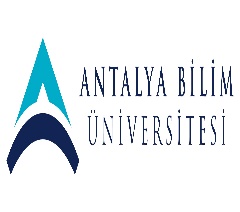 AKTS DERS TANITIM FORMUAKTS DERS TANITIM FORMUAKTS DERS TANITIM FORMUAKTS DERS TANITIM FORMUAKTS DERS TANITIM FORMUAKTS DERS TANITIM FORMUAKTS DERS TANITIM FORMUAKTS DERS TANITIM FORMUAKTS DERS TANITIM FORMUAKTS DERS TANITIM FORMUAKTS DERS TANITIM FORMUAKTS DERS TANITIM FORMUAKTS DERS TANITIM FORMUAKTS DERS TANITIM FORMUI. BÖLÜM (Senato Onayı)I. BÖLÜM (Senato Onayı)I. BÖLÜM (Senato Onayı)I. BÖLÜM (Senato Onayı)I. BÖLÜM (Senato Onayı)I. BÖLÜM (Senato Onayı)I. BÖLÜM (Senato Onayı)I. BÖLÜM (Senato Onayı)I. BÖLÜM (Senato Onayı)I. BÖLÜM (Senato Onayı)I. BÖLÜM (Senato Onayı)I. BÖLÜM (Senato Onayı)I. BÖLÜM (Senato Onayı)I. BÖLÜM (Senato Onayı)I. BÖLÜM (Senato Onayı)I. BÖLÜM (Senato Onayı)Dersi AçanFakülte /YODersi AçanFakülte /YODİŞ HEKİMLİĞİ FAKÜLTESİDİŞ HEKİMLİĞİ FAKÜLTESİDİŞ HEKİMLİĞİ FAKÜLTESİDİŞ HEKİMLİĞİ FAKÜLTESİDİŞ HEKİMLİĞİ FAKÜLTESİDİŞ HEKİMLİĞİ FAKÜLTESİDİŞ HEKİMLİĞİ FAKÜLTESİDİŞ HEKİMLİĞİ FAKÜLTESİDİŞ HEKİMLİĞİ FAKÜLTESİDİŞ HEKİMLİĞİ FAKÜLTESİDİŞ HEKİMLİĞİ FAKÜLTESİDİŞ HEKİMLİĞİ FAKÜLTESİDİŞ HEKİMLİĞİ FAKÜLTESİDİŞ HEKİMLİĞİ FAKÜLTESİDersi AçanBölümDersi AçanBölümDİŞ HEKİMLİĞİ FAKÜLTESİDİŞ HEKİMLİĞİ FAKÜLTESİDİŞ HEKİMLİĞİ FAKÜLTESİDİŞ HEKİMLİĞİ FAKÜLTESİDİŞ HEKİMLİĞİ FAKÜLTESİDİŞ HEKİMLİĞİ FAKÜLTESİDİŞ HEKİMLİĞİ FAKÜLTESİDİŞ HEKİMLİĞİ FAKÜLTESİDİŞ HEKİMLİĞİ FAKÜLTESİDİŞ HEKİMLİĞİ FAKÜLTESİDİŞ HEKİMLİĞİ FAKÜLTESİDİŞ HEKİMLİĞİ FAKÜLTESİDİŞ HEKİMLİĞİ FAKÜLTESİDİŞ HEKİMLİĞİ FAKÜLTESİDersi AlanProgram (lar)Dersi AlanProgram (lar)Temel BilimlerTemel BilimlerTemel BilimlerTemel BilimlerTemel BilimlerTemel BilimlerTemel BilimlerTemel BilimlerTemel BilimlerZorunluZorunluZorunluZorunluZorunluDersi AlanProgram (lar)Dersi AlanProgram (lar)Dersi AlanProgram (lar)Dersi AlanProgram (lar)Ders KoduDers Kodu TBG-102 TBG-102 TBG-102 TBG-102 TBG-102 TBG-102 TBG-102 TBG-102 TBG-102 TBG-102 TBG-102 TBG-102 TBG-102 TBG-102Ders AdıDers Adı  Tıbbi Biyoloji ve Genetik (Bahar Dönemi)  Tıbbi Biyoloji ve Genetik (Bahar Dönemi)  Tıbbi Biyoloji ve Genetik (Bahar Dönemi)  Tıbbi Biyoloji ve Genetik (Bahar Dönemi)  Tıbbi Biyoloji ve Genetik (Bahar Dönemi)  Tıbbi Biyoloji ve Genetik (Bahar Dönemi)  Tıbbi Biyoloji ve Genetik (Bahar Dönemi)  Tıbbi Biyoloji ve Genetik (Bahar Dönemi)  Tıbbi Biyoloji ve Genetik (Bahar Dönemi)  Tıbbi Biyoloji ve Genetik (Bahar Dönemi)  Tıbbi Biyoloji ve Genetik (Bahar Dönemi)  Tıbbi Biyoloji ve Genetik (Bahar Dönemi)  Tıbbi Biyoloji ve Genetik (Bahar Dönemi)  Tıbbi Biyoloji ve Genetik (Bahar Dönemi)Öğretim diliÖğretim diliTürkçeTürkçeTürkçeTürkçeTürkçeTürkçeTürkçeTürkçeTürkçeTürkçeTürkçeTürkçeTürkçeTürkçeDers TürüDers TürüDersDersDersDersDersDersDersDersDersDersDersDersDersDersDers SeviyesiDers SeviyesiLisansLisansLisansLisansLisansLisansLisansLisansLisansLisansLisansLisansLisansLisansHaftalık DersSaatiHaftalık DersSaatiDers: 2Ders: 2Ders: 2Ders: 2Ders: 2Lab: YokLab: YokUygulama: YokUygulama: YokUygulama: YokUygulama: YokDiğer: YokDiğer: YokDiğer: YokAKTS KredisiAKTS KredisiNotlandırmaTürüNotlandırmaTürüHarf NotuHarf NotuHarf NotuHarf NotuHarf NotuHarf NotuHarf NotuHarf NotuHarf NotuHarf NotuHarf NotuHarf NotuHarf NotuHarf NotuÖn koşul/larÖn koşul/larYokYokYokYokYokYokYokYokYokYokYokYokYokYokYan koşul/larYan koşul/larYokYokYokYokYokYokYokYokYokYokYokYokYokYokKayıtKısıtlamasıKayıtKısıtlamasıBölüm öğrencisi olmayanlar için öğretim elemanının onayı gerekir.Bölüm öğrencisi olmayanlar için öğretim elemanının onayı gerekir.Bölüm öğrencisi olmayanlar için öğretim elemanının onayı gerekir.Bölüm öğrencisi olmayanlar için öğretim elemanının onayı gerekir.Bölüm öğrencisi olmayanlar için öğretim elemanının onayı gerekir.Bölüm öğrencisi olmayanlar için öğretim elemanının onayı gerekir.Bölüm öğrencisi olmayanlar için öğretim elemanının onayı gerekir.Bölüm öğrencisi olmayanlar için öğretim elemanının onayı gerekir.Bölüm öğrencisi olmayanlar için öğretim elemanının onayı gerekir.Bölüm öğrencisi olmayanlar için öğretim elemanının onayı gerekir.Bölüm öğrencisi olmayanlar için öğretim elemanının onayı gerekir.Bölüm öğrencisi olmayanlar için öğretim elemanının onayı gerekir.Bölüm öğrencisi olmayanlar için öğretim elemanının onayı gerekir.Bölüm öğrencisi olmayanlar için öğretim elemanının onayı gerekir.Dersin AmacıDersin AmacıÖğrencilere Tıbbi Genetiğin çalışma alanlarını temel mekanizmalarını, alt branşlarını günümüzde hastalık tanısı ve tedavisinde özellikle Diş Hekimliği alanında Tıbbi genetiğin Diş hekimliği ve sağlık uygulamalarını öğretmektir.Öğrencilere Tıbbi Genetiğin çalışma alanlarını temel mekanizmalarını, alt branşlarını günümüzde hastalık tanısı ve tedavisinde özellikle Diş Hekimliği alanında Tıbbi genetiğin Diş hekimliği ve sağlık uygulamalarını öğretmektir.Öğrencilere Tıbbi Genetiğin çalışma alanlarını temel mekanizmalarını, alt branşlarını günümüzde hastalık tanısı ve tedavisinde özellikle Diş Hekimliği alanında Tıbbi genetiğin Diş hekimliği ve sağlık uygulamalarını öğretmektir.Öğrencilere Tıbbi Genetiğin çalışma alanlarını temel mekanizmalarını, alt branşlarını günümüzde hastalık tanısı ve tedavisinde özellikle Diş Hekimliği alanında Tıbbi genetiğin Diş hekimliği ve sağlık uygulamalarını öğretmektir.Öğrencilere Tıbbi Genetiğin çalışma alanlarını temel mekanizmalarını, alt branşlarını günümüzde hastalık tanısı ve tedavisinde özellikle Diş Hekimliği alanında Tıbbi genetiğin Diş hekimliği ve sağlık uygulamalarını öğretmektir.Öğrencilere Tıbbi Genetiğin çalışma alanlarını temel mekanizmalarını, alt branşlarını günümüzde hastalık tanısı ve tedavisinde özellikle Diş Hekimliği alanında Tıbbi genetiğin Diş hekimliği ve sağlık uygulamalarını öğretmektir.Öğrencilere Tıbbi Genetiğin çalışma alanlarını temel mekanizmalarını, alt branşlarını günümüzde hastalık tanısı ve tedavisinde özellikle Diş Hekimliği alanında Tıbbi genetiğin Diş hekimliği ve sağlık uygulamalarını öğretmektir.Öğrencilere Tıbbi Genetiğin çalışma alanlarını temel mekanizmalarını, alt branşlarını günümüzde hastalık tanısı ve tedavisinde özellikle Diş Hekimliği alanında Tıbbi genetiğin Diş hekimliği ve sağlık uygulamalarını öğretmektir.Öğrencilere Tıbbi Genetiğin çalışma alanlarını temel mekanizmalarını, alt branşlarını günümüzde hastalık tanısı ve tedavisinde özellikle Diş Hekimliği alanında Tıbbi genetiğin Diş hekimliği ve sağlık uygulamalarını öğretmektir.Öğrencilere Tıbbi Genetiğin çalışma alanlarını temel mekanizmalarını, alt branşlarını günümüzde hastalık tanısı ve tedavisinde özellikle Diş Hekimliği alanında Tıbbi genetiğin Diş hekimliği ve sağlık uygulamalarını öğretmektir.Öğrencilere Tıbbi Genetiğin çalışma alanlarını temel mekanizmalarını, alt branşlarını günümüzde hastalık tanısı ve tedavisinde özellikle Diş Hekimliği alanında Tıbbi genetiğin Diş hekimliği ve sağlık uygulamalarını öğretmektir.Öğrencilere Tıbbi Genetiğin çalışma alanlarını temel mekanizmalarını, alt branşlarını günümüzde hastalık tanısı ve tedavisinde özellikle Diş Hekimliği alanında Tıbbi genetiğin Diş hekimliği ve sağlık uygulamalarını öğretmektir.Öğrencilere Tıbbi Genetiğin çalışma alanlarını temel mekanizmalarını, alt branşlarını günümüzde hastalık tanısı ve tedavisinde özellikle Diş Hekimliği alanında Tıbbi genetiğin Diş hekimliği ve sağlık uygulamalarını öğretmektir.Öğrencilere Tıbbi Genetiğin çalışma alanlarını temel mekanizmalarını, alt branşlarını günümüzde hastalık tanısı ve tedavisinde özellikle Diş Hekimliği alanında Tıbbi genetiğin Diş hekimliği ve sağlık uygulamalarını öğretmektir.Ders İçeriğiDers İçeriğiTıbbi genetik kavramlar kromozomal ve moleküler genetik hastalıkların oluşum mekanizması, sınıflandırılması ve  Diş hastalıklarının genetik temellerinden oluşmaktadır.Tıbbi genetik kavramlar kromozomal ve moleküler genetik hastalıkların oluşum mekanizması, sınıflandırılması ve  Diş hastalıklarının genetik temellerinden oluşmaktadır.Tıbbi genetik kavramlar kromozomal ve moleküler genetik hastalıkların oluşum mekanizması, sınıflandırılması ve  Diş hastalıklarının genetik temellerinden oluşmaktadır.Tıbbi genetik kavramlar kromozomal ve moleküler genetik hastalıkların oluşum mekanizması, sınıflandırılması ve  Diş hastalıklarının genetik temellerinden oluşmaktadır.Tıbbi genetik kavramlar kromozomal ve moleküler genetik hastalıkların oluşum mekanizması, sınıflandırılması ve  Diş hastalıklarının genetik temellerinden oluşmaktadır.Tıbbi genetik kavramlar kromozomal ve moleküler genetik hastalıkların oluşum mekanizması, sınıflandırılması ve  Diş hastalıklarının genetik temellerinden oluşmaktadır.Tıbbi genetik kavramlar kromozomal ve moleküler genetik hastalıkların oluşum mekanizması, sınıflandırılması ve  Diş hastalıklarının genetik temellerinden oluşmaktadır.Tıbbi genetik kavramlar kromozomal ve moleküler genetik hastalıkların oluşum mekanizması, sınıflandırılması ve  Diş hastalıklarının genetik temellerinden oluşmaktadır.Tıbbi genetik kavramlar kromozomal ve moleküler genetik hastalıkların oluşum mekanizması, sınıflandırılması ve  Diş hastalıklarının genetik temellerinden oluşmaktadır.Tıbbi genetik kavramlar kromozomal ve moleküler genetik hastalıkların oluşum mekanizması, sınıflandırılması ve  Diş hastalıklarının genetik temellerinden oluşmaktadır.Tıbbi genetik kavramlar kromozomal ve moleküler genetik hastalıkların oluşum mekanizması, sınıflandırılması ve  Diş hastalıklarının genetik temellerinden oluşmaktadır.Tıbbi genetik kavramlar kromozomal ve moleküler genetik hastalıkların oluşum mekanizması, sınıflandırılması ve  Diş hastalıklarının genetik temellerinden oluşmaktadır.Tıbbi genetik kavramlar kromozomal ve moleküler genetik hastalıkların oluşum mekanizması, sınıflandırılması ve  Diş hastalıklarının genetik temellerinden oluşmaktadır.Tıbbi genetik kavramlar kromozomal ve moleküler genetik hastalıkların oluşum mekanizması, sınıflandırılması ve  Diş hastalıklarının genetik temellerinden oluşmaktadır.ÖğrenimÇıktılarıÖğrenimÇıktılarıÖÇ1ÖÇ1ÖÇ11.Tıbbi genetiğin temel prensiplerini bilir.2.Sitogenetik ve kromozom yapısını bilir.3.Otozomal ve gonozomal kromozom anomalilerini bilir.4.Öğrenmiş olduğu bilgiler ile genetic hastalıkları sınıflandırabiir5.Yaşam boyu öğrenmenin gerekliliği bilinci ile genetik ile ilgili gelişmeleri takip eder.6.Mendeliyan ve non-Mendeliyan Kalıtım kalıplarını açıklar7. Populasyon genetiği ve Multifaktöriyel kalıtımı açıklar8. Arasınav-Vize9. Genetik hastalıkların oluşum mekanizmasını bilir10.  Moleküler genetic temelli kalıtsal metabolic hastalıkları bilir.11. Diş hastalıklarının genetic sınıflamasını bilir.12. Kanser genetiğinin açıklamasını bilir 13. İmmunogenetik ve Transplantasyon genetiği mekanizmalarını bilir.14. Prenatal tanı, gelişim genetiği ve genetic danışmayı bilir15. Recombinant DNA teknolojisi ve gen tedavisinin gerekliliğini bilir.1.Tıbbi genetiğin temel prensiplerini bilir.2.Sitogenetik ve kromozom yapısını bilir.3.Otozomal ve gonozomal kromozom anomalilerini bilir.4.Öğrenmiş olduğu bilgiler ile genetic hastalıkları sınıflandırabiir5.Yaşam boyu öğrenmenin gerekliliği bilinci ile genetik ile ilgili gelişmeleri takip eder.6.Mendeliyan ve non-Mendeliyan Kalıtım kalıplarını açıklar7. Populasyon genetiği ve Multifaktöriyel kalıtımı açıklar8. Arasınav-Vize9. Genetik hastalıkların oluşum mekanizmasını bilir10.  Moleküler genetic temelli kalıtsal metabolic hastalıkları bilir.11. Diş hastalıklarının genetic sınıflamasını bilir.12. Kanser genetiğinin açıklamasını bilir 13. İmmunogenetik ve Transplantasyon genetiği mekanizmalarını bilir.14. Prenatal tanı, gelişim genetiği ve genetic danışmayı bilir15. Recombinant DNA teknolojisi ve gen tedavisinin gerekliliğini bilir.1.Tıbbi genetiğin temel prensiplerini bilir.2.Sitogenetik ve kromozom yapısını bilir.3.Otozomal ve gonozomal kromozom anomalilerini bilir.4.Öğrenmiş olduğu bilgiler ile genetic hastalıkları sınıflandırabiir5.Yaşam boyu öğrenmenin gerekliliği bilinci ile genetik ile ilgili gelişmeleri takip eder.6.Mendeliyan ve non-Mendeliyan Kalıtım kalıplarını açıklar7. Populasyon genetiği ve Multifaktöriyel kalıtımı açıklar8. Arasınav-Vize9. Genetik hastalıkların oluşum mekanizmasını bilir10.  Moleküler genetic temelli kalıtsal metabolic hastalıkları bilir.11. Diş hastalıklarının genetic sınıflamasını bilir.12. Kanser genetiğinin açıklamasını bilir 13. İmmunogenetik ve Transplantasyon genetiği mekanizmalarını bilir.14. Prenatal tanı, gelişim genetiği ve genetic danışmayı bilir15. Recombinant DNA teknolojisi ve gen tedavisinin gerekliliğini bilir.1.Tıbbi genetiğin temel prensiplerini bilir.2.Sitogenetik ve kromozom yapısını bilir.3.Otozomal ve gonozomal kromozom anomalilerini bilir.4.Öğrenmiş olduğu bilgiler ile genetic hastalıkları sınıflandırabiir5.Yaşam boyu öğrenmenin gerekliliği bilinci ile genetik ile ilgili gelişmeleri takip eder.6.Mendeliyan ve non-Mendeliyan Kalıtım kalıplarını açıklar7. Populasyon genetiği ve Multifaktöriyel kalıtımı açıklar8. Arasınav-Vize9. Genetik hastalıkların oluşum mekanizmasını bilir10.  Moleküler genetic temelli kalıtsal metabolic hastalıkları bilir.11. Diş hastalıklarının genetic sınıflamasını bilir.12. Kanser genetiğinin açıklamasını bilir 13. İmmunogenetik ve Transplantasyon genetiği mekanizmalarını bilir.14. Prenatal tanı, gelişim genetiği ve genetic danışmayı bilir15. Recombinant DNA teknolojisi ve gen tedavisinin gerekliliğini bilir.1.Tıbbi genetiğin temel prensiplerini bilir.2.Sitogenetik ve kromozom yapısını bilir.3.Otozomal ve gonozomal kromozom anomalilerini bilir.4.Öğrenmiş olduğu bilgiler ile genetic hastalıkları sınıflandırabiir5.Yaşam boyu öğrenmenin gerekliliği bilinci ile genetik ile ilgili gelişmeleri takip eder.6.Mendeliyan ve non-Mendeliyan Kalıtım kalıplarını açıklar7. Populasyon genetiği ve Multifaktöriyel kalıtımı açıklar8. Arasınav-Vize9. Genetik hastalıkların oluşum mekanizmasını bilir10.  Moleküler genetic temelli kalıtsal metabolic hastalıkları bilir.11. Diş hastalıklarının genetic sınıflamasını bilir.12. Kanser genetiğinin açıklamasını bilir 13. İmmunogenetik ve Transplantasyon genetiği mekanizmalarını bilir.14. Prenatal tanı, gelişim genetiği ve genetic danışmayı bilir15. Recombinant DNA teknolojisi ve gen tedavisinin gerekliliğini bilir.1.Tıbbi genetiğin temel prensiplerini bilir.2.Sitogenetik ve kromozom yapısını bilir.3.Otozomal ve gonozomal kromozom anomalilerini bilir.4.Öğrenmiş olduğu bilgiler ile genetic hastalıkları sınıflandırabiir5.Yaşam boyu öğrenmenin gerekliliği bilinci ile genetik ile ilgili gelişmeleri takip eder.6.Mendeliyan ve non-Mendeliyan Kalıtım kalıplarını açıklar7. Populasyon genetiği ve Multifaktöriyel kalıtımı açıklar8. Arasınav-Vize9. Genetik hastalıkların oluşum mekanizmasını bilir10.  Moleküler genetic temelli kalıtsal metabolic hastalıkları bilir.11. Diş hastalıklarının genetic sınıflamasını bilir.12. Kanser genetiğinin açıklamasını bilir 13. İmmunogenetik ve Transplantasyon genetiği mekanizmalarını bilir.14. Prenatal tanı, gelişim genetiği ve genetic danışmayı bilir15. Recombinant DNA teknolojisi ve gen tedavisinin gerekliliğini bilir.1.Tıbbi genetiğin temel prensiplerini bilir.2.Sitogenetik ve kromozom yapısını bilir.3.Otozomal ve gonozomal kromozom anomalilerini bilir.4.Öğrenmiş olduğu bilgiler ile genetic hastalıkları sınıflandırabiir5.Yaşam boyu öğrenmenin gerekliliği bilinci ile genetik ile ilgili gelişmeleri takip eder.6.Mendeliyan ve non-Mendeliyan Kalıtım kalıplarını açıklar7. Populasyon genetiği ve Multifaktöriyel kalıtımı açıklar8. Arasınav-Vize9. Genetik hastalıkların oluşum mekanizmasını bilir10.  Moleküler genetic temelli kalıtsal metabolic hastalıkları bilir.11. Diş hastalıklarının genetic sınıflamasını bilir.12. Kanser genetiğinin açıklamasını bilir 13. İmmunogenetik ve Transplantasyon genetiği mekanizmalarını bilir.14. Prenatal tanı, gelişim genetiği ve genetic danışmayı bilir15. Recombinant DNA teknolojisi ve gen tedavisinin gerekliliğini bilir.1.Tıbbi genetiğin temel prensiplerini bilir.2.Sitogenetik ve kromozom yapısını bilir.3.Otozomal ve gonozomal kromozom anomalilerini bilir.4.Öğrenmiş olduğu bilgiler ile genetic hastalıkları sınıflandırabiir5.Yaşam boyu öğrenmenin gerekliliği bilinci ile genetik ile ilgili gelişmeleri takip eder.6.Mendeliyan ve non-Mendeliyan Kalıtım kalıplarını açıklar7. Populasyon genetiği ve Multifaktöriyel kalıtımı açıklar8. Arasınav-Vize9. Genetik hastalıkların oluşum mekanizmasını bilir10.  Moleküler genetic temelli kalıtsal metabolic hastalıkları bilir.11. Diş hastalıklarının genetic sınıflamasını bilir.12. Kanser genetiğinin açıklamasını bilir 13. İmmunogenetik ve Transplantasyon genetiği mekanizmalarını bilir.14. Prenatal tanı, gelişim genetiği ve genetic danışmayı bilir15. Recombinant DNA teknolojisi ve gen tedavisinin gerekliliğini bilir.1.Tıbbi genetiğin temel prensiplerini bilir.2.Sitogenetik ve kromozom yapısını bilir.3.Otozomal ve gonozomal kromozom anomalilerini bilir.4.Öğrenmiş olduğu bilgiler ile genetic hastalıkları sınıflandırabiir5.Yaşam boyu öğrenmenin gerekliliği bilinci ile genetik ile ilgili gelişmeleri takip eder.6.Mendeliyan ve non-Mendeliyan Kalıtım kalıplarını açıklar7. Populasyon genetiği ve Multifaktöriyel kalıtımı açıklar8. Arasınav-Vize9. Genetik hastalıkların oluşum mekanizmasını bilir10.  Moleküler genetic temelli kalıtsal metabolic hastalıkları bilir.11. Diş hastalıklarının genetic sınıflamasını bilir.12. Kanser genetiğinin açıklamasını bilir 13. İmmunogenetik ve Transplantasyon genetiği mekanizmalarını bilir.14. Prenatal tanı, gelişim genetiği ve genetic danışmayı bilir15. Recombinant DNA teknolojisi ve gen tedavisinin gerekliliğini bilir.1.Tıbbi genetiğin temel prensiplerini bilir.2.Sitogenetik ve kromozom yapısını bilir.3.Otozomal ve gonozomal kromozom anomalilerini bilir.4.Öğrenmiş olduğu bilgiler ile genetic hastalıkları sınıflandırabiir5.Yaşam boyu öğrenmenin gerekliliği bilinci ile genetik ile ilgili gelişmeleri takip eder.6.Mendeliyan ve non-Mendeliyan Kalıtım kalıplarını açıklar7. Populasyon genetiği ve Multifaktöriyel kalıtımı açıklar8. Arasınav-Vize9. Genetik hastalıkların oluşum mekanizmasını bilir10.  Moleküler genetic temelli kalıtsal metabolic hastalıkları bilir.11. Diş hastalıklarının genetic sınıflamasını bilir.12. Kanser genetiğinin açıklamasını bilir 13. İmmunogenetik ve Transplantasyon genetiği mekanizmalarını bilir.14. Prenatal tanı, gelişim genetiği ve genetic danışmayı bilir15. Recombinant DNA teknolojisi ve gen tedavisinin gerekliliğini bilir.1.Tıbbi genetiğin temel prensiplerini bilir.2.Sitogenetik ve kromozom yapısını bilir.3.Otozomal ve gonozomal kromozom anomalilerini bilir.4.Öğrenmiş olduğu bilgiler ile genetic hastalıkları sınıflandırabiir5.Yaşam boyu öğrenmenin gerekliliği bilinci ile genetik ile ilgili gelişmeleri takip eder.6.Mendeliyan ve non-Mendeliyan Kalıtım kalıplarını açıklar7. Populasyon genetiği ve Multifaktöriyel kalıtımı açıklar8. Arasınav-Vize9. Genetik hastalıkların oluşum mekanizmasını bilir10.  Moleküler genetic temelli kalıtsal metabolic hastalıkları bilir.11. Diş hastalıklarının genetic sınıflamasını bilir.12. Kanser genetiğinin açıklamasını bilir 13. İmmunogenetik ve Transplantasyon genetiği mekanizmalarını bilir.14. Prenatal tanı, gelişim genetiği ve genetic danışmayı bilir15. Recombinant DNA teknolojisi ve gen tedavisinin gerekliliğini bilir.ÖğrenimÇıktılarıÖğrenimÇıktılarıÖÇ2ÖÇ2ÖÇ21.Tıbbi genetiğin temel prensiplerini bilir.2.Sitogenetik ve kromozom yapısını bilir.3.Otozomal ve gonozomal kromozom anomalilerini bilir.4.Öğrenmiş olduğu bilgiler ile genetic hastalıkları sınıflandırabiir5.Yaşam boyu öğrenmenin gerekliliği bilinci ile genetik ile ilgili gelişmeleri takip eder.6.Mendeliyan ve non-Mendeliyan Kalıtım kalıplarını açıklar7. Populasyon genetiği ve Multifaktöriyel kalıtımı açıklar8. Arasınav-Vize9. Genetik hastalıkların oluşum mekanizmasını bilir10.  Moleküler genetic temelli kalıtsal metabolic hastalıkları bilir.11. Diş hastalıklarının genetic sınıflamasını bilir.12. Kanser genetiğinin açıklamasını bilir 13. İmmunogenetik ve Transplantasyon genetiği mekanizmalarını bilir.14. Prenatal tanı, gelişim genetiği ve genetic danışmayı bilir15. Recombinant DNA teknolojisi ve gen tedavisinin gerekliliğini bilir.1.Tıbbi genetiğin temel prensiplerini bilir.2.Sitogenetik ve kromozom yapısını bilir.3.Otozomal ve gonozomal kromozom anomalilerini bilir.4.Öğrenmiş olduğu bilgiler ile genetic hastalıkları sınıflandırabiir5.Yaşam boyu öğrenmenin gerekliliği bilinci ile genetik ile ilgili gelişmeleri takip eder.6.Mendeliyan ve non-Mendeliyan Kalıtım kalıplarını açıklar7. Populasyon genetiği ve Multifaktöriyel kalıtımı açıklar8. Arasınav-Vize9. Genetik hastalıkların oluşum mekanizmasını bilir10.  Moleküler genetic temelli kalıtsal metabolic hastalıkları bilir.11. Diş hastalıklarının genetic sınıflamasını bilir.12. Kanser genetiğinin açıklamasını bilir 13. İmmunogenetik ve Transplantasyon genetiği mekanizmalarını bilir.14. Prenatal tanı, gelişim genetiği ve genetic danışmayı bilir15. Recombinant DNA teknolojisi ve gen tedavisinin gerekliliğini bilir.1.Tıbbi genetiğin temel prensiplerini bilir.2.Sitogenetik ve kromozom yapısını bilir.3.Otozomal ve gonozomal kromozom anomalilerini bilir.4.Öğrenmiş olduğu bilgiler ile genetic hastalıkları sınıflandırabiir5.Yaşam boyu öğrenmenin gerekliliği bilinci ile genetik ile ilgili gelişmeleri takip eder.6.Mendeliyan ve non-Mendeliyan Kalıtım kalıplarını açıklar7. Populasyon genetiği ve Multifaktöriyel kalıtımı açıklar8. Arasınav-Vize9. Genetik hastalıkların oluşum mekanizmasını bilir10.  Moleküler genetic temelli kalıtsal metabolic hastalıkları bilir.11. Diş hastalıklarının genetic sınıflamasını bilir.12. Kanser genetiğinin açıklamasını bilir 13. İmmunogenetik ve Transplantasyon genetiği mekanizmalarını bilir.14. Prenatal tanı, gelişim genetiği ve genetic danışmayı bilir15. Recombinant DNA teknolojisi ve gen tedavisinin gerekliliğini bilir.1.Tıbbi genetiğin temel prensiplerini bilir.2.Sitogenetik ve kromozom yapısını bilir.3.Otozomal ve gonozomal kromozom anomalilerini bilir.4.Öğrenmiş olduğu bilgiler ile genetic hastalıkları sınıflandırabiir5.Yaşam boyu öğrenmenin gerekliliği bilinci ile genetik ile ilgili gelişmeleri takip eder.6.Mendeliyan ve non-Mendeliyan Kalıtım kalıplarını açıklar7. Populasyon genetiği ve Multifaktöriyel kalıtımı açıklar8. Arasınav-Vize9. Genetik hastalıkların oluşum mekanizmasını bilir10.  Moleküler genetic temelli kalıtsal metabolic hastalıkları bilir.11. Diş hastalıklarının genetic sınıflamasını bilir.12. Kanser genetiğinin açıklamasını bilir 13. İmmunogenetik ve Transplantasyon genetiği mekanizmalarını bilir.14. Prenatal tanı, gelişim genetiği ve genetic danışmayı bilir15. Recombinant DNA teknolojisi ve gen tedavisinin gerekliliğini bilir.1.Tıbbi genetiğin temel prensiplerini bilir.2.Sitogenetik ve kromozom yapısını bilir.3.Otozomal ve gonozomal kromozom anomalilerini bilir.4.Öğrenmiş olduğu bilgiler ile genetic hastalıkları sınıflandırabiir5.Yaşam boyu öğrenmenin gerekliliği bilinci ile genetik ile ilgili gelişmeleri takip eder.6.Mendeliyan ve non-Mendeliyan Kalıtım kalıplarını açıklar7. Populasyon genetiği ve Multifaktöriyel kalıtımı açıklar8. Arasınav-Vize9. Genetik hastalıkların oluşum mekanizmasını bilir10.  Moleküler genetic temelli kalıtsal metabolic hastalıkları bilir.11. Diş hastalıklarının genetic sınıflamasını bilir.12. Kanser genetiğinin açıklamasını bilir 13. İmmunogenetik ve Transplantasyon genetiği mekanizmalarını bilir.14. Prenatal tanı, gelişim genetiği ve genetic danışmayı bilir15. Recombinant DNA teknolojisi ve gen tedavisinin gerekliliğini bilir.1.Tıbbi genetiğin temel prensiplerini bilir.2.Sitogenetik ve kromozom yapısını bilir.3.Otozomal ve gonozomal kromozom anomalilerini bilir.4.Öğrenmiş olduğu bilgiler ile genetic hastalıkları sınıflandırabiir5.Yaşam boyu öğrenmenin gerekliliği bilinci ile genetik ile ilgili gelişmeleri takip eder.6.Mendeliyan ve non-Mendeliyan Kalıtım kalıplarını açıklar7. Populasyon genetiği ve Multifaktöriyel kalıtımı açıklar8. Arasınav-Vize9. Genetik hastalıkların oluşum mekanizmasını bilir10.  Moleküler genetic temelli kalıtsal metabolic hastalıkları bilir.11. Diş hastalıklarının genetic sınıflamasını bilir.12. Kanser genetiğinin açıklamasını bilir 13. İmmunogenetik ve Transplantasyon genetiği mekanizmalarını bilir.14. Prenatal tanı, gelişim genetiği ve genetic danışmayı bilir15. Recombinant DNA teknolojisi ve gen tedavisinin gerekliliğini bilir.1.Tıbbi genetiğin temel prensiplerini bilir.2.Sitogenetik ve kromozom yapısını bilir.3.Otozomal ve gonozomal kromozom anomalilerini bilir.4.Öğrenmiş olduğu bilgiler ile genetic hastalıkları sınıflandırabiir5.Yaşam boyu öğrenmenin gerekliliği bilinci ile genetik ile ilgili gelişmeleri takip eder.6.Mendeliyan ve non-Mendeliyan Kalıtım kalıplarını açıklar7. Populasyon genetiği ve Multifaktöriyel kalıtımı açıklar8. Arasınav-Vize9. Genetik hastalıkların oluşum mekanizmasını bilir10.  Moleküler genetic temelli kalıtsal metabolic hastalıkları bilir.11. Diş hastalıklarının genetic sınıflamasını bilir.12. Kanser genetiğinin açıklamasını bilir 13. İmmunogenetik ve Transplantasyon genetiği mekanizmalarını bilir.14. Prenatal tanı, gelişim genetiği ve genetic danışmayı bilir15. Recombinant DNA teknolojisi ve gen tedavisinin gerekliliğini bilir.1.Tıbbi genetiğin temel prensiplerini bilir.2.Sitogenetik ve kromozom yapısını bilir.3.Otozomal ve gonozomal kromozom anomalilerini bilir.4.Öğrenmiş olduğu bilgiler ile genetic hastalıkları sınıflandırabiir5.Yaşam boyu öğrenmenin gerekliliği bilinci ile genetik ile ilgili gelişmeleri takip eder.6.Mendeliyan ve non-Mendeliyan Kalıtım kalıplarını açıklar7. Populasyon genetiği ve Multifaktöriyel kalıtımı açıklar8. Arasınav-Vize9. Genetik hastalıkların oluşum mekanizmasını bilir10.  Moleküler genetic temelli kalıtsal metabolic hastalıkları bilir.11. Diş hastalıklarının genetic sınıflamasını bilir.12. Kanser genetiğinin açıklamasını bilir 13. İmmunogenetik ve Transplantasyon genetiği mekanizmalarını bilir.14. Prenatal tanı, gelişim genetiği ve genetic danışmayı bilir15. Recombinant DNA teknolojisi ve gen tedavisinin gerekliliğini bilir.1.Tıbbi genetiğin temel prensiplerini bilir.2.Sitogenetik ve kromozom yapısını bilir.3.Otozomal ve gonozomal kromozom anomalilerini bilir.4.Öğrenmiş olduğu bilgiler ile genetic hastalıkları sınıflandırabiir5.Yaşam boyu öğrenmenin gerekliliği bilinci ile genetik ile ilgili gelişmeleri takip eder.6.Mendeliyan ve non-Mendeliyan Kalıtım kalıplarını açıklar7. Populasyon genetiği ve Multifaktöriyel kalıtımı açıklar8. Arasınav-Vize9. Genetik hastalıkların oluşum mekanizmasını bilir10.  Moleküler genetic temelli kalıtsal metabolic hastalıkları bilir.11. Diş hastalıklarının genetic sınıflamasını bilir.12. Kanser genetiğinin açıklamasını bilir 13. İmmunogenetik ve Transplantasyon genetiği mekanizmalarını bilir.14. Prenatal tanı, gelişim genetiği ve genetic danışmayı bilir15. Recombinant DNA teknolojisi ve gen tedavisinin gerekliliğini bilir.1.Tıbbi genetiğin temel prensiplerini bilir.2.Sitogenetik ve kromozom yapısını bilir.3.Otozomal ve gonozomal kromozom anomalilerini bilir.4.Öğrenmiş olduğu bilgiler ile genetic hastalıkları sınıflandırabiir5.Yaşam boyu öğrenmenin gerekliliği bilinci ile genetik ile ilgili gelişmeleri takip eder.6.Mendeliyan ve non-Mendeliyan Kalıtım kalıplarını açıklar7. Populasyon genetiği ve Multifaktöriyel kalıtımı açıklar8. Arasınav-Vize9. Genetik hastalıkların oluşum mekanizmasını bilir10.  Moleküler genetic temelli kalıtsal metabolic hastalıkları bilir.11. Diş hastalıklarının genetic sınıflamasını bilir.12. Kanser genetiğinin açıklamasını bilir 13. İmmunogenetik ve Transplantasyon genetiği mekanizmalarını bilir.14. Prenatal tanı, gelişim genetiği ve genetic danışmayı bilir15. Recombinant DNA teknolojisi ve gen tedavisinin gerekliliğini bilir.1.Tıbbi genetiğin temel prensiplerini bilir.2.Sitogenetik ve kromozom yapısını bilir.3.Otozomal ve gonozomal kromozom anomalilerini bilir.4.Öğrenmiş olduğu bilgiler ile genetic hastalıkları sınıflandırabiir5.Yaşam boyu öğrenmenin gerekliliği bilinci ile genetik ile ilgili gelişmeleri takip eder.6.Mendeliyan ve non-Mendeliyan Kalıtım kalıplarını açıklar7. Populasyon genetiği ve Multifaktöriyel kalıtımı açıklar8. Arasınav-Vize9. Genetik hastalıkların oluşum mekanizmasını bilir10.  Moleküler genetic temelli kalıtsal metabolic hastalıkları bilir.11. Diş hastalıklarının genetic sınıflamasını bilir.12. Kanser genetiğinin açıklamasını bilir 13. İmmunogenetik ve Transplantasyon genetiği mekanizmalarını bilir.14. Prenatal tanı, gelişim genetiği ve genetic danışmayı bilir15. Recombinant DNA teknolojisi ve gen tedavisinin gerekliliğini bilir.ÖğrenimÇıktılarıÖğrenimÇıktılarıÖÇ3ÖÇ3ÖÇ31.Tıbbi genetiğin temel prensiplerini bilir.2.Sitogenetik ve kromozom yapısını bilir.3.Otozomal ve gonozomal kromozom anomalilerini bilir.4.Öğrenmiş olduğu bilgiler ile genetic hastalıkları sınıflandırabiir5.Yaşam boyu öğrenmenin gerekliliği bilinci ile genetik ile ilgili gelişmeleri takip eder.6.Mendeliyan ve non-Mendeliyan Kalıtım kalıplarını açıklar7. Populasyon genetiği ve Multifaktöriyel kalıtımı açıklar8. Arasınav-Vize9. Genetik hastalıkların oluşum mekanizmasını bilir10.  Moleküler genetic temelli kalıtsal metabolic hastalıkları bilir.11. Diş hastalıklarının genetic sınıflamasını bilir.12. Kanser genetiğinin açıklamasını bilir 13. İmmunogenetik ve Transplantasyon genetiği mekanizmalarını bilir.14. Prenatal tanı, gelişim genetiği ve genetic danışmayı bilir15. Recombinant DNA teknolojisi ve gen tedavisinin gerekliliğini bilir.1.Tıbbi genetiğin temel prensiplerini bilir.2.Sitogenetik ve kromozom yapısını bilir.3.Otozomal ve gonozomal kromozom anomalilerini bilir.4.Öğrenmiş olduğu bilgiler ile genetic hastalıkları sınıflandırabiir5.Yaşam boyu öğrenmenin gerekliliği bilinci ile genetik ile ilgili gelişmeleri takip eder.6.Mendeliyan ve non-Mendeliyan Kalıtım kalıplarını açıklar7. Populasyon genetiği ve Multifaktöriyel kalıtımı açıklar8. Arasınav-Vize9. Genetik hastalıkların oluşum mekanizmasını bilir10.  Moleküler genetic temelli kalıtsal metabolic hastalıkları bilir.11. Diş hastalıklarının genetic sınıflamasını bilir.12. Kanser genetiğinin açıklamasını bilir 13. İmmunogenetik ve Transplantasyon genetiği mekanizmalarını bilir.14. Prenatal tanı, gelişim genetiği ve genetic danışmayı bilir15. Recombinant DNA teknolojisi ve gen tedavisinin gerekliliğini bilir.1.Tıbbi genetiğin temel prensiplerini bilir.2.Sitogenetik ve kromozom yapısını bilir.3.Otozomal ve gonozomal kromozom anomalilerini bilir.4.Öğrenmiş olduğu bilgiler ile genetic hastalıkları sınıflandırabiir5.Yaşam boyu öğrenmenin gerekliliği bilinci ile genetik ile ilgili gelişmeleri takip eder.6.Mendeliyan ve non-Mendeliyan Kalıtım kalıplarını açıklar7. Populasyon genetiği ve Multifaktöriyel kalıtımı açıklar8. Arasınav-Vize9. Genetik hastalıkların oluşum mekanizmasını bilir10.  Moleküler genetic temelli kalıtsal metabolic hastalıkları bilir.11. Diş hastalıklarının genetic sınıflamasını bilir.12. Kanser genetiğinin açıklamasını bilir 13. İmmunogenetik ve Transplantasyon genetiği mekanizmalarını bilir.14. Prenatal tanı, gelişim genetiği ve genetic danışmayı bilir15. Recombinant DNA teknolojisi ve gen tedavisinin gerekliliğini bilir.1.Tıbbi genetiğin temel prensiplerini bilir.2.Sitogenetik ve kromozom yapısını bilir.3.Otozomal ve gonozomal kromozom anomalilerini bilir.4.Öğrenmiş olduğu bilgiler ile genetic hastalıkları sınıflandırabiir5.Yaşam boyu öğrenmenin gerekliliği bilinci ile genetik ile ilgili gelişmeleri takip eder.6.Mendeliyan ve non-Mendeliyan Kalıtım kalıplarını açıklar7. Populasyon genetiği ve Multifaktöriyel kalıtımı açıklar8. Arasınav-Vize9. Genetik hastalıkların oluşum mekanizmasını bilir10.  Moleküler genetic temelli kalıtsal metabolic hastalıkları bilir.11. Diş hastalıklarının genetic sınıflamasını bilir.12. Kanser genetiğinin açıklamasını bilir 13. İmmunogenetik ve Transplantasyon genetiği mekanizmalarını bilir.14. Prenatal tanı, gelişim genetiği ve genetic danışmayı bilir15. Recombinant DNA teknolojisi ve gen tedavisinin gerekliliğini bilir.1.Tıbbi genetiğin temel prensiplerini bilir.2.Sitogenetik ve kromozom yapısını bilir.3.Otozomal ve gonozomal kromozom anomalilerini bilir.4.Öğrenmiş olduğu bilgiler ile genetic hastalıkları sınıflandırabiir5.Yaşam boyu öğrenmenin gerekliliği bilinci ile genetik ile ilgili gelişmeleri takip eder.6.Mendeliyan ve non-Mendeliyan Kalıtım kalıplarını açıklar7. Populasyon genetiği ve Multifaktöriyel kalıtımı açıklar8. Arasınav-Vize9. Genetik hastalıkların oluşum mekanizmasını bilir10.  Moleküler genetic temelli kalıtsal metabolic hastalıkları bilir.11. Diş hastalıklarının genetic sınıflamasını bilir.12. Kanser genetiğinin açıklamasını bilir 13. İmmunogenetik ve Transplantasyon genetiği mekanizmalarını bilir.14. Prenatal tanı, gelişim genetiği ve genetic danışmayı bilir15. Recombinant DNA teknolojisi ve gen tedavisinin gerekliliğini bilir.1.Tıbbi genetiğin temel prensiplerini bilir.2.Sitogenetik ve kromozom yapısını bilir.3.Otozomal ve gonozomal kromozom anomalilerini bilir.4.Öğrenmiş olduğu bilgiler ile genetic hastalıkları sınıflandırabiir5.Yaşam boyu öğrenmenin gerekliliği bilinci ile genetik ile ilgili gelişmeleri takip eder.6.Mendeliyan ve non-Mendeliyan Kalıtım kalıplarını açıklar7. Populasyon genetiği ve Multifaktöriyel kalıtımı açıklar8. Arasınav-Vize9. Genetik hastalıkların oluşum mekanizmasını bilir10.  Moleküler genetic temelli kalıtsal metabolic hastalıkları bilir.11. Diş hastalıklarının genetic sınıflamasını bilir.12. Kanser genetiğinin açıklamasını bilir 13. İmmunogenetik ve Transplantasyon genetiği mekanizmalarını bilir.14. Prenatal tanı, gelişim genetiği ve genetic danışmayı bilir15. Recombinant DNA teknolojisi ve gen tedavisinin gerekliliğini bilir.1.Tıbbi genetiğin temel prensiplerini bilir.2.Sitogenetik ve kromozom yapısını bilir.3.Otozomal ve gonozomal kromozom anomalilerini bilir.4.Öğrenmiş olduğu bilgiler ile genetic hastalıkları sınıflandırabiir5.Yaşam boyu öğrenmenin gerekliliği bilinci ile genetik ile ilgili gelişmeleri takip eder.6.Mendeliyan ve non-Mendeliyan Kalıtım kalıplarını açıklar7. Populasyon genetiği ve Multifaktöriyel kalıtımı açıklar8. Arasınav-Vize9. Genetik hastalıkların oluşum mekanizmasını bilir10.  Moleküler genetic temelli kalıtsal metabolic hastalıkları bilir.11. Diş hastalıklarının genetic sınıflamasını bilir.12. Kanser genetiğinin açıklamasını bilir 13. İmmunogenetik ve Transplantasyon genetiği mekanizmalarını bilir.14. Prenatal tanı, gelişim genetiği ve genetic danışmayı bilir15. Recombinant DNA teknolojisi ve gen tedavisinin gerekliliğini bilir.1.Tıbbi genetiğin temel prensiplerini bilir.2.Sitogenetik ve kromozom yapısını bilir.3.Otozomal ve gonozomal kromozom anomalilerini bilir.4.Öğrenmiş olduğu bilgiler ile genetic hastalıkları sınıflandırabiir5.Yaşam boyu öğrenmenin gerekliliği bilinci ile genetik ile ilgili gelişmeleri takip eder.6.Mendeliyan ve non-Mendeliyan Kalıtım kalıplarını açıklar7. Populasyon genetiği ve Multifaktöriyel kalıtımı açıklar8. Arasınav-Vize9. Genetik hastalıkların oluşum mekanizmasını bilir10.  Moleküler genetic temelli kalıtsal metabolic hastalıkları bilir.11. Diş hastalıklarının genetic sınıflamasını bilir.12. Kanser genetiğinin açıklamasını bilir 13. İmmunogenetik ve Transplantasyon genetiği mekanizmalarını bilir.14. Prenatal tanı, gelişim genetiği ve genetic danışmayı bilir15. Recombinant DNA teknolojisi ve gen tedavisinin gerekliliğini bilir.1.Tıbbi genetiğin temel prensiplerini bilir.2.Sitogenetik ve kromozom yapısını bilir.3.Otozomal ve gonozomal kromozom anomalilerini bilir.4.Öğrenmiş olduğu bilgiler ile genetic hastalıkları sınıflandırabiir5.Yaşam boyu öğrenmenin gerekliliği bilinci ile genetik ile ilgili gelişmeleri takip eder.6.Mendeliyan ve non-Mendeliyan Kalıtım kalıplarını açıklar7. Populasyon genetiği ve Multifaktöriyel kalıtımı açıklar8. Arasınav-Vize9. Genetik hastalıkların oluşum mekanizmasını bilir10.  Moleküler genetic temelli kalıtsal metabolic hastalıkları bilir.11. Diş hastalıklarının genetic sınıflamasını bilir.12. Kanser genetiğinin açıklamasını bilir 13. İmmunogenetik ve Transplantasyon genetiği mekanizmalarını bilir.14. Prenatal tanı, gelişim genetiği ve genetic danışmayı bilir15. Recombinant DNA teknolojisi ve gen tedavisinin gerekliliğini bilir.1.Tıbbi genetiğin temel prensiplerini bilir.2.Sitogenetik ve kromozom yapısını bilir.3.Otozomal ve gonozomal kromozom anomalilerini bilir.4.Öğrenmiş olduğu bilgiler ile genetic hastalıkları sınıflandırabiir5.Yaşam boyu öğrenmenin gerekliliği bilinci ile genetik ile ilgili gelişmeleri takip eder.6.Mendeliyan ve non-Mendeliyan Kalıtım kalıplarını açıklar7. Populasyon genetiği ve Multifaktöriyel kalıtımı açıklar8. Arasınav-Vize9. Genetik hastalıkların oluşum mekanizmasını bilir10.  Moleküler genetic temelli kalıtsal metabolic hastalıkları bilir.11. Diş hastalıklarının genetic sınıflamasını bilir.12. Kanser genetiğinin açıklamasını bilir 13. İmmunogenetik ve Transplantasyon genetiği mekanizmalarını bilir.14. Prenatal tanı, gelişim genetiği ve genetic danışmayı bilir15. Recombinant DNA teknolojisi ve gen tedavisinin gerekliliğini bilir.1.Tıbbi genetiğin temel prensiplerini bilir.2.Sitogenetik ve kromozom yapısını bilir.3.Otozomal ve gonozomal kromozom anomalilerini bilir.4.Öğrenmiş olduğu bilgiler ile genetic hastalıkları sınıflandırabiir5.Yaşam boyu öğrenmenin gerekliliği bilinci ile genetik ile ilgili gelişmeleri takip eder.6.Mendeliyan ve non-Mendeliyan Kalıtım kalıplarını açıklar7. Populasyon genetiği ve Multifaktöriyel kalıtımı açıklar8. Arasınav-Vize9. Genetik hastalıkların oluşum mekanizmasını bilir10.  Moleküler genetic temelli kalıtsal metabolic hastalıkları bilir.11. Diş hastalıklarının genetic sınıflamasını bilir.12. Kanser genetiğinin açıklamasını bilir 13. İmmunogenetik ve Transplantasyon genetiği mekanizmalarını bilir.14. Prenatal tanı, gelişim genetiği ve genetic danışmayı bilir15. Recombinant DNA teknolojisi ve gen tedavisinin gerekliliğini bilir.ÖğrenimÇıktılarıÖğrenimÇıktılarıÖÇ4ÖÇ4ÖÇ41.Tıbbi genetiğin temel prensiplerini bilir.2.Sitogenetik ve kromozom yapısını bilir.3.Otozomal ve gonozomal kromozom anomalilerini bilir.4.Öğrenmiş olduğu bilgiler ile genetic hastalıkları sınıflandırabiir5.Yaşam boyu öğrenmenin gerekliliği bilinci ile genetik ile ilgili gelişmeleri takip eder.6.Mendeliyan ve non-Mendeliyan Kalıtım kalıplarını açıklar7. Populasyon genetiği ve Multifaktöriyel kalıtımı açıklar8. Arasınav-Vize9. Genetik hastalıkların oluşum mekanizmasını bilir10.  Moleküler genetic temelli kalıtsal metabolic hastalıkları bilir.11. Diş hastalıklarının genetic sınıflamasını bilir.12. Kanser genetiğinin açıklamasını bilir 13. İmmunogenetik ve Transplantasyon genetiği mekanizmalarını bilir.14. Prenatal tanı, gelişim genetiği ve genetic danışmayı bilir15. Recombinant DNA teknolojisi ve gen tedavisinin gerekliliğini bilir.1.Tıbbi genetiğin temel prensiplerini bilir.2.Sitogenetik ve kromozom yapısını bilir.3.Otozomal ve gonozomal kromozom anomalilerini bilir.4.Öğrenmiş olduğu bilgiler ile genetic hastalıkları sınıflandırabiir5.Yaşam boyu öğrenmenin gerekliliği bilinci ile genetik ile ilgili gelişmeleri takip eder.6.Mendeliyan ve non-Mendeliyan Kalıtım kalıplarını açıklar7. Populasyon genetiği ve Multifaktöriyel kalıtımı açıklar8. Arasınav-Vize9. Genetik hastalıkların oluşum mekanizmasını bilir10.  Moleküler genetic temelli kalıtsal metabolic hastalıkları bilir.11. Diş hastalıklarının genetic sınıflamasını bilir.12. Kanser genetiğinin açıklamasını bilir 13. İmmunogenetik ve Transplantasyon genetiği mekanizmalarını bilir.14. Prenatal tanı, gelişim genetiği ve genetic danışmayı bilir15. Recombinant DNA teknolojisi ve gen tedavisinin gerekliliğini bilir.1.Tıbbi genetiğin temel prensiplerini bilir.2.Sitogenetik ve kromozom yapısını bilir.3.Otozomal ve gonozomal kromozom anomalilerini bilir.4.Öğrenmiş olduğu bilgiler ile genetic hastalıkları sınıflandırabiir5.Yaşam boyu öğrenmenin gerekliliği bilinci ile genetik ile ilgili gelişmeleri takip eder.6.Mendeliyan ve non-Mendeliyan Kalıtım kalıplarını açıklar7. Populasyon genetiği ve Multifaktöriyel kalıtımı açıklar8. Arasınav-Vize9. Genetik hastalıkların oluşum mekanizmasını bilir10.  Moleküler genetic temelli kalıtsal metabolic hastalıkları bilir.11. Diş hastalıklarının genetic sınıflamasını bilir.12. Kanser genetiğinin açıklamasını bilir 13. İmmunogenetik ve Transplantasyon genetiği mekanizmalarını bilir.14. Prenatal tanı, gelişim genetiği ve genetic danışmayı bilir15. Recombinant DNA teknolojisi ve gen tedavisinin gerekliliğini bilir.1.Tıbbi genetiğin temel prensiplerini bilir.2.Sitogenetik ve kromozom yapısını bilir.3.Otozomal ve gonozomal kromozom anomalilerini bilir.4.Öğrenmiş olduğu bilgiler ile genetic hastalıkları sınıflandırabiir5.Yaşam boyu öğrenmenin gerekliliği bilinci ile genetik ile ilgili gelişmeleri takip eder.6.Mendeliyan ve non-Mendeliyan Kalıtım kalıplarını açıklar7. Populasyon genetiği ve Multifaktöriyel kalıtımı açıklar8. Arasınav-Vize9. Genetik hastalıkların oluşum mekanizmasını bilir10.  Moleküler genetic temelli kalıtsal metabolic hastalıkları bilir.11. Diş hastalıklarının genetic sınıflamasını bilir.12. Kanser genetiğinin açıklamasını bilir 13. İmmunogenetik ve Transplantasyon genetiği mekanizmalarını bilir.14. Prenatal tanı, gelişim genetiği ve genetic danışmayı bilir15. Recombinant DNA teknolojisi ve gen tedavisinin gerekliliğini bilir.1.Tıbbi genetiğin temel prensiplerini bilir.2.Sitogenetik ve kromozom yapısını bilir.3.Otozomal ve gonozomal kromozom anomalilerini bilir.4.Öğrenmiş olduğu bilgiler ile genetic hastalıkları sınıflandırabiir5.Yaşam boyu öğrenmenin gerekliliği bilinci ile genetik ile ilgili gelişmeleri takip eder.6.Mendeliyan ve non-Mendeliyan Kalıtım kalıplarını açıklar7. Populasyon genetiği ve Multifaktöriyel kalıtımı açıklar8. Arasınav-Vize9. Genetik hastalıkların oluşum mekanizmasını bilir10.  Moleküler genetic temelli kalıtsal metabolic hastalıkları bilir.11. Diş hastalıklarının genetic sınıflamasını bilir.12. Kanser genetiğinin açıklamasını bilir 13. İmmunogenetik ve Transplantasyon genetiği mekanizmalarını bilir.14. Prenatal tanı, gelişim genetiği ve genetic danışmayı bilir15. Recombinant DNA teknolojisi ve gen tedavisinin gerekliliğini bilir.1.Tıbbi genetiğin temel prensiplerini bilir.2.Sitogenetik ve kromozom yapısını bilir.3.Otozomal ve gonozomal kromozom anomalilerini bilir.4.Öğrenmiş olduğu bilgiler ile genetic hastalıkları sınıflandırabiir5.Yaşam boyu öğrenmenin gerekliliği bilinci ile genetik ile ilgili gelişmeleri takip eder.6.Mendeliyan ve non-Mendeliyan Kalıtım kalıplarını açıklar7. Populasyon genetiği ve Multifaktöriyel kalıtımı açıklar8. Arasınav-Vize9. Genetik hastalıkların oluşum mekanizmasını bilir10.  Moleküler genetic temelli kalıtsal metabolic hastalıkları bilir.11. Diş hastalıklarının genetic sınıflamasını bilir.12. Kanser genetiğinin açıklamasını bilir 13. İmmunogenetik ve Transplantasyon genetiği mekanizmalarını bilir.14. Prenatal tanı, gelişim genetiği ve genetic danışmayı bilir15. Recombinant DNA teknolojisi ve gen tedavisinin gerekliliğini bilir.1.Tıbbi genetiğin temel prensiplerini bilir.2.Sitogenetik ve kromozom yapısını bilir.3.Otozomal ve gonozomal kromozom anomalilerini bilir.4.Öğrenmiş olduğu bilgiler ile genetic hastalıkları sınıflandırabiir5.Yaşam boyu öğrenmenin gerekliliği bilinci ile genetik ile ilgili gelişmeleri takip eder.6.Mendeliyan ve non-Mendeliyan Kalıtım kalıplarını açıklar7. Populasyon genetiği ve Multifaktöriyel kalıtımı açıklar8. Arasınav-Vize9. Genetik hastalıkların oluşum mekanizmasını bilir10.  Moleküler genetic temelli kalıtsal metabolic hastalıkları bilir.11. Diş hastalıklarının genetic sınıflamasını bilir.12. Kanser genetiğinin açıklamasını bilir 13. İmmunogenetik ve Transplantasyon genetiği mekanizmalarını bilir.14. Prenatal tanı, gelişim genetiği ve genetic danışmayı bilir15. Recombinant DNA teknolojisi ve gen tedavisinin gerekliliğini bilir.1.Tıbbi genetiğin temel prensiplerini bilir.2.Sitogenetik ve kromozom yapısını bilir.3.Otozomal ve gonozomal kromozom anomalilerini bilir.4.Öğrenmiş olduğu bilgiler ile genetic hastalıkları sınıflandırabiir5.Yaşam boyu öğrenmenin gerekliliği bilinci ile genetik ile ilgili gelişmeleri takip eder.6.Mendeliyan ve non-Mendeliyan Kalıtım kalıplarını açıklar7. Populasyon genetiği ve Multifaktöriyel kalıtımı açıklar8. Arasınav-Vize9. Genetik hastalıkların oluşum mekanizmasını bilir10.  Moleküler genetic temelli kalıtsal metabolic hastalıkları bilir.11. Diş hastalıklarının genetic sınıflamasını bilir.12. Kanser genetiğinin açıklamasını bilir 13. İmmunogenetik ve Transplantasyon genetiği mekanizmalarını bilir.14. Prenatal tanı, gelişim genetiği ve genetic danışmayı bilir15. Recombinant DNA teknolojisi ve gen tedavisinin gerekliliğini bilir.1.Tıbbi genetiğin temel prensiplerini bilir.2.Sitogenetik ve kromozom yapısını bilir.3.Otozomal ve gonozomal kromozom anomalilerini bilir.4.Öğrenmiş olduğu bilgiler ile genetic hastalıkları sınıflandırabiir5.Yaşam boyu öğrenmenin gerekliliği bilinci ile genetik ile ilgili gelişmeleri takip eder.6.Mendeliyan ve non-Mendeliyan Kalıtım kalıplarını açıklar7. Populasyon genetiği ve Multifaktöriyel kalıtımı açıklar8. Arasınav-Vize9. Genetik hastalıkların oluşum mekanizmasını bilir10.  Moleküler genetic temelli kalıtsal metabolic hastalıkları bilir.11. Diş hastalıklarının genetic sınıflamasını bilir.12. Kanser genetiğinin açıklamasını bilir 13. İmmunogenetik ve Transplantasyon genetiği mekanizmalarını bilir.14. Prenatal tanı, gelişim genetiği ve genetic danışmayı bilir15. Recombinant DNA teknolojisi ve gen tedavisinin gerekliliğini bilir.1.Tıbbi genetiğin temel prensiplerini bilir.2.Sitogenetik ve kromozom yapısını bilir.3.Otozomal ve gonozomal kromozom anomalilerini bilir.4.Öğrenmiş olduğu bilgiler ile genetic hastalıkları sınıflandırabiir5.Yaşam boyu öğrenmenin gerekliliği bilinci ile genetik ile ilgili gelişmeleri takip eder.6.Mendeliyan ve non-Mendeliyan Kalıtım kalıplarını açıklar7. Populasyon genetiği ve Multifaktöriyel kalıtımı açıklar8. Arasınav-Vize9. Genetik hastalıkların oluşum mekanizmasını bilir10.  Moleküler genetic temelli kalıtsal metabolic hastalıkları bilir.11. Diş hastalıklarının genetic sınıflamasını bilir.12. Kanser genetiğinin açıklamasını bilir 13. İmmunogenetik ve Transplantasyon genetiği mekanizmalarını bilir.14. Prenatal tanı, gelişim genetiği ve genetic danışmayı bilir15. Recombinant DNA teknolojisi ve gen tedavisinin gerekliliğini bilir.1.Tıbbi genetiğin temel prensiplerini bilir.2.Sitogenetik ve kromozom yapısını bilir.3.Otozomal ve gonozomal kromozom anomalilerini bilir.4.Öğrenmiş olduğu bilgiler ile genetic hastalıkları sınıflandırabiir5.Yaşam boyu öğrenmenin gerekliliği bilinci ile genetik ile ilgili gelişmeleri takip eder.6.Mendeliyan ve non-Mendeliyan Kalıtım kalıplarını açıklar7. Populasyon genetiği ve Multifaktöriyel kalıtımı açıklar8. Arasınav-Vize9. Genetik hastalıkların oluşum mekanizmasını bilir10.  Moleküler genetic temelli kalıtsal metabolic hastalıkları bilir.11. Diş hastalıklarının genetic sınıflamasını bilir.12. Kanser genetiğinin açıklamasını bilir 13. İmmunogenetik ve Transplantasyon genetiği mekanizmalarını bilir.14. Prenatal tanı, gelişim genetiği ve genetic danışmayı bilir15. Recombinant DNA teknolojisi ve gen tedavisinin gerekliliğini bilir.ÖğrenimÇıktılarıÖğrenimÇıktılarıÖÇ5ÖÇ5ÖÇ51.Tıbbi genetiğin temel prensiplerini bilir.2.Sitogenetik ve kromozom yapısını bilir.3.Otozomal ve gonozomal kromozom anomalilerini bilir.4.Öğrenmiş olduğu bilgiler ile genetic hastalıkları sınıflandırabiir5.Yaşam boyu öğrenmenin gerekliliği bilinci ile genetik ile ilgili gelişmeleri takip eder.6.Mendeliyan ve non-Mendeliyan Kalıtım kalıplarını açıklar7. Populasyon genetiği ve Multifaktöriyel kalıtımı açıklar8. Arasınav-Vize9. Genetik hastalıkların oluşum mekanizmasını bilir10.  Moleküler genetic temelli kalıtsal metabolic hastalıkları bilir.11. Diş hastalıklarının genetic sınıflamasını bilir.12. Kanser genetiğinin açıklamasını bilir 13. İmmunogenetik ve Transplantasyon genetiği mekanizmalarını bilir.14. Prenatal tanı, gelişim genetiği ve genetic danışmayı bilir15. Recombinant DNA teknolojisi ve gen tedavisinin gerekliliğini bilir.1.Tıbbi genetiğin temel prensiplerini bilir.2.Sitogenetik ve kromozom yapısını bilir.3.Otozomal ve gonozomal kromozom anomalilerini bilir.4.Öğrenmiş olduğu bilgiler ile genetic hastalıkları sınıflandırabiir5.Yaşam boyu öğrenmenin gerekliliği bilinci ile genetik ile ilgili gelişmeleri takip eder.6.Mendeliyan ve non-Mendeliyan Kalıtım kalıplarını açıklar7. Populasyon genetiği ve Multifaktöriyel kalıtımı açıklar8. Arasınav-Vize9. Genetik hastalıkların oluşum mekanizmasını bilir10.  Moleküler genetic temelli kalıtsal metabolic hastalıkları bilir.11. Diş hastalıklarının genetic sınıflamasını bilir.12. Kanser genetiğinin açıklamasını bilir 13. İmmunogenetik ve Transplantasyon genetiği mekanizmalarını bilir.14. Prenatal tanı, gelişim genetiği ve genetic danışmayı bilir15. Recombinant DNA teknolojisi ve gen tedavisinin gerekliliğini bilir.1.Tıbbi genetiğin temel prensiplerini bilir.2.Sitogenetik ve kromozom yapısını bilir.3.Otozomal ve gonozomal kromozom anomalilerini bilir.4.Öğrenmiş olduğu bilgiler ile genetic hastalıkları sınıflandırabiir5.Yaşam boyu öğrenmenin gerekliliği bilinci ile genetik ile ilgili gelişmeleri takip eder.6.Mendeliyan ve non-Mendeliyan Kalıtım kalıplarını açıklar7. Populasyon genetiği ve Multifaktöriyel kalıtımı açıklar8. Arasınav-Vize9. Genetik hastalıkların oluşum mekanizmasını bilir10.  Moleküler genetic temelli kalıtsal metabolic hastalıkları bilir.11. Diş hastalıklarının genetic sınıflamasını bilir.12. Kanser genetiğinin açıklamasını bilir 13. İmmunogenetik ve Transplantasyon genetiği mekanizmalarını bilir.14. Prenatal tanı, gelişim genetiği ve genetic danışmayı bilir15. Recombinant DNA teknolojisi ve gen tedavisinin gerekliliğini bilir.1.Tıbbi genetiğin temel prensiplerini bilir.2.Sitogenetik ve kromozom yapısını bilir.3.Otozomal ve gonozomal kromozom anomalilerini bilir.4.Öğrenmiş olduğu bilgiler ile genetic hastalıkları sınıflandırabiir5.Yaşam boyu öğrenmenin gerekliliği bilinci ile genetik ile ilgili gelişmeleri takip eder.6.Mendeliyan ve non-Mendeliyan Kalıtım kalıplarını açıklar7. Populasyon genetiği ve Multifaktöriyel kalıtımı açıklar8. Arasınav-Vize9. Genetik hastalıkların oluşum mekanizmasını bilir10.  Moleküler genetic temelli kalıtsal metabolic hastalıkları bilir.11. Diş hastalıklarının genetic sınıflamasını bilir.12. Kanser genetiğinin açıklamasını bilir 13. İmmunogenetik ve Transplantasyon genetiği mekanizmalarını bilir.14. Prenatal tanı, gelişim genetiği ve genetic danışmayı bilir15. Recombinant DNA teknolojisi ve gen tedavisinin gerekliliğini bilir.1.Tıbbi genetiğin temel prensiplerini bilir.2.Sitogenetik ve kromozom yapısını bilir.3.Otozomal ve gonozomal kromozom anomalilerini bilir.4.Öğrenmiş olduğu bilgiler ile genetic hastalıkları sınıflandırabiir5.Yaşam boyu öğrenmenin gerekliliği bilinci ile genetik ile ilgili gelişmeleri takip eder.6.Mendeliyan ve non-Mendeliyan Kalıtım kalıplarını açıklar7. Populasyon genetiği ve Multifaktöriyel kalıtımı açıklar8. Arasınav-Vize9. Genetik hastalıkların oluşum mekanizmasını bilir10.  Moleküler genetic temelli kalıtsal metabolic hastalıkları bilir.11. Diş hastalıklarının genetic sınıflamasını bilir.12. Kanser genetiğinin açıklamasını bilir 13. İmmunogenetik ve Transplantasyon genetiği mekanizmalarını bilir.14. Prenatal tanı, gelişim genetiği ve genetic danışmayı bilir15. Recombinant DNA teknolojisi ve gen tedavisinin gerekliliğini bilir.1.Tıbbi genetiğin temel prensiplerini bilir.2.Sitogenetik ve kromozom yapısını bilir.3.Otozomal ve gonozomal kromozom anomalilerini bilir.4.Öğrenmiş olduğu bilgiler ile genetic hastalıkları sınıflandırabiir5.Yaşam boyu öğrenmenin gerekliliği bilinci ile genetik ile ilgili gelişmeleri takip eder.6.Mendeliyan ve non-Mendeliyan Kalıtım kalıplarını açıklar7. Populasyon genetiği ve Multifaktöriyel kalıtımı açıklar8. Arasınav-Vize9. Genetik hastalıkların oluşum mekanizmasını bilir10.  Moleküler genetic temelli kalıtsal metabolic hastalıkları bilir.11. Diş hastalıklarının genetic sınıflamasını bilir.12. Kanser genetiğinin açıklamasını bilir 13. İmmunogenetik ve Transplantasyon genetiği mekanizmalarını bilir.14. Prenatal tanı, gelişim genetiği ve genetic danışmayı bilir15. Recombinant DNA teknolojisi ve gen tedavisinin gerekliliğini bilir.1.Tıbbi genetiğin temel prensiplerini bilir.2.Sitogenetik ve kromozom yapısını bilir.3.Otozomal ve gonozomal kromozom anomalilerini bilir.4.Öğrenmiş olduğu bilgiler ile genetic hastalıkları sınıflandırabiir5.Yaşam boyu öğrenmenin gerekliliği bilinci ile genetik ile ilgili gelişmeleri takip eder.6.Mendeliyan ve non-Mendeliyan Kalıtım kalıplarını açıklar7. Populasyon genetiği ve Multifaktöriyel kalıtımı açıklar8. Arasınav-Vize9. Genetik hastalıkların oluşum mekanizmasını bilir10.  Moleküler genetic temelli kalıtsal metabolic hastalıkları bilir.11. Diş hastalıklarının genetic sınıflamasını bilir.12. Kanser genetiğinin açıklamasını bilir 13. İmmunogenetik ve Transplantasyon genetiği mekanizmalarını bilir.14. Prenatal tanı, gelişim genetiği ve genetic danışmayı bilir15. Recombinant DNA teknolojisi ve gen tedavisinin gerekliliğini bilir.1.Tıbbi genetiğin temel prensiplerini bilir.2.Sitogenetik ve kromozom yapısını bilir.3.Otozomal ve gonozomal kromozom anomalilerini bilir.4.Öğrenmiş olduğu bilgiler ile genetic hastalıkları sınıflandırabiir5.Yaşam boyu öğrenmenin gerekliliği bilinci ile genetik ile ilgili gelişmeleri takip eder.6.Mendeliyan ve non-Mendeliyan Kalıtım kalıplarını açıklar7. Populasyon genetiği ve Multifaktöriyel kalıtımı açıklar8. Arasınav-Vize9. Genetik hastalıkların oluşum mekanizmasını bilir10.  Moleküler genetic temelli kalıtsal metabolic hastalıkları bilir.11. Diş hastalıklarının genetic sınıflamasını bilir.12. Kanser genetiğinin açıklamasını bilir 13. İmmunogenetik ve Transplantasyon genetiği mekanizmalarını bilir.14. Prenatal tanı, gelişim genetiği ve genetic danışmayı bilir15. Recombinant DNA teknolojisi ve gen tedavisinin gerekliliğini bilir.1.Tıbbi genetiğin temel prensiplerini bilir.2.Sitogenetik ve kromozom yapısını bilir.3.Otozomal ve gonozomal kromozom anomalilerini bilir.4.Öğrenmiş olduğu bilgiler ile genetic hastalıkları sınıflandırabiir5.Yaşam boyu öğrenmenin gerekliliği bilinci ile genetik ile ilgili gelişmeleri takip eder.6.Mendeliyan ve non-Mendeliyan Kalıtım kalıplarını açıklar7. Populasyon genetiği ve Multifaktöriyel kalıtımı açıklar8. Arasınav-Vize9. Genetik hastalıkların oluşum mekanizmasını bilir10.  Moleküler genetic temelli kalıtsal metabolic hastalıkları bilir.11. Diş hastalıklarının genetic sınıflamasını bilir.12. Kanser genetiğinin açıklamasını bilir 13. İmmunogenetik ve Transplantasyon genetiği mekanizmalarını bilir.14. Prenatal tanı, gelişim genetiği ve genetic danışmayı bilir15. Recombinant DNA teknolojisi ve gen tedavisinin gerekliliğini bilir.1.Tıbbi genetiğin temel prensiplerini bilir.2.Sitogenetik ve kromozom yapısını bilir.3.Otozomal ve gonozomal kromozom anomalilerini bilir.4.Öğrenmiş olduğu bilgiler ile genetic hastalıkları sınıflandırabiir5.Yaşam boyu öğrenmenin gerekliliği bilinci ile genetik ile ilgili gelişmeleri takip eder.6.Mendeliyan ve non-Mendeliyan Kalıtım kalıplarını açıklar7. Populasyon genetiği ve Multifaktöriyel kalıtımı açıklar8. Arasınav-Vize9. Genetik hastalıkların oluşum mekanizmasını bilir10.  Moleküler genetic temelli kalıtsal metabolic hastalıkları bilir.11. Diş hastalıklarının genetic sınıflamasını bilir.12. Kanser genetiğinin açıklamasını bilir 13. İmmunogenetik ve Transplantasyon genetiği mekanizmalarını bilir.14. Prenatal tanı, gelişim genetiği ve genetic danışmayı bilir15. Recombinant DNA teknolojisi ve gen tedavisinin gerekliliğini bilir.1.Tıbbi genetiğin temel prensiplerini bilir.2.Sitogenetik ve kromozom yapısını bilir.3.Otozomal ve gonozomal kromozom anomalilerini bilir.4.Öğrenmiş olduğu bilgiler ile genetic hastalıkları sınıflandırabiir5.Yaşam boyu öğrenmenin gerekliliği bilinci ile genetik ile ilgili gelişmeleri takip eder.6.Mendeliyan ve non-Mendeliyan Kalıtım kalıplarını açıklar7. Populasyon genetiği ve Multifaktöriyel kalıtımı açıklar8. Arasınav-Vize9. Genetik hastalıkların oluşum mekanizmasını bilir10.  Moleküler genetic temelli kalıtsal metabolic hastalıkları bilir.11. Diş hastalıklarının genetic sınıflamasını bilir.12. Kanser genetiğinin açıklamasını bilir 13. İmmunogenetik ve Transplantasyon genetiği mekanizmalarını bilir.14. Prenatal tanı, gelişim genetiği ve genetic danışmayı bilir15. Recombinant DNA teknolojisi ve gen tedavisinin gerekliliğini bilir.ÖğrenimÇıktılarıÖğrenimÇıktılarıÖÇ6ÖÇ6ÖÇ61.Tıbbi genetiğin temel prensiplerini bilir.2.Sitogenetik ve kromozom yapısını bilir.3.Otozomal ve gonozomal kromozom anomalilerini bilir.4.Öğrenmiş olduğu bilgiler ile genetic hastalıkları sınıflandırabiir5.Yaşam boyu öğrenmenin gerekliliği bilinci ile genetik ile ilgili gelişmeleri takip eder.6.Mendeliyan ve non-Mendeliyan Kalıtım kalıplarını açıklar7. Populasyon genetiği ve Multifaktöriyel kalıtımı açıklar8. Arasınav-Vize9. Genetik hastalıkların oluşum mekanizmasını bilir10.  Moleküler genetic temelli kalıtsal metabolic hastalıkları bilir.11. Diş hastalıklarının genetic sınıflamasını bilir.12. Kanser genetiğinin açıklamasını bilir 13. İmmunogenetik ve Transplantasyon genetiği mekanizmalarını bilir.14. Prenatal tanı, gelişim genetiği ve genetic danışmayı bilir15. Recombinant DNA teknolojisi ve gen tedavisinin gerekliliğini bilir.1.Tıbbi genetiğin temel prensiplerini bilir.2.Sitogenetik ve kromozom yapısını bilir.3.Otozomal ve gonozomal kromozom anomalilerini bilir.4.Öğrenmiş olduğu bilgiler ile genetic hastalıkları sınıflandırabiir5.Yaşam boyu öğrenmenin gerekliliği bilinci ile genetik ile ilgili gelişmeleri takip eder.6.Mendeliyan ve non-Mendeliyan Kalıtım kalıplarını açıklar7. Populasyon genetiği ve Multifaktöriyel kalıtımı açıklar8. Arasınav-Vize9. Genetik hastalıkların oluşum mekanizmasını bilir10.  Moleküler genetic temelli kalıtsal metabolic hastalıkları bilir.11. Diş hastalıklarının genetic sınıflamasını bilir.12. Kanser genetiğinin açıklamasını bilir 13. İmmunogenetik ve Transplantasyon genetiği mekanizmalarını bilir.14. Prenatal tanı, gelişim genetiği ve genetic danışmayı bilir15. Recombinant DNA teknolojisi ve gen tedavisinin gerekliliğini bilir.1.Tıbbi genetiğin temel prensiplerini bilir.2.Sitogenetik ve kromozom yapısını bilir.3.Otozomal ve gonozomal kromozom anomalilerini bilir.4.Öğrenmiş olduğu bilgiler ile genetic hastalıkları sınıflandırabiir5.Yaşam boyu öğrenmenin gerekliliği bilinci ile genetik ile ilgili gelişmeleri takip eder.6.Mendeliyan ve non-Mendeliyan Kalıtım kalıplarını açıklar7. Populasyon genetiği ve Multifaktöriyel kalıtımı açıklar8. Arasınav-Vize9. Genetik hastalıkların oluşum mekanizmasını bilir10.  Moleküler genetic temelli kalıtsal metabolic hastalıkları bilir.11. Diş hastalıklarının genetic sınıflamasını bilir.12. Kanser genetiğinin açıklamasını bilir 13. İmmunogenetik ve Transplantasyon genetiği mekanizmalarını bilir.14. Prenatal tanı, gelişim genetiği ve genetic danışmayı bilir15. Recombinant DNA teknolojisi ve gen tedavisinin gerekliliğini bilir.1.Tıbbi genetiğin temel prensiplerini bilir.2.Sitogenetik ve kromozom yapısını bilir.3.Otozomal ve gonozomal kromozom anomalilerini bilir.4.Öğrenmiş olduğu bilgiler ile genetic hastalıkları sınıflandırabiir5.Yaşam boyu öğrenmenin gerekliliği bilinci ile genetik ile ilgili gelişmeleri takip eder.6.Mendeliyan ve non-Mendeliyan Kalıtım kalıplarını açıklar7. Populasyon genetiği ve Multifaktöriyel kalıtımı açıklar8. Arasınav-Vize9. Genetik hastalıkların oluşum mekanizmasını bilir10.  Moleküler genetic temelli kalıtsal metabolic hastalıkları bilir.11. Diş hastalıklarının genetic sınıflamasını bilir.12. Kanser genetiğinin açıklamasını bilir 13. İmmunogenetik ve Transplantasyon genetiği mekanizmalarını bilir.14. Prenatal tanı, gelişim genetiği ve genetic danışmayı bilir15. Recombinant DNA teknolojisi ve gen tedavisinin gerekliliğini bilir.1.Tıbbi genetiğin temel prensiplerini bilir.2.Sitogenetik ve kromozom yapısını bilir.3.Otozomal ve gonozomal kromozom anomalilerini bilir.4.Öğrenmiş olduğu bilgiler ile genetic hastalıkları sınıflandırabiir5.Yaşam boyu öğrenmenin gerekliliği bilinci ile genetik ile ilgili gelişmeleri takip eder.6.Mendeliyan ve non-Mendeliyan Kalıtım kalıplarını açıklar7. Populasyon genetiği ve Multifaktöriyel kalıtımı açıklar8. Arasınav-Vize9. Genetik hastalıkların oluşum mekanizmasını bilir10.  Moleküler genetic temelli kalıtsal metabolic hastalıkları bilir.11. Diş hastalıklarının genetic sınıflamasını bilir.12. Kanser genetiğinin açıklamasını bilir 13. İmmunogenetik ve Transplantasyon genetiği mekanizmalarını bilir.14. Prenatal tanı, gelişim genetiği ve genetic danışmayı bilir15. Recombinant DNA teknolojisi ve gen tedavisinin gerekliliğini bilir.1.Tıbbi genetiğin temel prensiplerini bilir.2.Sitogenetik ve kromozom yapısını bilir.3.Otozomal ve gonozomal kromozom anomalilerini bilir.4.Öğrenmiş olduğu bilgiler ile genetic hastalıkları sınıflandırabiir5.Yaşam boyu öğrenmenin gerekliliği bilinci ile genetik ile ilgili gelişmeleri takip eder.6.Mendeliyan ve non-Mendeliyan Kalıtım kalıplarını açıklar7. Populasyon genetiği ve Multifaktöriyel kalıtımı açıklar8. Arasınav-Vize9. Genetik hastalıkların oluşum mekanizmasını bilir10.  Moleküler genetic temelli kalıtsal metabolic hastalıkları bilir.11. Diş hastalıklarının genetic sınıflamasını bilir.12. Kanser genetiğinin açıklamasını bilir 13. İmmunogenetik ve Transplantasyon genetiği mekanizmalarını bilir.14. Prenatal tanı, gelişim genetiği ve genetic danışmayı bilir15. Recombinant DNA teknolojisi ve gen tedavisinin gerekliliğini bilir.1.Tıbbi genetiğin temel prensiplerini bilir.2.Sitogenetik ve kromozom yapısını bilir.3.Otozomal ve gonozomal kromozom anomalilerini bilir.4.Öğrenmiş olduğu bilgiler ile genetic hastalıkları sınıflandırabiir5.Yaşam boyu öğrenmenin gerekliliği bilinci ile genetik ile ilgili gelişmeleri takip eder.6.Mendeliyan ve non-Mendeliyan Kalıtım kalıplarını açıklar7. Populasyon genetiği ve Multifaktöriyel kalıtımı açıklar8. Arasınav-Vize9. Genetik hastalıkların oluşum mekanizmasını bilir10.  Moleküler genetic temelli kalıtsal metabolic hastalıkları bilir.11. Diş hastalıklarının genetic sınıflamasını bilir.12. Kanser genetiğinin açıklamasını bilir 13. İmmunogenetik ve Transplantasyon genetiği mekanizmalarını bilir.14. Prenatal tanı, gelişim genetiği ve genetic danışmayı bilir15. Recombinant DNA teknolojisi ve gen tedavisinin gerekliliğini bilir.1.Tıbbi genetiğin temel prensiplerini bilir.2.Sitogenetik ve kromozom yapısını bilir.3.Otozomal ve gonozomal kromozom anomalilerini bilir.4.Öğrenmiş olduğu bilgiler ile genetic hastalıkları sınıflandırabiir5.Yaşam boyu öğrenmenin gerekliliği bilinci ile genetik ile ilgili gelişmeleri takip eder.6.Mendeliyan ve non-Mendeliyan Kalıtım kalıplarını açıklar7. Populasyon genetiği ve Multifaktöriyel kalıtımı açıklar8. Arasınav-Vize9. Genetik hastalıkların oluşum mekanizmasını bilir10.  Moleküler genetic temelli kalıtsal metabolic hastalıkları bilir.11. Diş hastalıklarının genetic sınıflamasını bilir.12. Kanser genetiğinin açıklamasını bilir 13. İmmunogenetik ve Transplantasyon genetiği mekanizmalarını bilir.14. Prenatal tanı, gelişim genetiği ve genetic danışmayı bilir15. Recombinant DNA teknolojisi ve gen tedavisinin gerekliliğini bilir.1.Tıbbi genetiğin temel prensiplerini bilir.2.Sitogenetik ve kromozom yapısını bilir.3.Otozomal ve gonozomal kromozom anomalilerini bilir.4.Öğrenmiş olduğu bilgiler ile genetic hastalıkları sınıflandırabiir5.Yaşam boyu öğrenmenin gerekliliği bilinci ile genetik ile ilgili gelişmeleri takip eder.6.Mendeliyan ve non-Mendeliyan Kalıtım kalıplarını açıklar7. Populasyon genetiği ve Multifaktöriyel kalıtımı açıklar8. Arasınav-Vize9. Genetik hastalıkların oluşum mekanizmasını bilir10.  Moleküler genetic temelli kalıtsal metabolic hastalıkları bilir.11. Diş hastalıklarının genetic sınıflamasını bilir.12. Kanser genetiğinin açıklamasını bilir 13. İmmunogenetik ve Transplantasyon genetiği mekanizmalarını bilir.14. Prenatal tanı, gelişim genetiği ve genetic danışmayı bilir15. Recombinant DNA teknolojisi ve gen tedavisinin gerekliliğini bilir.1.Tıbbi genetiğin temel prensiplerini bilir.2.Sitogenetik ve kromozom yapısını bilir.3.Otozomal ve gonozomal kromozom anomalilerini bilir.4.Öğrenmiş olduğu bilgiler ile genetic hastalıkları sınıflandırabiir5.Yaşam boyu öğrenmenin gerekliliği bilinci ile genetik ile ilgili gelişmeleri takip eder.6.Mendeliyan ve non-Mendeliyan Kalıtım kalıplarını açıklar7. Populasyon genetiği ve Multifaktöriyel kalıtımı açıklar8. Arasınav-Vize9. Genetik hastalıkların oluşum mekanizmasını bilir10.  Moleküler genetic temelli kalıtsal metabolic hastalıkları bilir.11. Diş hastalıklarının genetic sınıflamasını bilir.12. Kanser genetiğinin açıklamasını bilir 13. İmmunogenetik ve Transplantasyon genetiği mekanizmalarını bilir.14. Prenatal tanı, gelişim genetiği ve genetic danışmayı bilir15. Recombinant DNA teknolojisi ve gen tedavisinin gerekliliğini bilir.1.Tıbbi genetiğin temel prensiplerini bilir.2.Sitogenetik ve kromozom yapısını bilir.3.Otozomal ve gonozomal kromozom anomalilerini bilir.4.Öğrenmiş olduğu bilgiler ile genetic hastalıkları sınıflandırabiir5.Yaşam boyu öğrenmenin gerekliliği bilinci ile genetik ile ilgili gelişmeleri takip eder.6.Mendeliyan ve non-Mendeliyan Kalıtım kalıplarını açıklar7. Populasyon genetiği ve Multifaktöriyel kalıtımı açıklar8. Arasınav-Vize9. Genetik hastalıkların oluşum mekanizmasını bilir10.  Moleküler genetic temelli kalıtsal metabolic hastalıkları bilir.11. Diş hastalıklarının genetic sınıflamasını bilir.12. Kanser genetiğinin açıklamasını bilir 13. İmmunogenetik ve Transplantasyon genetiği mekanizmalarını bilir.14. Prenatal tanı, gelişim genetiği ve genetic danışmayı bilir15. Recombinant DNA teknolojisi ve gen tedavisinin gerekliliğini bilir.ÖğrenimÇıktılarıÖğrenimÇıktılarıÖÇ7ÖÇ7ÖÇ71.Tıbbi genetiğin temel prensiplerini bilir.2.Sitogenetik ve kromozom yapısını bilir.3.Otozomal ve gonozomal kromozom anomalilerini bilir.4.Öğrenmiş olduğu bilgiler ile genetic hastalıkları sınıflandırabiir5.Yaşam boyu öğrenmenin gerekliliği bilinci ile genetik ile ilgili gelişmeleri takip eder.6.Mendeliyan ve non-Mendeliyan Kalıtım kalıplarını açıklar7. Populasyon genetiği ve Multifaktöriyel kalıtımı açıklar8. Arasınav-Vize9. Genetik hastalıkların oluşum mekanizmasını bilir10.  Moleküler genetic temelli kalıtsal metabolic hastalıkları bilir.11. Diş hastalıklarının genetic sınıflamasını bilir.12. Kanser genetiğinin açıklamasını bilir 13. İmmunogenetik ve Transplantasyon genetiği mekanizmalarını bilir.14. Prenatal tanı, gelişim genetiği ve genetic danışmayı bilir15. Recombinant DNA teknolojisi ve gen tedavisinin gerekliliğini bilir.1.Tıbbi genetiğin temel prensiplerini bilir.2.Sitogenetik ve kromozom yapısını bilir.3.Otozomal ve gonozomal kromozom anomalilerini bilir.4.Öğrenmiş olduğu bilgiler ile genetic hastalıkları sınıflandırabiir5.Yaşam boyu öğrenmenin gerekliliği bilinci ile genetik ile ilgili gelişmeleri takip eder.6.Mendeliyan ve non-Mendeliyan Kalıtım kalıplarını açıklar7. Populasyon genetiği ve Multifaktöriyel kalıtımı açıklar8. Arasınav-Vize9. Genetik hastalıkların oluşum mekanizmasını bilir10.  Moleküler genetic temelli kalıtsal metabolic hastalıkları bilir.11. Diş hastalıklarının genetic sınıflamasını bilir.12. Kanser genetiğinin açıklamasını bilir 13. İmmunogenetik ve Transplantasyon genetiği mekanizmalarını bilir.14. Prenatal tanı, gelişim genetiği ve genetic danışmayı bilir15. Recombinant DNA teknolojisi ve gen tedavisinin gerekliliğini bilir.1.Tıbbi genetiğin temel prensiplerini bilir.2.Sitogenetik ve kromozom yapısını bilir.3.Otozomal ve gonozomal kromozom anomalilerini bilir.4.Öğrenmiş olduğu bilgiler ile genetic hastalıkları sınıflandırabiir5.Yaşam boyu öğrenmenin gerekliliği bilinci ile genetik ile ilgili gelişmeleri takip eder.6.Mendeliyan ve non-Mendeliyan Kalıtım kalıplarını açıklar7. Populasyon genetiği ve Multifaktöriyel kalıtımı açıklar8. Arasınav-Vize9. Genetik hastalıkların oluşum mekanizmasını bilir10.  Moleküler genetic temelli kalıtsal metabolic hastalıkları bilir.11. Diş hastalıklarının genetic sınıflamasını bilir.12. Kanser genetiğinin açıklamasını bilir 13. İmmunogenetik ve Transplantasyon genetiği mekanizmalarını bilir.14. Prenatal tanı, gelişim genetiği ve genetic danışmayı bilir15. Recombinant DNA teknolojisi ve gen tedavisinin gerekliliğini bilir.1.Tıbbi genetiğin temel prensiplerini bilir.2.Sitogenetik ve kromozom yapısını bilir.3.Otozomal ve gonozomal kromozom anomalilerini bilir.4.Öğrenmiş olduğu bilgiler ile genetic hastalıkları sınıflandırabiir5.Yaşam boyu öğrenmenin gerekliliği bilinci ile genetik ile ilgili gelişmeleri takip eder.6.Mendeliyan ve non-Mendeliyan Kalıtım kalıplarını açıklar7. Populasyon genetiği ve Multifaktöriyel kalıtımı açıklar8. Arasınav-Vize9. Genetik hastalıkların oluşum mekanizmasını bilir10.  Moleküler genetic temelli kalıtsal metabolic hastalıkları bilir.11. Diş hastalıklarının genetic sınıflamasını bilir.12. Kanser genetiğinin açıklamasını bilir 13. İmmunogenetik ve Transplantasyon genetiği mekanizmalarını bilir.14. Prenatal tanı, gelişim genetiği ve genetic danışmayı bilir15. Recombinant DNA teknolojisi ve gen tedavisinin gerekliliğini bilir.1.Tıbbi genetiğin temel prensiplerini bilir.2.Sitogenetik ve kromozom yapısını bilir.3.Otozomal ve gonozomal kromozom anomalilerini bilir.4.Öğrenmiş olduğu bilgiler ile genetic hastalıkları sınıflandırabiir5.Yaşam boyu öğrenmenin gerekliliği bilinci ile genetik ile ilgili gelişmeleri takip eder.6.Mendeliyan ve non-Mendeliyan Kalıtım kalıplarını açıklar7. Populasyon genetiği ve Multifaktöriyel kalıtımı açıklar8. Arasınav-Vize9. Genetik hastalıkların oluşum mekanizmasını bilir10.  Moleküler genetic temelli kalıtsal metabolic hastalıkları bilir.11. Diş hastalıklarının genetic sınıflamasını bilir.12. Kanser genetiğinin açıklamasını bilir 13. İmmunogenetik ve Transplantasyon genetiği mekanizmalarını bilir.14. Prenatal tanı, gelişim genetiği ve genetic danışmayı bilir15. Recombinant DNA teknolojisi ve gen tedavisinin gerekliliğini bilir.1.Tıbbi genetiğin temel prensiplerini bilir.2.Sitogenetik ve kromozom yapısını bilir.3.Otozomal ve gonozomal kromozom anomalilerini bilir.4.Öğrenmiş olduğu bilgiler ile genetic hastalıkları sınıflandırabiir5.Yaşam boyu öğrenmenin gerekliliği bilinci ile genetik ile ilgili gelişmeleri takip eder.6.Mendeliyan ve non-Mendeliyan Kalıtım kalıplarını açıklar7. Populasyon genetiği ve Multifaktöriyel kalıtımı açıklar8. Arasınav-Vize9. Genetik hastalıkların oluşum mekanizmasını bilir10.  Moleküler genetic temelli kalıtsal metabolic hastalıkları bilir.11. Diş hastalıklarının genetic sınıflamasını bilir.12. Kanser genetiğinin açıklamasını bilir 13. İmmunogenetik ve Transplantasyon genetiği mekanizmalarını bilir.14. Prenatal tanı, gelişim genetiği ve genetic danışmayı bilir15. Recombinant DNA teknolojisi ve gen tedavisinin gerekliliğini bilir.1.Tıbbi genetiğin temel prensiplerini bilir.2.Sitogenetik ve kromozom yapısını bilir.3.Otozomal ve gonozomal kromozom anomalilerini bilir.4.Öğrenmiş olduğu bilgiler ile genetic hastalıkları sınıflandırabiir5.Yaşam boyu öğrenmenin gerekliliği bilinci ile genetik ile ilgili gelişmeleri takip eder.6.Mendeliyan ve non-Mendeliyan Kalıtım kalıplarını açıklar7. Populasyon genetiği ve Multifaktöriyel kalıtımı açıklar8. Arasınav-Vize9. Genetik hastalıkların oluşum mekanizmasını bilir10.  Moleküler genetic temelli kalıtsal metabolic hastalıkları bilir.11. Diş hastalıklarının genetic sınıflamasını bilir.12. Kanser genetiğinin açıklamasını bilir 13. İmmunogenetik ve Transplantasyon genetiği mekanizmalarını bilir.14. Prenatal tanı, gelişim genetiği ve genetic danışmayı bilir15. Recombinant DNA teknolojisi ve gen tedavisinin gerekliliğini bilir.1.Tıbbi genetiğin temel prensiplerini bilir.2.Sitogenetik ve kromozom yapısını bilir.3.Otozomal ve gonozomal kromozom anomalilerini bilir.4.Öğrenmiş olduğu bilgiler ile genetic hastalıkları sınıflandırabiir5.Yaşam boyu öğrenmenin gerekliliği bilinci ile genetik ile ilgili gelişmeleri takip eder.6.Mendeliyan ve non-Mendeliyan Kalıtım kalıplarını açıklar7. Populasyon genetiği ve Multifaktöriyel kalıtımı açıklar8. Arasınav-Vize9. Genetik hastalıkların oluşum mekanizmasını bilir10.  Moleküler genetic temelli kalıtsal metabolic hastalıkları bilir.11. Diş hastalıklarının genetic sınıflamasını bilir.12. Kanser genetiğinin açıklamasını bilir 13. İmmunogenetik ve Transplantasyon genetiği mekanizmalarını bilir.14. Prenatal tanı, gelişim genetiği ve genetic danışmayı bilir15. Recombinant DNA teknolojisi ve gen tedavisinin gerekliliğini bilir.1.Tıbbi genetiğin temel prensiplerini bilir.2.Sitogenetik ve kromozom yapısını bilir.3.Otozomal ve gonozomal kromozom anomalilerini bilir.4.Öğrenmiş olduğu bilgiler ile genetic hastalıkları sınıflandırabiir5.Yaşam boyu öğrenmenin gerekliliği bilinci ile genetik ile ilgili gelişmeleri takip eder.6.Mendeliyan ve non-Mendeliyan Kalıtım kalıplarını açıklar7. Populasyon genetiği ve Multifaktöriyel kalıtımı açıklar8. Arasınav-Vize9. Genetik hastalıkların oluşum mekanizmasını bilir10.  Moleküler genetic temelli kalıtsal metabolic hastalıkları bilir.11. Diş hastalıklarının genetic sınıflamasını bilir.12. Kanser genetiğinin açıklamasını bilir 13. İmmunogenetik ve Transplantasyon genetiği mekanizmalarını bilir.14. Prenatal tanı, gelişim genetiği ve genetic danışmayı bilir15. Recombinant DNA teknolojisi ve gen tedavisinin gerekliliğini bilir.1.Tıbbi genetiğin temel prensiplerini bilir.2.Sitogenetik ve kromozom yapısını bilir.3.Otozomal ve gonozomal kromozom anomalilerini bilir.4.Öğrenmiş olduğu bilgiler ile genetic hastalıkları sınıflandırabiir5.Yaşam boyu öğrenmenin gerekliliği bilinci ile genetik ile ilgili gelişmeleri takip eder.6.Mendeliyan ve non-Mendeliyan Kalıtım kalıplarını açıklar7. Populasyon genetiği ve Multifaktöriyel kalıtımı açıklar8. Arasınav-Vize9. Genetik hastalıkların oluşum mekanizmasını bilir10.  Moleküler genetic temelli kalıtsal metabolic hastalıkları bilir.11. Diş hastalıklarının genetic sınıflamasını bilir.12. Kanser genetiğinin açıklamasını bilir 13. İmmunogenetik ve Transplantasyon genetiği mekanizmalarını bilir.14. Prenatal tanı, gelişim genetiği ve genetic danışmayı bilir15. Recombinant DNA teknolojisi ve gen tedavisinin gerekliliğini bilir.1.Tıbbi genetiğin temel prensiplerini bilir.2.Sitogenetik ve kromozom yapısını bilir.3.Otozomal ve gonozomal kromozom anomalilerini bilir.4.Öğrenmiş olduğu bilgiler ile genetic hastalıkları sınıflandırabiir5.Yaşam boyu öğrenmenin gerekliliği bilinci ile genetik ile ilgili gelişmeleri takip eder.6.Mendeliyan ve non-Mendeliyan Kalıtım kalıplarını açıklar7. Populasyon genetiği ve Multifaktöriyel kalıtımı açıklar8. Arasınav-Vize9. Genetik hastalıkların oluşum mekanizmasını bilir10.  Moleküler genetic temelli kalıtsal metabolic hastalıkları bilir.11. Diş hastalıklarının genetic sınıflamasını bilir.12. Kanser genetiğinin açıklamasını bilir 13. İmmunogenetik ve Transplantasyon genetiği mekanizmalarını bilir.14. Prenatal tanı, gelişim genetiği ve genetic danışmayı bilir15. Recombinant DNA teknolojisi ve gen tedavisinin gerekliliğini bilir.ÖğrenimÇıktılarıÖğrenimÇıktılarıÖÇ8ÖÇ8ÖÇ81.Tıbbi genetiğin temel prensiplerini bilir.2.Sitogenetik ve kromozom yapısını bilir.3.Otozomal ve gonozomal kromozom anomalilerini bilir.4.Öğrenmiş olduğu bilgiler ile genetic hastalıkları sınıflandırabiir5.Yaşam boyu öğrenmenin gerekliliği bilinci ile genetik ile ilgili gelişmeleri takip eder.6.Mendeliyan ve non-Mendeliyan Kalıtım kalıplarını açıklar7. Populasyon genetiği ve Multifaktöriyel kalıtımı açıklar8. Arasınav-Vize9. Genetik hastalıkların oluşum mekanizmasını bilir10.  Moleküler genetic temelli kalıtsal metabolic hastalıkları bilir.11. Diş hastalıklarının genetic sınıflamasını bilir.12. Kanser genetiğinin açıklamasını bilir 13. İmmunogenetik ve Transplantasyon genetiği mekanizmalarını bilir.14. Prenatal tanı, gelişim genetiği ve genetic danışmayı bilir15. Recombinant DNA teknolojisi ve gen tedavisinin gerekliliğini bilir.1.Tıbbi genetiğin temel prensiplerini bilir.2.Sitogenetik ve kromozom yapısını bilir.3.Otozomal ve gonozomal kromozom anomalilerini bilir.4.Öğrenmiş olduğu bilgiler ile genetic hastalıkları sınıflandırabiir5.Yaşam boyu öğrenmenin gerekliliği bilinci ile genetik ile ilgili gelişmeleri takip eder.6.Mendeliyan ve non-Mendeliyan Kalıtım kalıplarını açıklar7. Populasyon genetiği ve Multifaktöriyel kalıtımı açıklar8. Arasınav-Vize9. Genetik hastalıkların oluşum mekanizmasını bilir10.  Moleküler genetic temelli kalıtsal metabolic hastalıkları bilir.11. Diş hastalıklarının genetic sınıflamasını bilir.12. Kanser genetiğinin açıklamasını bilir 13. İmmunogenetik ve Transplantasyon genetiği mekanizmalarını bilir.14. Prenatal tanı, gelişim genetiği ve genetic danışmayı bilir15. Recombinant DNA teknolojisi ve gen tedavisinin gerekliliğini bilir.1.Tıbbi genetiğin temel prensiplerini bilir.2.Sitogenetik ve kromozom yapısını bilir.3.Otozomal ve gonozomal kromozom anomalilerini bilir.4.Öğrenmiş olduğu bilgiler ile genetic hastalıkları sınıflandırabiir5.Yaşam boyu öğrenmenin gerekliliği bilinci ile genetik ile ilgili gelişmeleri takip eder.6.Mendeliyan ve non-Mendeliyan Kalıtım kalıplarını açıklar7. Populasyon genetiği ve Multifaktöriyel kalıtımı açıklar8. Arasınav-Vize9. Genetik hastalıkların oluşum mekanizmasını bilir10.  Moleküler genetic temelli kalıtsal metabolic hastalıkları bilir.11. Diş hastalıklarının genetic sınıflamasını bilir.12. Kanser genetiğinin açıklamasını bilir 13. İmmunogenetik ve Transplantasyon genetiği mekanizmalarını bilir.14. Prenatal tanı, gelişim genetiği ve genetic danışmayı bilir15. Recombinant DNA teknolojisi ve gen tedavisinin gerekliliğini bilir.1.Tıbbi genetiğin temel prensiplerini bilir.2.Sitogenetik ve kromozom yapısını bilir.3.Otozomal ve gonozomal kromozom anomalilerini bilir.4.Öğrenmiş olduğu bilgiler ile genetic hastalıkları sınıflandırabiir5.Yaşam boyu öğrenmenin gerekliliği bilinci ile genetik ile ilgili gelişmeleri takip eder.6.Mendeliyan ve non-Mendeliyan Kalıtım kalıplarını açıklar7. Populasyon genetiği ve Multifaktöriyel kalıtımı açıklar8. Arasınav-Vize9. Genetik hastalıkların oluşum mekanizmasını bilir10.  Moleküler genetic temelli kalıtsal metabolic hastalıkları bilir.11. Diş hastalıklarının genetic sınıflamasını bilir.12. Kanser genetiğinin açıklamasını bilir 13. İmmunogenetik ve Transplantasyon genetiği mekanizmalarını bilir.14. Prenatal tanı, gelişim genetiği ve genetic danışmayı bilir15. Recombinant DNA teknolojisi ve gen tedavisinin gerekliliğini bilir.1.Tıbbi genetiğin temel prensiplerini bilir.2.Sitogenetik ve kromozom yapısını bilir.3.Otozomal ve gonozomal kromozom anomalilerini bilir.4.Öğrenmiş olduğu bilgiler ile genetic hastalıkları sınıflandırabiir5.Yaşam boyu öğrenmenin gerekliliği bilinci ile genetik ile ilgili gelişmeleri takip eder.6.Mendeliyan ve non-Mendeliyan Kalıtım kalıplarını açıklar7. Populasyon genetiği ve Multifaktöriyel kalıtımı açıklar8. Arasınav-Vize9. Genetik hastalıkların oluşum mekanizmasını bilir10.  Moleküler genetic temelli kalıtsal metabolic hastalıkları bilir.11. Diş hastalıklarının genetic sınıflamasını bilir.12. Kanser genetiğinin açıklamasını bilir 13. İmmunogenetik ve Transplantasyon genetiği mekanizmalarını bilir.14. Prenatal tanı, gelişim genetiği ve genetic danışmayı bilir15. Recombinant DNA teknolojisi ve gen tedavisinin gerekliliğini bilir.1.Tıbbi genetiğin temel prensiplerini bilir.2.Sitogenetik ve kromozom yapısını bilir.3.Otozomal ve gonozomal kromozom anomalilerini bilir.4.Öğrenmiş olduğu bilgiler ile genetic hastalıkları sınıflandırabiir5.Yaşam boyu öğrenmenin gerekliliği bilinci ile genetik ile ilgili gelişmeleri takip eder.6.Mendeliyan ve non-Mendeliyan Kalıtım kalıplarını açıklar7. Populasyon genetiği ve Multifaktöriyel kalıtımı açıklar8. Arasınav-Vize9. Genetik hastalıkların oluşum mekanizmasını bilir10.  Moleküler genetic temelli kalıtsal metabolic hastalıkları bilir.11. Diş hastalıklarının genetic sınıflamasını bilir.12. Kanser genetiğinin açıklamasını bilir 13. İmmunogenetik ve Transplantasyon genetiği mekanizmalarını bilir.14. Prenatal tanı, gelişim genetiği ve genetic danışmayı bilir15. Recombinant DNA teknolojisi ve gen tedavisinin gerekliliğini bilir.1.Tıbbi genetiğin temel prensiplerini bilir.2.Sitogenetik ve kromozom yapısını bilir.3.Otozomal ve gonozomal kromozom anomalilerini bilir.4.Öğrenmiş olduğu bilgiler ile genetic hastalıkları sınıflandırabiir5.Yaşam boyu öğrenmenin gerekliliği bilinci ile genetik ile ilgili gelişmeleri takip eder.6.Mendeliyan ve non-Mendeliyan Kalıtım kalıplarını açıklar7. Populasyon genetiği ve Multifaktöriyel kalıtımı açıklar8. Arasınav-Vize9. Genetik hastalıkların oluşum mekanizmasını bilir10.  Moleküler genetic temelli kalıtsal metabolic hastalıkları bilir.11. Diş hastalıklarının genetic sınıflamasını bilir.12. Kanser genetiğinin açıklamasını bilir 13. İmmunogenetik ve Transplantasyon genetiği mekanizmalarını bilir.14. Prenatal tanı, gelişim genetiği ve genetic danışmayı bilir15. Recombinant DNA teknolojisi ve gen tedavisinin gerekliliğini bilir.1.Tıbbi genetiğin temel prensiplerini bilir.2.Sitogenetik ve kromozom yapısını bilir.3.Otozomal ve gonozomal kromozom anomalilerini bilir.4.Öğrenmiş olduğu bilgiler ile genetic hastalıkları sınıflandırabiir5.Yaşam boyu öğrenmenin gerekliliği bilinci ile genetik ile ilgili gelişmeleri takip eder.6.Mendeliyan ve non-Mendeliyan Kalıtım kalıplarını açıklar7. Populasyon genetiği ve Multifaktöriyel kalıtımı açıklar8. Arasınav-Vize9. Genetik hastalıkların oluşum mekanizmasını bilir10.  Moleküler genetic temelli kalıtsal metabolic hastalıkları bilir.11. Diş hastalıklarının genetic sınıflamasını bilir.12. Kanser genetiğinin açıklamasını bilir 13. İmmunogenetik ve Transplantasyon genetiği mekanizmalarını bilir.14. Prenatal tanı, gelişim genetiği ve genetic danışmayı bilir15. Recombinant DNA teknolojisi ve gen tedavisinin gerekliliğini bilir.1.Tıbbi genetiğin temel prensiplerini bilir.2.Sitogenetik ve kromozom yapısını bilir.3.Otozomal ve gonozomal kromozom anomalilerini bilir.4.Öğrenmiş olduğu bilgiler ile genetic hastalıkları sınıflandırabiir5.Yaşam boyu öğrenmenin gerekliliği bilinci ile genetik ile ilgili gelişmeleri takip eder.6.Mendeliyan ve non-Mendeliyan Kalıtım kalıplarını açıklar7. Populasyon genetiği ve Multifaktöriyel kalıtımı açıklar8. Arasınav-Vize9. Genetik hastalıkların oluşum mekanizmasını bilir10.  Moleküler genetic temelli kalıtsal metabolic hastalıkları bilir.11. Diş hastalıklarının genetic sınıflamasını bilir.12. Kanser genetiğinin açıklamasını bilir 13. İmmunogenetik ve Transplantasyon genetiği mekanizmalarını bilir.14. Prenatal tanı, gelişim genetiği ve genetic danışmayı bilir15. Recombinant DNA teknolojisi ve gen tedavisinin gerekliliğini bilir.1.Tıbbi genetiğin temel prensiplerini bilir.2.Sitogenetik ve kromozom yapısını bilir.3.Otozomal ve gonozomal kromozom anomalilerini bilir.4.Öğrenmiş olduğu bilgiler ile genetic hastalıkları sınıflandırabiir5.Yaşam boyu öğrenmenin gerekliliği bilinci ile genetik ile ilgili gelişmeleri takip eder.6.Mendeliyan ve non-Mendeliyan Kalıtım kalıplarını açıklar7. Populasyon genetiği ve Multifaktöriyel kalıtımı açıklar8. Arasınav-Vize9. Genetik hastalıkların oluşum mekanizmasını bilir10.  Moleküler genetic temelli kalıtsal metabolic hastalıkları bilir.11. Diş hastalıklarının genetic sınıflamasını bilir.12. Kanser genetiğinin açıklamasını bilir 13. İmmunogenetik ve Transplantasyon genetiği mekanizmalarını bilir.14. Prenatal tanı, gelişim genetiği ve genetic danışmayı bilir15. Recombinant DNA teknolojisi ve gen tedavisinin gerekliliğini bilir.1.Tıbbi genetiğin temel prensiplerini bilir.2.Sitogenetik ve kromozom yapısını bilir.3.Otozomal ve gonozomal kromozom anomalilerini bilir.4.Öğrenmiş olduğu bilgiler ile genetic hastalıkları sınıflandırabiir5.Yaşam boyu öğrenmenin gerekliliği bilinci ile genetik ile ilgili gelişmeleri takip eder.6.Mendeliyan ve non-Mendeliyan Kalıtım kalıplarını açıklar7. Populasyon genetiği ve Multifaktöriyel kalıtımı açıklar8. Arasınav-Vize9. Genetik hastalıkların oluşum mekanizmasını bilir10.  Moleküler genetic temelli kalıtsal metabolic hastalıkları bilir.11. Diş hastalıklarının genetic sınıflamasını bilir.12. Kanser genetiğinin açıklamasını bilir 13. İmmunogenetik ve Transplantasyon genetiği mekanizmalarını bilir.14. Prenatal tanı, gelişim genetiği ve genetic danışmayı bilir15. Recombinant DNA teknolojisi ve gen tedavisinin gerekliliğini bilir.ÖğrenimÇıktılarıÖğrenimÇıktılarıÖÇ9ÖÇ9ÖÇ91.Tıbbi genetiğin temel prensiplerini bilir.2.Sitogenetik ve kromozom yapısını bilir.3.Otozomal ve gonozomal kromozom anomalilerini bilir.4.Öğrenmiş olduğu bilgiler ile genetic hastalıkları sınıflandırabiir5.Yaşam boyu öğrenmenin gerekliliği bilinci ile genetik ile ilgili gelişmeleri takip eder.6.Mendeliyan ve non-Mendeliyan Kalıtım kalıplarını açıklar7. Populasyon genetiği ve Multifaktöriyel kalıtımı açıklar8. Arasınav-Vize9. Genetik hastalıkların oluşum mekanizmasını bilir10.  Moleküler genetic temelli kalıtsal metabolic hastalıkları bilir.11. Diş hastalıklarının genetic sınıflamasını bilir.12. Kanser genetiğinin açıklamasını bilir 13. İmmunogenetik ve Transplantasyon genetiği mekanizmalarını bilir.14. Prenatal tanı, gelişim genetiği ve genetic danışmayı bilir15. Recombinant DNA teknolojisi ve gen tedavisinin gerekliliğini bilir.1.Tıbbi genetiğin temel prensiplerini bilir.2.Sitogenetik ve kromozom yapısını bilir.3.Otozomal ve gonozomal kromozom anomalilerini bilir.4.Öğrenmiş olduğu bilgiler ile genetic hastalıkları sınıflandırabiir5.Yaşam boyu öğrenmenin gerekliliği bilinci ile genetik ile ilgili gelişmeleri takip eder.6.Mendeliyan ve non-Mendeliyan Kalıtım kalıplarını açıklar7. Populasyon genetiği ve Multifaktöriyel kalıtımı açıklar8. Arasınav-Vize9. Genetik hastalıkların oluşum mekanizmasını bilir10.  Moleküler genetic temelli kalıtsal metabolic hastalıkları bilir.11. Diş hastalıklarının genetic sınıflamasını bilir.12. Kanser genetiğinin açıklamasını bilir 13. İmmunogenetik ve Transplantasyon genetiği mekanizmalarını bilir.14. Prenatal tanı, gelişim genetiği ve genetic danışmayı bilir15. Recombinant DNA teknolojisi ve gen tedavisinin gerekliliğini bilir.1.Tıbbi genetiğin temel prensiplerini bilir.2.Sitogenetik ve kromozom yapısını bilir.3.Otozomal ve gonozomal kromozom anomalilerini bilir.4.Öğrenmiş olduğu bilgiler ile genetic hastalıkları sınıflandırabiir5.Yaşam boyu öğrenmenin gerekliliği bilinci ile genetik ile ilgili gelişmeleri takip eder.6.Mendeliyan ve non-Mendeliyan Kalıtım kalıplarını açıklar7. Populasyon genetiği ve Multifaktöriyel kalıtımı açıklar8. Arasınav-Vize9. Genetik hastalıkların oluşum mekanizmasını bilir10.  Moleküler genetic temelli kalıtsal metabolic hastalıkları bilir.11. Diş hastalıklarının genetic sınıflamasını bilir.12. Kanser genetiğinin açıklamasını bilir 13. İmmunogenetik ve Transplantasyon genetiği mekanizmalarını bilir.14. Prenatal tanı, gelişim genetiği ve genetic danışmayı bilir15. Recombinant DNA teknolojisi ve gen tedavisinin gerekliliğini bilir.1.Tıbbi genetiğin temel prensiplerini bilir.2.Sitogenetik ve kromozom yapısını bilir.3.Otozomal ve gonozomal kromozom anomalilerini bilir.4.Öğrenmiş olduğu bilgiler ile genetic hastalıkları sınıflandırabiir5.Yaşam boyu öğrenmenin gerekliliği bilinci ile genetik ile ilgili gelişmeleri takip eder.6.Mendeliyan ve non-Mendeliyan Kalıtım kalıplarını açıklar7. Populasyon genetiği ve Multifaktöriyel kalıtımı açıklar8. Arasınav-Vize9. Genetik hastalıkların oluşum mekanizmasını bilir10.  Moleküler genetic temelli kalıtsal metabolic hastalıkları bilir.11. Diş hastalıklarının genetic sınıflamasını bilir.12. Kanser genetiğinin açıklamasını bilir 13. İmmunogenetik ve Transplantasyon genetiği mekanizmalarını bilir.14. Prenatal tanı, gelişim genetiği ve genetic danışmayı bilir15. Recombinant DNA teknolojisi ve gen tedavisinin gerekliliğini bilir.1.Tıbbi genetiğin temel prensiplerini bilir.2.Sitogenetik ve kromozom yapısını bilir.3.Otozomal ve gonozomal kromozom anomalilerini bilir.4.Öğrenmiş olduğu bilgiler ile genetic hastalıkları sınıflandırabiir5.Yaşam boyu öğrenmenin gerekliliği bilinci ile genetik ile ilgili gelişmeleri takip eder.6.Mendeliyan ve non-Mendeliyan Kalıtım kalıplarını açıklar7. Populasyon genetiği ve Multifaktöriyel kalıtımı açıklar8. Arasınav-Vize9. Genetik hastalıkların oluşum mekanizmasını bilir10.  Moleküler genetic temelli kalıtsal metabolic hastalıkları bilir.11. Diş hastalıklarının genetic sınıflamasını bilir.12. Kanser genetiğinin açıklamasını bilir 13. İmmunogenetik ve Transplantasyon genetiği mekanizmalarını bilir.14. Prenatal tanı, gelişim genetiği ve genetic danışmayı bilir15. Recombinant DNA teknolojisi ve gen tedavisinin gerekliliğini bilir.1.Tıbbi genetiğin temel prensiplerini bilir.2.Sitogenetik ve kromozom yapısını bilir.3.Otozomal ve gonozomal kromozom anomalilerini bilir.4.Öğrenmiş olduğu bilgiler ile genetic hastalıkları sınıflandırabiir5.Yaşam boyu öğrenmenin gerekliliği bilinci ile genetik ile ilgili gelişmeleri takip eder.6.Mendeliyan ve non-Mendeliyan Kalıtım kalıplarını açıklar7. Populasyon genetiği ve Multifaktöriyel kalıtımı açıklar8. Arasınav-Vize9. Genetik hastalıkların oluşum mekanizmasını bilir10.  Moleküler genetic temelli kalıtsal metabolic hastalıkları bilir.11. Diş hastalıklarının genetic sınıflamasını bilir.12. Kanser genetiğinin açıklamasını bilir 13. İmmunogenetik ve Transplantasyon genetiği mekanizmalarını bilir.14. Prenatal tanı, gelişim genetiği ve genetic danışmayı bilir15. Recombinant DNA teknolojisi ve gen tedavisinin gerekliliğini bilir.1.Tıbbi genetiğin temel prensiplerini bilir.2.Sitogenetik ve kromozom yapısını bilir.3.Otozomal ve gonozomal kromozom anomalilerini bilir.4.Öğrenmiş olduğu bilgiler ile genetic hastalıkları sınıflandırabiir5.Yaşam boyu öğrenmenin gerekliliği bilinci ile genetik ile ilgili gelişmeleri takip eder.6.Mendeliyan ve non-Mendeliyan Kalıtım kalıplarını açıklar7. Populasyon genetiği ve Multifaktöriyel kalıtımı açıklar8. Arasınav-Vize9. Genetik hastalıkların oluşum mekanizmasını bilir10.  Moleküler genetic temelli kalıtsal metabolic hastalıkları bilir.11. Diş hastalıklarının genetic sınıflamasını bilir.12. Kanser genetiğinin açıklamasını bilir 13. İmmunogenetik ve Transplantasyon genetiği mekanizmalarını bilir.14. Prenatal tanı, gelişim genetiği ve genetic danışmayı bilir15. Recombinant DNA teknolojisi ve gen tedavisinin gerekliliğini bilir.1.Tıbbi genetiğin temel prensiplerini bilir.2.Sitogenetik ve kromozom yapısını bilir.3.Otozomal ve gonozomal kromozom anomalilerini bilir.4.Öğrenmiş olduğu bilgiler ile genetic hastalıkları sınıflandırabiir5.Yaşam boyu öğrenmenin gerekliliği bilinci ile genetik ile ilgili gelişmeleri takip eder.6.Mendeliyan ve non-Mendeliyan Kalıtım kalıplarını açıklar7. Populasyon genetiği ve Multifaktöriyel kalıtımı açıklar8. Arasınav-Vize9. Genetik hastalıkların oluşum mekanizmasını bilir10.  Moleküler genetic temelli kalıtsal metabolic hastalıkları bilir.11. Diş hastalıklarının genetic sınıflamasını bilir.12. Kanser genetiğinin açıklamasını bilir 13. İmmunogenetik ve Transplantasyon genetiği mekanizmalarını bilir.14. Prenatal tanı, gelişim genetiği ve genetic danışmayı bilir15. Recombinant DNA teknolojisi ve gen tedavisinin gerekliliğini bilir.1.Tıbbi genetiğin temel prensiplerini bilir.2.Sitogenetik ve kromozom yapısını bilir.3.Otozomal ve gonozomal kromozom anomalilerini bilir.4.Öğrenmiş olduğu bilgiler ile genetic hastalıkları sınıflandırabiir5.Yaşam boyu öğrenmenin gerekliliği bilinci ile genetik ile ilgili gelişmeleri takip eder.6.Mendeliyan ve non-Mendeliyan Kalıtım kalıplarını açıklar7. Populasyon genetiği ve Multifaktöriyel kalıtımı açıklar8. Arasınav-Vize9. Genetik hastalıkların oluşum mekanizmasını bilir10.  Moleküler genetic temelli kalıtsal metabolic hastalıkları bilir.11. Diş hastalıklarının genetic sınıflamasını bilir.12. Kanser genetiğinin açıklamasını bilir 13. İmmunogenetik ve Transplantasyon genetiği mekanizmalarını bilir.14. Prenatal tanı, gelişim genetiği ve genetic danışmayı bilir15. Recombinant DNA teknolojisi ve gen tedavisinin gerekliliğini bilir.1.Tıbbi genetiğin temel prensiplerini bilir.2.Sitogenetik ve kromozom yapısını bilir.3.Otozomal ve gonozomal kromozom anomalilerini bilir.4.Öğrenmiş olduğu bilgiler ile genetic hastalıkları sınıflandırabiir5.Yaşam boyu öğrenmenin gerekliliği bilinci ile genetik ile ilgili gelişmeleri takip eder.6.Mendeliyan ve non-Mendeliyan Kalıtım kalıplarını açıklar7. Populasyon genetiği ve Multifaktöriyel kalıtımı açıklar8. Arasınav-Vize9. Genetik hastalıkların oluşum mekanizmasını bilir10.  Moleküler genetic temelli kalıtsal metabolic hastalıkları bilir.11. Diş hastalıklarının genetic sınıflamasını bilir.12. Kanser genetiğinin açıklamasını bilir 13. İmmunogenetik ve Transplantasyon genetiği mekanizmalarını bilir.14. Prenatal tanı, gelişim genetiği ve genetic danışmayı bilir15. Recombinant DNA teknolojisi ve gen tedavisinin gerekliliğini bilir.1.Tıbbi genetiğin temel prensiplerini bilir.2.Sitogenetik ve kromozom yapısını bilir.3.Otozomal ve gonozomal kromozom anomalilerini bilir.4.Öğrenmiş olduğu bilgiler ile genetic hastalıkları sınıflandırabiir5.Yaşam boyu öğrenmenin gerekliliği bilinci ile genetik ile ilgili gelişmeleri takip eder.6.Mendeliyan ve non-Mendeliyan Kalıtım kalıplarını açıklar7. Populasyon genetiği ve Multifaktöriyel kalıtımı açıklar8. Arasınav-Vize9. Genetik hastalıkların oluşum mekanizmasını bilir10.  Moleküler genetic temelli kalıtsal metabolic hastalıkları bilir.11. Diş hastalıklarının genetic sınıflamasını bilir.12. Kanser genetiğinin açıklamasını bilir 13. İmmunogenetik ve Transplantasyon genetiği mekanizmalarını bilir.14. Prenatal tanı, gelişim genetiği ve genetic danışmayı bilir15. Recombinant DNA teknolojisi ve gen tedavisinin gerekliliğini bilir.ÖğrenimÇıktılarıÖğrenimÇıktılarıÖÇ10ÖÇ10ÖÇ101.Tıbbi genetiğin temel prensiplerini bilir.2.Sitogenetik ve kromozom yapısını bilir.3.Otozomal ve gonozomal kromozom anomalilerini bilir.4.Öğrenmiş olduğu bilgiler ile genetic hastalıkları sınıflandırabiir5.Yaşam boyu öğrenmenin gerekliliği bilinci ile genetik ile ilgili gelişmeleri takip eder.6.Mendeliyan ve non-Mendeliyan Kalıtım kalıplarını açıklar7. Populasyon genetiği ve Multifaktöriyel kalıtımı açıklar8. Arasınav-Vize9. Genetik hastalıkların oluşum mekanizmasını bilir10.  Moleküler genetic temelli kalıtsal metabolic hastalıkları bilir.11. Diş hastalıklarının genetic sınıflamasını bilir.12. Kanser genetiğinin açıklamasını bilir 13. İmmunogenetik ve Transplantasyon genetiği mekanizmalarını bilir.14. Prenatal tanı, gelişim genetiği ve genetic danışmayı bilir15. Recombinant DNA teknolojisi ve gen tedavisinin gerekliliğini bilir.1.Tıbbi genetiğin temel prensiplerini bilir.2.Sitogenetik ve kromozom yapısını bilir.3.Otozomal ve gonozomal kromozom anomalilerini bilir.4.Öğrenmiş olduğu bilgiler ile genetic hastalıkları sınıflandırabiir5.Yaşam boyu öğrenmenin gerekliliği bilinci ile genetik ile ilgili gelişmeleri takip eder.6.Mendeliyan ve non-Mendeliyan Kalıtım kalıplarını açıklar7. Populasyon genetiği ve Multifaktöriyel kalıtımı açıklar8. Arasınav-Vize9. Genetik hastalıkların oluşum mekanizmasını bilir10.  Moleküler genetic temelli kalıtsal metabolic hastalıkları bilir.11. Diş hastalıklarının genetic sınıflamasını bilir.12. Kanser genetiğinin açıklamasını bilir 13. İmmunogenetik ve Transplantasyon genetiği mekanizmalarını bilir.14. Prenatal tanı, gelişim genetiği ve genetic danışmayı bilir15. Recombinant DNA teknolojisi ve gen tedavisinin gerekliliğini bilir.1.Tıbbi genetiğin temel prensiplerini bilir.2.Sitogenetik ve kromozom yapısını bilir.3.Otozomal ve gonozomal kromozom anomalilerini bilir.4.Öğrenmiş olduğu bilgiler ile genetic hastalıkları sınıflandırabiir5.Yaşam boyu öğrenmenin gerekliliği bilinci ile genetik ile ilgili gelişmeleri takip eder.6.Mendeliyan ve non-Mendeliyan Kalıtım kalıplarını açıklar7. Populasyon genetiği ve Multifaktöriyel kalıtımı açıklar8. Arasınav-Vize9. Genetik hastalıkların oluşum mekanizmasını bilir10.  Moleküler genetic temelli kalıtsal metabolic hastalıkları bilir.11. Diş hastalıklarının genetic sınıflamasını bilir.12. Kanser genetiğinin açıklamasını bilir 13. İmmunogenetik ve Transplantasyon genetiği mekanizmalarını bilir.14. Prenatal tanı, gelişim genetiği ve genetic danışmayı bilir15. Recombinant DNA teknolojisi ve gen tedavisinin gerekliliğini bilir.1.Tıbbi genetiğin temel prensiplerini bilir.2.Sitogenetik ve kromozom yapısını bilir.3.Otozomal ve gonozomal kromozom anomalilerini bilir.4.Öğrenmiş olduğu bilgiler ile genetic hastalıkları sınıflandırabiir5.Yaşam boyu öğrenmenin gerekliliği bilinci ile genetik ile ilgili gelişmeleri takip eder.6.Mendeliyan ve non-Mendeliyan Kalıtım kalıplarını açıklar7. Populasyon genetiği ve Multifaktöriyel kalıtımı açıklar8. Arasınav-Vize9. Genetik hastalıkların oluşum mekanizmasını bilir10.  Moleküler genetic temelli kalıtsal metabolic hastalıkları bilir.11. Diş hastalıklarının genetic sınıflamasını bilir.12. Kanser genetiğinin açıklamasını bilir 13. İmmunogenetik ve Transplantasyon genetiği mekanizmalarını bilir.14. Prenatal tanı, gelişim genetiği ve genetic danışmayı bilir15. Recombinant DNA teknolojisi ve gen tedavisinin gerekliliğini bilir.1.Tıbbi genetiğin temel prensiplerini bilir.2.Sitogenetik ve kromozom yapısını bilir.3.Otozomal ve gonozomal kromozom anomalilerini bilir.4.Öğrenmiş olduğu bilgiler ile genetic hastalıkları sınıflandırabiir5.Yaşam boyu öğrenmenin gerekliliği bilinci ile genetik ile ilgili gelişmeleri takip eder.6.Mendeliyan ve non-Mendeliyan Kalıtım kalıplarını açıklar7. Populasyon genetiği ve Multifaktöriyel kalıtımı açıklar8. Arasınav-Vize9. Genetik hastalıkların oluşum mekanizmasını bilir10.  Moleküler genetic temelli kalıtsal metabolic hastalıkları bilir.11. Diş hastalıklarının genetic sınıflamasını bilir.12. Kanser genetiğinin açıklamasını bilir 13. İmmunogenetik ve Transplantasyon genetiği mekanizmalarını bilir.14. Prenatal tanı, gelişim genetiği ve genetic danışmayı bilir15. Recombinant DNA teknolojisi ve gen tedavisinin gerekliliğini bilir.1.Tıbbi genetiğin temel prensiplerini bilir.2.Sitogenetik ve kromozom yapısını bilir.3.Otozomal ve gonozomal kromozom anomalilerini bilir.4.Öğrenmiş olduğu bilgiler ile genetic hastalıkları sınıflandırabiir5.Yaşam boyu öğrenmenin gerekliliği bilinci ile genetik ile ilgili gelişmeleri takip eder.6.Mendeliyan ve non-Mendeliyan Kalıtım kalıplarını açıklar7. Populasyon genetiği ve Multifaktöriyel kalıtımı açıklar8. Arasınav-Vize9. Genetik hastalıkların oluşum mekanizmasını bilir10.  Moleküler genetic temelli kalıtsal metabolic hastalıkları bilir.11. Diş hastalıklarının genetic sınıflamasını bilir.12. Kanser genetiğinin açıklamasını bilir 13. İmmunogenetik ve Transplantasyon genetiği mekanizmalarını bilir.14. Prenatal tanı, gelişim genetiği ve genetic danışmayı bilir15. Recombinant DNA teknolojisi ve gen tedavisinin gerekliliğini bilir.1.Tıbbi genetiğin temel prensiplerini bilir.2.Sitogenetik ve kromozom yapısını bilir.3.Otozomal ve gonozomal kromozom anomalilerini bilir.4.Öğrenmiş olduğu bilgiler ile genetic hastalıkları sınıflandırabiir5.Yaşam boyu öğrenmenin gerekliliği bilinci ile genetik ile ilgili gelişmeleri takip eder.6.Mendeliyan ve non-Mendeliyan Kalıtım kalıplarını açıklar7. Populasyon genetiği ve Multifaktöriyel kalıtımı açıklar8. Arasınav-Vize9. Genetik hastalıkların oluşum mekanizmasını bilir10.  Moleküler genetic temelli kalıtsal metabolic hastalıkları bilir.11. Diş hastalıklarının genetic sınıflamasını bilir.12. Kanser genetiğinin açıklamasını bilir 13. İmmunogenetik ve Transplantasyon genetiği mekanizmalarını bilir.14. Prenatal tanı, gelişim genetiği ve genetic danışmayı bilir15. Recombinant DNA teknolojisi ve gen tedavisinin gerekliliğini bilir.1.Tıbbi genetiğin temel prensiplerini bilir.2.Sitogenetik ve kromozom yapısını bilir.3.Otozomal ve gonozomal kromozom anomalilerini bilir.4.Öğrenmiş olduğu bilgiler ile genetic hastalıkları sınıflandırabiir5.Yaşam boyu öğrenmenin gerekliliği bilinci ile genetik ile ilgili gelişmeleri takip eder.6.Mendeliyan ve non-Mendeliyan Kalıtım kalıplarını açıklar7. Populasyon genetiği ve Multifaktöriyel kalıtımı açıklar8. Arasınav-Vize9. Genetik hastalıkların oluşum mekanizmasını bilir10.  Moleküler genetic temelli kalıtsal metabolic hastalıkları bilir.11. Diş hastalıklarının genetic sınıflamasını bilir.12. Kanser genetiğinin açıklamasını bilir 13. İmmunogenetik ve Transplantasyon genetiği mekanizmalarını bilir.14. Prenatal tanı, gelişim genetiği ve genetic danışmayı bilir15. Recombinant DNA teknolojisi ve gen tedavisinin gerekliliğini bilir.1.Tıbbi genetiğin temel prensiplerini bilir.2.Sitogenetik ve kromozom yapısını bilir.3.Otozomal ve gonozomal kromozom anomalilerini bilir.4.Öğrenmiş olduğu bilgiler ile genetic hastalıkları sınıflandırabiir5.Yaşam boyu öğrenmenin gerekliliği bilinci ile genetik ile ilgili gelişmeleri takip eder.6.Mendeliyan ve non-Mendeliyan Kalıtım kalıplarını açıklar7. Populasyon genetiği ve Multifaktöriyel kalıtımı açıklar8. Arasınav-Vize9. Genetik hastalıkların oluşum mekanizmasını bilir10.  Moleküler genetic temelli kalıtsal metabolic hastalıkları bilir.11. Diş hastalıklarının genetic sınıflamasını bilir.12. Kanser genetiğinin açıklamasını bilir 13. İmmunogenetik ve Transplantasyon genetiği mekanizmalarını bilir.14. Prenatal tanı, gelişim genetiği ve genetic danışmayı bilir15. Recombinant DNA teknolojisi ve gen tedavisinin gerekliliğini bilir.1.Tıbbi genetiğin temel prensiplerini bilir.2.Sitogenetik ve kromozom yapısını bilir.3.Otozomal ve gonozomal kromozom anomalilerini bilir.4.Öğrenmiş olduğu bilgiler ile genetic hastalıkları sınıflandırabiir5.Yaşam boyu öğrenmenin gerekliliği bilinci ile genetik ile ilgili gelişmeleri takip eder.6.Mendeliyan ve non-Mendeliyan Kalıtım kalıplarını açıklar7. Populasyon genetiği ve Multifaktöriyel kalıtımı açıklar8. Arasınav-Vize9. Genetik hastalıkların oluşum mekanizmasını bilir10.  Moleküler genetic temelli kalıtsal metabolic hastalıkları bilir.11. Diş hastalıklarının genetic sınıflamasını bilir.12. Kanser genetiğinin açıklamasını bilir 13. İmmunogenetik ve Transplantasyon genetiği mekanizmalarını bilir.14. Prenatal tanı, gelişim genetiği ve genetic danışmayı bilir15. Recombinant DNA teknolojisi ve gen tedavisinin gerekliliğini bilir.1.Tıbbi genetiğin temel prensiplerini bilir.2.Sitogenetik ve kromozom yapısını bilir.3.Otozomal ve gonozomal kromozom anomalilerini bilir.4.Öğrenmiş olduğu bilgiler ile genetic hastalıkları sınıflandırabiir5.Yaşam boyu öğrenmenin gerekliliği bilinci ile genetik ile ilgili gelişmeleri takip eder.6.Mendeliyan ve non-Mendeliyan Kalıtım kalıplarını açıklar7. Populasyon genetiği ve Multifaktöriyel kalıtımı açıklar8. Arasınav-Vize9. Genetik hastalıkların oluşum mekanizmasını bilir10.  Moleküler genetic temelli kalıtsal metabolic hastalıkları bilir.11. Diş hastalıklarının genetic sınıflamasını bilir.12. Kanser genetiğinin açıklamasını bilir 13. İmmunogenetik ve Transplantasyon genetiği mekanizmalarını bilir.14. Prenatal tanı, gelişim genetiği ve genetic danışmayı bilir15. Recombinant DNA teknolojisi ve gen tedavisinin gerekliliğini bilir.ÖğrenimÇıktılarıÖğrenimÇıktılarıÖÇ11ÖÇ11ÖÇ111.Tıbbi genetiğin temel prensiplerini bilir.2.Sitogenetik ve kromozom yapısını bilir.3.Otozomal ve gonozomal kromozom anomalilerini bilir.4.Öğrenmiş olduğu bilgiler ile genetic hastalıkları sınıflandırabiir5.Yaşam boyu öğrenmenin gerekliliği bilinci ile genetik ile ilgili gelişmeleri takip eder.6.Mendeliyan ve non-Mendeliyan Kalıtım kalıplarını açıklar7. Populasyon genetiği ve Multifaktöriyel kalıtımı açıklar8. Arasınav-Vize9. Genetik hastalıkların oluşum mekanizmasını bilir10.  Moleküler genetic temelli kalıtsal metabolic hastalıkları bilir.11. Diş hastalıklarının genetic sınıflamasını bilir.12. Kanser genetiğinin açıklamasını bilir 13. İmmunogenetik ve Transplantasyon genetiği mekanizmalarını bilir.14. Prenatal tanı, gelişim genetiği ve genetic danışmayı bilir15. Recombinant DNA teknolojisi ve gen tedavisinin gerekliliğini bilir.1.Tıbbi genetiğin temel prensiplerini bilir.2.Sitogenetik ve kromozom yapısını bilir.3.Otozomal ve gonozomal kromozom anomalilerini bilir.4.Öğrenmiş olduğu bilgiler ile genetic hastalıkları sınıflandırabiir5.Yaşam boyu öğrenmenin gerekliliği bilinci ile genetik ile ilgili gelişmeleri takip eder.6.Mendeliyan ve non-Mendeliyan Kalıtım kalıplarını açıklar7. Populasyon genetiği ve Multifaktöriyel kalıtımı açıklar8. Arasınav-Vize9. Genetik hastalıkların oluşum mekanizmasını bilir10.  Moleküler genetic temelli kalıtsal metabolic hastalıkları bilir.11. Diş hastalıklarının genetic sınıflamasını bilir.12. Kanser genetiğinin açıklamasını bilir 13. İmmunogenetik ve Transplantasyon genetiği mekanizmalarını bilir.14. Prenatal tanı, gelişim genetiği ve genetic danışmayı bilir15. Recombinant DNA teknolojisi ve gen tedavisinin gerekliliğini bilir.1.Tıbbi genetiğin temel prensiplerini bilir.2.Sitogenetik ve kromozom yapısını bilir.3.Otozomal ve gonozomal kromozom anomalilerini bilir.4.Öğrenmiş olduğu bilgiler ile genetic hastalıkları sınıflandırabiir5.Yaşam boyu öğrenmenin gerekliliği bilinci ile genetik ile ilgili gelişmeleri takip eder.6.Mendeliyan ve non-Mendeliyan Kalıtım kalıplarını açıklar7. Populasyon genetiği ve Multifaktöriyel kalıtımı açıklar8. Arasınav-Vize9. Genetik hastalıkların oluşum mekanizmasını bilir10.  Moleküler genetic temelli kalıtsal metabolic hastalıkları bilir.11. Diş hastalıklarının genetic sınıflamasını bilir.12. Kanser genetiğinin açıklamasını bilir 13. İmmunogenetik ve Transplantasyon genetiği mekanizmalarını bilir.14. Prenatal tanı, gelişim genetiği ve genetic danışmayı bilir15. Recombinant DNA teknolojisi ve gen tedavisinin gerekliliğini bilir.1.Tıbbi genetiğin temel prensiplerini bilir.2.Sitogenetik ve kromozom yapısını bilir.3.Otozomal ve gonozomal kromozom anomalilerini bilir.4.Öğrenmiş olduğu bilgiler ile genetic hastalıkları sınıflandırabiir5.Yaşam boyu öğrenmenin gerekliliği bilinci ile genetik ile ilgili gelişmeleri takip eder.6.Mendeliyan ve non-Mendeliyan Kalıtım kalıplarını açıklar7. Populasyon genetiği ve Multifaktöriyel kalıtımı açıklar8. Arasınav-Vize9. Genetik hastalıkların oluşum mekanizmasını bilir10.  Moleküler genetic temelli kalıtsal metabolic hastalıkları bilir.11. Diş hastalıklarının genetic sınıflamasını bilir.12. Kanser genetiğinin açıklamasını bilir 13. İmmunogenetik ve Transplantasyon genetiği mekanizmalarını bilir.14. Prenatal tanı, gelişim genetiği ve genetic danışmayı bilir15. Recombinant DNA teknolojisi ve gen tedavisinin gerekliliğini bilir.1.Tıbbi genetiğin temel prensiplerini bilir.2.Sitogenetik ve kromozom yapısını bilir.3.Otozomal ve gonozomal kromozom anomalilerini bilir.4.Öğrenmiş olduğu bilgiler ile genetic hastalıkları sınıflandırabiir5.Yaşam boyu öğrenmenin gerekliliği bilinci ile genetik ile ilgili gelişmeleri takip eder.6.Mendeliyan ve non-Mendeliyan Kalıtım kalıplarını açıklar7. Populasyon genetiği ve Multifaktöriyel kalıtımı açıklar8. Arasınav-Vize9. Genetik hastalıkların oluşum mekanizmasını bilir10.  Moleküler genetic temelli kalıtsal metabolic hastalıkları bilir.11. Diş hastalıklarının genetic sınıflamasını bilir.12. Kanser genetiğinin açıklamasını bilir 13. İmmunogenetik ve Transplantasyon genetiği mekanizmalarını bilir.14. Prenatal tanı, gelişim genetiği ve genetic danışmayı bilir15. Recombinant DNA teknolojisi ve gen tedavisinin gerekliliğini bilir.1.Tıbbi genetiğin temel prensiplerini bilir.2.Sitogenetik ve kromozom yapısını bilir.3.Otozomal ve gonozomal kromozom anomalilerini bilir.4.Öğrenmiş olduğu bilgiler ile genetic hastalıkları sınıflandırabiir5.Yaşam boyu öğrenmenin gerekliliği bilinci ile genetik ile ilgili gelişmeleri takip eder.6.Mendeliyan ve non-Mendeliyan Kalıtım kalıplarını açıklar7. Populasyon genetiği ve Multifaktöriyel kalıtımı açıklar8. Arasınav-Vize9. Genetik hastalıkların oluşum mekanizmasını bilir10.  Moleküler genetic temelli kalıtsal metabolic hastalıkları bilir.11. Diş hastalıklarının genetic sınıflamasını bilir.12. Kanser genetiğinin açıklamasını bilir 13. İmmunogenetik ve Transplantasyon genetiği mekanizmalarını bilir.14. Prenatal tanı, gelişim genetiği ve genetic danışmayı bilir15. Recombinant DNA teknolojisi ve gen tedavisinin gerekliliğini bilir.1.Tıbbi genetiğin temel prensiplerini bilir.2.Sitogenetik ve kromozom yapısını bilir.3.Otozomal ve gonozomal kromozom anomalilerini bilir.4.Öğrenmiş olduğu bilgiler ile genetic hastalıkları sınıflandırabiir5.Yaşam boyu öğrenmenin gerekliliği bilinci ile genetik ile ilgili gelişmeleri takip eder.6.Mendeliyan ve non-Mendeliyan Kalıtım kalıplarını açıklar7. Populasyon genetiği ve Multifaktöriyel kalıtımı açıklar8. Arasınav-Vize9. Genetik hastalıkların oluşum mekanizmasını bilir10.  Moleküler genetic temelli kalıtsal metabolic hastalıkları bilir.11. Diş hastalıklarının genetic sınıflamasını bilir.12. Kanser genetiğinin açıklamasını bilir 13. İmmunogenetik ve Transplantasyon genetiği mekanizmalarını bilir.14. Prenatal tanı, gelişim genetiği ve genetic danışmayı bilir15. Recombinant DNA teknolojisi ve gen tedavisinin gerekliliğini bilir.1.Tıbbi genetiğin temel prensiplerini bilir.2.Sitogenetik ve kromozom yapısını bilir.3.Otozomal ve gonozomal kromozom anomalilerini bilir.4.Öğrenmiş olduğu bilgiler ile genetic hastalıkları sınıflandırabiir5.Yaşam boyu öğrenmenin gerekliliği bilinci ile genetik ile ilgili gelişmeleri takip eder.6.Mendeliyan ve non-Mendeliyan Kalıtım kalıplarını açıklar7. Populasyon genetiği ve Multifaktöriyel kalıtımı açıklar8. Arasınav-Vize9. Genetik hastalıkların oluşum mekanizmasını bilir10.  Moleküler genetic temelli kalıtsal metabolic hastalıkları bilir.11. Diş hastalıklarının genetic sınıflamasını bilir.12. Kanser genetiğinin açıklamasını bilir 13. İmmunogenetik ve Transplantasyon genetiği mekanizmalarını bilir.14. Prenatal tanı, gelişim genetiği ve genetic danışmayı bilir15. Recombinant DNA teknolojisi ve gen tedavisinin gerekliliğini bilir.1.Tıbbi genetiğin temel prensiplerini bilir.2.Sitogenetik ve kromozom yapısını bilir.3.Otozomal ve gonozomal kromozom anomalilerini bilir.4.Öğrenmiş olduğu bilgiler ile genetic hastalıkları sınıflandırabiir5.Yaşam boyu öğrenmenin gerekliliği bilinci ile genetik ile ilgili gelişmeleri takip eder.6.Mendeliyan ve non-Mendeliyan Kalıtım kalıplarını açıklar7. Populasyon genetiği ve Multifaktöriyel kalıtımı açıklar8. Arasınav-Vize9. Genetik hastalıkların oluşum mekanizmasını bilir10.  Moleküler genetic temelli kalıtsal metabolic hastalıkları bilir.11. Diş hastalıklarının genetic sınıflamasını bilir.12. Kanser genetiğinin açıklamasını bilir 13. İmmunogenetik ve Transplantasyon genetiği mekanizmalarını bilir.14. Prenatal tanı, gelişim genetiği ve genetic danışmayı bilir15. Recombinant DNA teknolojisi ve gen tedavisinin gerekliliğini bilir.1.Tıbbi genetiğin temel prensiplerini bilir.2.Sitogenetik ve kromozom yapısını bilir.3.Otozomal ve gonozomal kromozom anomalilerini bilir.4.Öğrenmiş olduğu bilgiler ile genetic hastalıkları sınıflandırabiir5.Yaşam boyu öğrenmenin gerekliliği bilinci ile genetik ile ilgili gelişmeleri takip eder.6.Mendeliyan ve non-Mendeliyan Kalıtım kalıplarını açıklar7. Populasyon genetiği ve Multifaktöriyel kalıtımı açıklar8. Arasınav-Vize9. Genetik hastalıkların oluşum mekanizmasını bilir10.  Moleküler genetic temelli kalıtsal metabolic hastalıkları bilir.11. Diş hastalıklarının genetic sınıflamasını bilir.12. Kanser genetiğinin açıklamasını bilir 13. İmmunogenetik ve Transplantasyon genetiği mekanizmalarını bilir.14. Prenatal tanı, gelişim genetiği ve genetic danışmayı bilir15. Recombinant DNA teknolojisi ve gen tedavisinin gerekliliğini bilir.1.Tıbbi genetiğin temel prensiplerini bilir.2.Sitogenetik ve kromozom yapısını bilir.3.Otozomal ve gonozomal kromozom anomalilerini bilir.4.Öğrenmiş olduğu bilgiler ile genetic hastalıkları sınıflandırabiir5.Yaşam boyu öğrenmenin gerekliliği bilinci ile genetik ile ilgili gelişmeleri takip eder.6.Mendeliyan ve non-Mendeliyan Kalıtım kalıplarını açıklar7. Populasyon genetiği ve Multifaktöriyel kalıtımı açıklar8. Arasınav-Vize9. Genetik hastalıkların oluşum mekanizmasını bilir10.  Moleküler genetic temelli kalıtsal metabolic hastalıkları bilir.11. Diş hastalıklarının genetic sınıflamasını bilir.12. Kanser genetiğinin açıklamasını bilir 13. İmmunogenetik ve Transplantasyon genetiği mekanizmalarını bilir.14. Prenatal tanı, gelişim genetiği ve genetic danışmayı bilir15. Recombinant DNA teknolojisi ve gen tedavisinin gerekliliğini bilir.ÖğrenimÇıktılarıÖğrenimÇıktılarıÖÇ12ÖÇ12ÖÇ121.Tıbbi genetiğin temel prensiplerini bilir.2.Sitogenetik ve kromozom yapısını bilir.3.Otozomal ve gonozomal kromozom anomalilerini bilir.4.Öğrenmiş olduğu bilgiler ile genetic hastalıkları sınıflandırabiir5.Yaşam boyu öğrenmenin gerekliliği bilinci ile genetik ile ilgili gelişmeleri takip eder.6.Mendeliyan ve non-Mendeliyan Kalıtım kalıplarını açıklar7. Populasyon genetiği ve Multifaktöriyel kalıtımı açıklar8. Arasınav-Vize9. Genetik hastalıkların oluşum mekanizmasını bilir10.  Moleküler genetic temelli kalıtsal metabolic hastalıkları bilir.11. Diş hastalıklarının genetic sınıflamasını bilir.12. Kanser genetiğinin açıklamasını bilir 13. İmmunogenetik ve Transplantasyon genetiği mekanizmalarını bilir.14. Prenatal tanı, gelişim genetiği ve genetic danışmayı bilir15. Recombinant DNA teknolojisi ve gen tedavisinin gerekliliğini bilir.1.Tıbbi genetiğin temel prensiplerini bilir.2.Sitogenetik ve kromozom yapısını bilir.3.Otozomal ve gonozomal kromozom anomalilerini bilir.4.Öğrenmiş olduğu bilgiler ile genetic hastalıkları sınıflandırabiir5.Yaşam boyu öğrenmenin gerekliliği bilinci ile genetik ile ilgili gelişmeleri takip eder.6.Mendeliyan ve non-Mendeliyan Kalıtım kalıplarını açıklar7. Populasyon genetiği ve Multifaktöriyel kalıtımı açıklar8. Arasınav-Vize9. Genetik hastalıkların oluşum mekanizmasını bilir10.  Moleküler genetic temelli kalıtsal metabolic hastalıkları bilir.11. Diş hastalıklarının genetic sınıflamasını bilir.12. Kanser genetiğinin açıklamasını bilir 13. İmmunogenetik ve Transplantasyon genetiği mekanizmalarını bilir.14. Prenatal tanı, gelişim genetiği ve genetic danışmayı bilir15. Recombinant DNA teknolojisi ve gen tedavisinin gerekliliğini bilir.1.Tıbbi genetiğin temel prensiplerini bilir.2.Sitogenetik ve kromozom yapısını bilir.3.Otozomal ve gonozomal kromozom anomalilerini bilir.4.Öğrenmiş olduğu bilgiler ile genetic hastalıkları sınıflandırabiir5.Yaşam boyu öğrenmenin gerekliliği bilinci ile genetik ile ilgili gelişmeleri takip eder.6.Mendeliyan ve non-Mendeliyan Kalıtım kalıplarını açıklar7. Populasyon genetiği ve Multifaktöriyel kalıtımı açıklar8. Arasınav-Vize9. Genetik hastalıkların oluşum mekanizmasını bilir10.  Moleküler genetic temelli kalıtsal metabolic hastalıkları bilir.11. Diş hastalıklarının genetic sınıflamasını bilir.12. Kanser genetiğinin açıklamasını bilir 13. İmmunogenetik ve Transplantasyon genetiği mekanizmalarını bilir.14. Prenatal tanı, gelişim genetiği ve genetic danışmayı bilir15. Recombinant DNA teknolojisi ve gen tedavisinin gerekliliğini bilir.1.Tıbbi genetiğin temel prensiplerini bilir.2.Sitogenetik ve kromozom yapısını bilir.3.Otozomal ve gonozomal kromozom anomalilerini bilir.4.Öğrenmiş olduğu bilgiler ile genetic hastalıkları sınıflandırabiir5.Yaşam boyu öğrenmenin gerekliliği bilinci ile genetik ile ilgili gelişmeleri takip eder.6.Mendeliyan ve non-Mendeliyan Kalıtım kalıplarını açıklar7. Populasyon genetiği ve Multifaktöriyel kalıtımı açıklar8. Arasınav-Vize9. Genetik hastalıkların oluşum mekanizmasını bilir10.  Moleküler genetic temelli kalıtsal metabolic hastalıkları bilir.11. Diş hastalıklarının genetic sınıflamasını bilir.12. Kanser genetiğinin açıklamasını bilir 13. İmmunogenetik ve Transplantasyon genetiği mekanizmalarını bilir.14. Prenatal tanı, gelişim genetiği ve genetic danışmayı bilir15. Recombinant DNA teknolojisi ve gen tedavisinin gerekliliğini bilir.1.Tıbbi genetiğin temel prensiplerini bilir.2.Sitogenetik ve kromozom yapısını bilir.3.Otozomal ve gonozomal kromozom anomalilerini bilir.4.Öğrenmiş olduğu bilgiler ile genetic hastalıkları sınıflandırabiir5.Yaşam boyu öğrenmenin gerekliliği bilinci ile genetik ile ilgili gelişmeleri takip eder.6.Mendeliyan ve non-Mendeliyan Kalıtım kalıplarını açıklar7. Populasyon genetiği ve Multifaktöriyel kalıtımı açıklar8. Arasınav-Vize9. Genetik hastalıkların oluşum mekanizmasını bilir10.  Moleküler genetic temelli kalıtsal metabolic hastalıkları bilir.11. Diş hastalıklarının genetic sınıflamasını bilir.12. Kanser genetiğinin açıklamasını bilir 13. İmmunogenetik ve Transplantasyon genetiği mekanizmalarını bilir.14. Prenatal tanı, gelişim genetiği ve genetic danışmayı bilir15. Recombinant DNA teknolojisi ve gen tedavisinin gerekliliğini bilir.1.Tıbbi genetiğin temel prensiplerini bilir.2.Sitogenetik ve kromozom yapısını bilir.3.Otozomal ve gonozomal kromozom anomalilerini bilir.4.Öğrenmiş olduğu bilgiler ile genetic hastalıkları sınıflandırabiir5.Yaşam boyu öğrenmenin gerekliliği bilinci ile genetik ile ilgili gelişmeleri takip eder.6.Mendeliyan ve non-Mendeliyan Kalıtım kalıplarını açıklar7. Populasyon genetiği ve Multifaktöriyel kalıtımı açıklar8. Arasınav-Vize9. Genetik hastalıkların oluşum mekanizmasını bilir10.  Moleküler genetic temelli kalıtsal metabolic hastalıkları bilir.11. Diş hastalıklarının genetic sınıflamasını bilir.12. Kanser genetiğinin açıklamasını bilir 13. İmmunogenetik ve Transplantasyon genetiği mekanizmalarını bilir.14. Prenatal tanı, gelişim genetiği ve genetic danışmayı bilir15. Recombinant DNA teknolojisi ve gen tedavisinin gerekliliğini bilir.1.Tıbbi genetiğin temel prensiplerini bilir.2.Sitogenetik ve kromozom yapısını bilir.3.Otozomal ve gonozomal kromozom anomalilerini bilir.4.Öğrenmiş olduğu bilgiler ile genetic hastalıkları sınıflandırabiir5.Yaşam boyu öğrenmenin gerekliliği bilinci ile genetik ile ilgili gelişmeleri takip eder.6.Mendeliyan ve non-Mendeliyan Kalıtım kalıplarını açıklar7. Populasyon genetiği ve Multifaktöriyel kalıtımı açıklar8. Arasınav-Vize9. Genetik hastalıkların oluşum mekanizmasını bilir10.  Moleküler genetic temelli kalıtsal metabolic hastalıkları bilir.11. Diş hastalıklarının genetic sınıflamasını bilir.12. Kanser genetiğinin açıklamasını bilir 13. İmmunogenetik ve Transplantasyon genetiği mekanizmalarını bilir.14. Prenatal tanı, gelişim genetiği ve genetic danışmayı bilir15. Recombinant DNA teknolojisi ve gen tedavisinin gerekliliğini bilir.1.Tıbbi genetiğin temel prensiplerini bilir.2.Sitogenetik ve kromozom yapısını bilir.3.Otozomal ve gonozomal kromozom anomalilerini bilir.4.Öğrenmiş olduğu bilgiler ile genetic hastalıkları sınıflandırabiir5.Yaşam boyu öğrenmenin gerekliliği bilinci ile genetik ile ilgili gelişmeleri takip eder.6.Mendeliyan ve non-Mendeliyan Kalıtım kalıplarını açıklar7. Populasyon genetiği ve Multifaktöriyel kalıtımı açıklar8. Arasınav-Vize9. Genetik hastalıkların oluşum mekanizmasını bilir10.  Moleküler genetic temelli kalıtsal metabolic hastalıkları bilir.11. Diş hastalıklarının genetic sınıflamasını bilir.12. Kanser genetiğinin açıklamasını bilir 13. İmmunogenetik ve Transplantasyon genetiği mekanizmalarını bilir.14. Prenatal tanı, gelişim genetiği ve genetic danışmayı bilir15. Recombinant DNA teknolojisi ve gen tedavisinin gerekliliğini bilir.1.Tıbbi genetiğin temel prensiplerini bilir.2.Sitogenetik ve kromozom yapısını bilir.3.Otozomal ve gonozomal kromozom anomalilerini bilir.4.Öğrenmiş olduğu bilgiler ile genetic hastalıkları sınıflandırabiir5.Yaşam boyu öğrenmenin gerekliliği bilinci ile genetik ile ilgili gelişmeleri takip eder.6.Mendeliyan ve non-Mendeliyan Kalıtım kalıplarını açıklar7. Populasyon genetiği ve Multifaktöriyel kalıtımı açıklar8. Arasınav-Vize9. Genetik hastalıkların oluşum mekanizmasını bilir10.  Moleküler genetic temelli kalıtsal metabolic hastalıkları bilir.11. Diş hastalıklarının genetic sınıflamasını bilir.12. Kanser genetiğinin açıklamasını bilir 13. İmmunogenetik ve Transplantasyon genetiği mekanizmalarını bilir.14. Prenatal tanı, gelişim genetiği ve genetic danışmayı bilir15. Recombinant DNA teknolojisi ve gen tedavisinin gerekliliğini bilir.1.Tıbbi genetiğin temel prensiplerini bilir.2.Sitogenetik ve kromozom yapısını bilir.3.Otozomal ve gonozomal kromozom anomalilerini bilir.4.Öğrenmiş olduğu bilgiler ile genetic hastalıkları sınıflandırabiir5.Yaşam boyu öğrenmenin gerekliliği bilinci ile genetik ile ilgili gelişmeleri takip eder.6.Mendeliyan ve non-Mendeliyan Kalıtım kalıplarını açıklar7. Populasyon genetiği ve Multifaktöriyel kalıtımı açıklar8. Arasınav-Vize9. Genetik hastalıkların oluşum mekanizmasını bilir10.  Moleküler genetic temelli kalıtsal metabolic hastalıkları bilir.11. Diş hastalıklarının genetic sınıflamasını bilir.12. Kanser genetiğinin açıklamasını bilir 13. İmmunogenetik ve Transplantasyon genetiği mekanizmalarını bilir.14. Prenatal tanı, gelişim genetiği ve genetic danışmayı bilir15. Recombinant DNA teknolojisi ve gen tedavisinin gerekliliğini bilir.1.Tıbbi genetiğin temel prensiplerini bilir.2.Sitogenetik ve kromozom yapısını bilir.3.Otozomal ve gonozomal kromozom anomalilerini bilir.4.Öğrenmiş olduğu bilgiler ile genetic hastalıkları sınıflandırabiir5.Yaşam boyu öğrenmenin gerekliliği bilinci ile genetik ile ilgili gelişmeleri takip eder.6.Mendeliyan ve non-Mendeliyan Kalıtım kalıplarını açıklar7. Populasyon genetiği ve Multifaktöriyel kalıtımı açıklar8. Arasınav-Vize9. Genetik hastalıkların oluşum mekanizmasını bilir10.  Moleküler genetic temelli kalıtsal metabolic hastalıkları bilir.11. Diş hastalıklarının genetic sınıflamasını bilir.12. Kanser genetiğinin açıklamasını bilir 13. İmmunogenetik ve Transplantasyon genetiği mekanizmalarını bilir.14. Prenatal tanı, gelişim genetiği ve genetic danışmayı bilir15. Recombinant DNA teknolojisi ve gen tedavisinin gerekliliğini bilir.ÖğrenimÇıktılarıÖğrenimÇıktılarıÖÇ13ÖÇ13ÖÇ131.Tıbbi genetiğin temel prensiplerini bilir.2.Sitogenetik ve kromozom yapısını bilir.3.Otozomal ve gonozomal kromozom anomalilerini bilir.4.Öğrenmiş olduğu bilgiler ile genetic hastalıkları sınıflandırabiir5.Yaşam boyu öğrenmenin gerekliliği bilinci ile genetik ile ilgili gelişmeleri takip eder.6.Mendeliyan ve non-Mendeliyan Kalıtım kalıplarını açıklar7. Populasyon genetiği ve Multifaktöriyel kalıtımı açıklar8. Arasınav-Vize9. Genetik hastalıkların oluşum mekanizmasını bilir10.  Moleküler genetic temelli kalıtsal metabolic hastalıkları bilir.11. Diş hastalıklarının genetic sınıflamasını bilir.12. Kanser genetiğinin açıklamasını bilir 13. İmmunogenetik ve Transplantasyon genetiği mekanizmalarını bilir.14. Prenatal tanı, gelişim genetiği ve genetic danışmayı bilir15. Recombinant DNA teknolojisi ve gen tedavisinin gerekliliğini bilir.1.Tıbbi genetiğin temel prensiplerini bilir.2.Sitogenetik ve kromozom yapısını bilir.3.Otozomal ve gonozomal kromozom anomalilerini bilir.4.Öğrenmiş olduğu bilgiler ile genetic hastalıkları sınıflandırabiir5.Yaşam boyu öğrenmenin gerekliliği bilinci ile genetik ile ilgili gelişmeleri takip eder.6.Mendeliyan ve non-Mendeliyan Kalıtım kalıplarını açıklar7. Populasyon genetiği ve Multifaktöriyel kalıtımı açıklar8. Arasınav-Vize9. Genetik hastalıkların oluşum mekanizmasını bilir10.  Moleküler genetic temelli kalıtsal metabolic hastalıkları bilir.11. Diş hastalıklarının genetic sınıflamasını bilir.12. Kanser genetiğinin açıklamasını bilir 13. İmmunogenetik ve Transplantasyon genetiği mekanizmalarını bilir.14. Prenatal tanı, gelişim genetiği ve genetic danışmayı bilir15. Recombinant DNA teknolojisi ve gen tedavisinin gerekliliğini bilir.1.Tıbbi genetiğin temel prensiplerini bilir.2.Sitogenetik ve kromozom yapısını bilir.3.Otozomal ve gonozomal kromozom anomalilerini bilir.4.Öğrenmiş olduğu bilgiler ile genetic hastalıkları sınıflandırabiir5.Yaşam boyu öğrenmenin gerekliliği bilinci ile genetik ile ilgili gelişmeleri takip eder.6.Mendeliyan ve non-Mendeliyan Kalıtım kalıplarını açıklar7. Populasyon genetiği ve Multifaktöriyel kalıtımı açıklar8. Arasınav-Vize9. Genetik hastalıkların oluşum mekanizmasını bilir10.  Moleküler genetic temelli kalıtsal metabolic hastalıkları bilir.11. Diş hastalıklarının genetic sınıflamasını bilir.12. Kanser genetiğinin açıklamasını bilir 13. İmmunogenetik ve Transplantasyon genetiği mekanizmalarını bilir.14. Prenatal tanı, gelişim genetiği ve genetic danışmayı bilir15. Recombinant DNA teknolojisi ve gen tedavisinin gerekliliğini bilir.1.Tıbbi genetiğin temel prensiplerini bilir.2.Sitogenetik ve kromozom yapısını bilir.3.Otozomal ve gonozomal kromozom anomalilerini bilir.4.Öğrenmiş olduğu bilgiler ile genetic hastalıkları sınıflandırabiir5.Yaşam boyu öğrenmenin gerekliliği bilinci ile genetik ile ilgili gelişmeleri takip eder.6.Mendeliyan ve non-Mendeliyan Kalıtım kalıplarını açıklar7. Populasyon genetiği ve Multifaktöriyel kalıtımı açıklar8. Arasınav-Vize9. Genetik hastalıkların oluşum mekanizmasını bilir10.  Moleküler genetic temelli kalıtsal metabolic hastalıkları bilir.11. Diş hastalıklarının genetic sınıflamasını bilir.12. Kanser genetiğinin açıklamasını bilir 13. İmmunogenetik ve Transplantasyon genetiği mekanizmalarını bilir.14. Prenatal tanı, gelişim genetiği ve genetic danışmayı bilir15. Recombinant DNA teknolojisi ve gen tedavisinin gerekliliğini bilir.1.Tıbbi genetiğin temel prensiplerini bilir.2.Sitogenetik ve kromozom yapısını bilir.3.Otozomal ve gonozomal kromozom anomalilerini bilir.4.Öğrenmiş olduğu bilgiler ile genetic hastalıkları sınıflandırabiir5.Yaşam boyu öğrenmenin gerekliliği bilinci ile genetik ile ilgili gelişmeleri takip eder.6.Mendeliyan ve non-Mendeliyan Kalıtım kalıplarını açıklar7. Populasyon genetiği ve Multifaktöriyel kalıtımı açıklar8. Arasınav-Vize9. Genetik hastalıkların oluşum mekanizmasını bilir10.  Moleküler genetic temelli kalıtsal metabolic hastalıkları bilir.11. Diş hastalıklarının genetic sınıflamasını bilir.12. Kanser genetiğinin açıklamasını bilir 13. İmmunogenetik ve Transplantasyon genetiği mekanizmalarını bilir.14. Prenatal tanı, gelişim genetiği ve genetic danışmayı bilir15. Recombinant DNA teknolojisi ve gen tedavisinin gerekliliğini bilir.1.Tıbbi genetiğin temel prensiplerini bilir.2.Sitogenetik ve kromozom yapısını bilir.3.Otozomal ve gonozomal kromozom anomalilerini bilir.4.Öğrenmiş olduğu bilgiler ile genetic hastalıkları sınıflandırabiir5.Yaşam boyu öğrenmenin gerekliliği bilinci ile genetik ile ilgili gelişmeleri takip eder.6.Mendeliyan ve non-Mendeliyan Kalıtım kalıplarını açıklar7. Populasyon genetiği ve Multifaktöriyel kalıtımı açıklar8. Arasınav-Vize9. Genetik hastalıkların oluşum mekanizmasını bilir10.  Moleküler genetic temelli kalıtsal metabolic hastalıkları bilir.11. Diş hastalıklarının genetic sınıflamasını bilir.12. Kanser genetiğinin açıklamasını bilir 13. İmmunogenetik ve Transplantasyon genetiği mekanizmalarını bilir.14. Prenatal tanı, gelişim genetiği ve genetic danışmayı bilir15. Recombinant DNA teknolojisi ve gen tedavisinin gerekliliğini bilir.1.Tıbbi genetiğin temel prensiplerini bilir.2.Sitogenetik ve kromozom yapısını bilir.3.Otozomal ve gonozomal kromozom anomalilerini bilir.4.Öğrenmiş olduğu bilgiler ile genetic hastalıkları sınıflandırabiir5.Yaşam boyu öğrenmenin gerekliliği bilinci ile genetik ile ilgili gelişmeleri takip eder.6.Mendeliyan ve non-Mendeliyan Kalıtım kalıplarını açıklar7. Populasyon genetiği ve Multifaktöriyel kalıtımı açıklar8. Arasınav-Vize9. Genetik hastalıkların oluşum mekanizmasını bilir10.  Moleküler genetic temelli kalıtsal metabolic hastalıkları bilir.11. Diş hastalıklarının genetic sınıflamasını bilir.12. Kanser genetiğinin açıklamasını bilir 13. İmmunogenetik ve Transplantasyon genetiği mekanizmalarını bilir.14. Prenatal tanı, gelişim genetiği ve genetic danışmayı bilir15. Recombinant DNA teknolojisi ve gen tedavisinin gerekliliğini bilir.1.Tıbbi genetiğin temel prensiplerini bilir.2.Sitogenetik ve kromozom yapısını bilir.3.Otozomal ve gonozomal kromozom anomalilerini bilir.4.Öğrenmiş olduğu bilgiler ile genetic hastalıkları sınıflandırabiir5.Yaşam boyu öğrenmenin gerekliliği bilinci ile genetik ile ilgili gelişmeleri takip eder.6.Mendeliyan ve non-Mendeliyan Kalıtım kalıplarını açıklar7. Populasyon genetiği ve Multifaktöriyel kalıtımı açıklar8. Arasınav-Vize9. Genetik hastalıkların oluşum mekanizmasını bilir10.  Moleküler genetic temelli kalıtsal metabolic hastalıkları bilir.11. Diş hastalıklarının genetic sınıflamasını bilir.12. Kanser genetiğinin açıklamasını bilir 13. İmmunogenetik ve Transplantasyon genetiği mekanizmalarını bilir.14. Prenatal tanı, gelişim genetiği ve genetic danışmayı bilir15. Recombinant DNA teknolojisi ve gen tedavisinin gerekliliğini bilir.1.Tıbbi genetiğin temel prensiplerini bilir.2.Sitogenetik ve kromozom yapısını bilir.3.Otozomal ve gonozomal kromozom anomalilerini bilir.4.Öğrenmiş olduğu bilgiler ile genetic hastalıkları sınıflandırabiir5.Yaşam boyu öğrenmenin gerekliliği bilinci ile genetik ile ilgili gelişmeleri takip eder.6.Mendeliyan ve non-Mendeliyan Kalıtım kalıplarını açıklar7. Populasyon genetiği ve Multifaktöriyel kalıtımı açıklar8. Arasınav-Vize9. Genetik hastalıkların oluşum mekanizmasını bilir10.  Moleküler genetic temelli kalıtsal metabolic hastalıkları bilir.11. Diş hastalıklarının genetic sınıflamasını bilir.12. Kanser genetiğinin açıklamasını bilir 13. İmmunogenetik ve Transplantasyon genetiği mekanizmalarını bilir.14. Prenatal tanı, gelişim genetiği ve genetic danışmayı bilir15. Recombinant DNA teknolojisi ve gen tedavisinin gerekliliğini bilir.1.Tıbbi genetiğin temel prensiplerini bilir.2.Sitogenetik ve kromozom yapısını bilir.3.Otozomal ve gonozomal kromozom anomalilerini bilir.4.Öğrenmiş olduğu bilgiler ile genetic hastalıkları sınıflandırabiir5.Yaşam boyu öğrenmenin gerekliliği bilinci ile genetik ile ilgili gelişmeleri takip eder.6.Mendeliyan ve non-Mendeliyan Kalıtım kalıplarını açıklar7. Populasyon genetiği ve Multifaktöriyel kalıtımı açıklar8. Arasınav-Vize9. Genetik hastalıkların oluşum mekanizmasını bilir10.  Moleküler genetic temelli kalıtsal metabolic hastalıkları bilir.11. Diş hastalıklarının genetic sınıflamasını bilir.12. Kanser genetiğinin açıklamasını bilir 13. İmmunogenetik ve Transplantasyon genetiği mekanizmalarını bilir.14. Prenatal tanı, gelişim genetiği ve genetic danışmayı bilir15. Recombinant DNA teknolojisi ve gen tedavisinin gerekliliğini bilir.1.Tıbbi genetiğin temel prensiplerini bilir.2.Sitogenetik ve kromozom yapısını bilir.3.Otozomal ve gonozomal kromozom anomalilerini bilir.4.Öğrenmiş olduğu bilgiler ile genetic hastalıkları sınıflandırabiir5.Yaşam boyu öğrenmenin gerekliliği bilinci ile genetik ile ilgili gelişmeleri takip eder.6.Mendeliyan ve non-Mendeliyan Kalıtım kalıplarını açıklar7. Populasyon genetiği ve Multifaktöriyel kalıtımı açıklar8. Arasınav-Vize9. Genetik hastalıkların oluşum mekanizmasını bilir10.  Moleküler genetic temelli kalıtsal metabolic hastalıkları bilir.11. Diş hastalıklarının genetic sınıflamasını bilir.12. Kanser genetiğinin açıklamasını bilir 13. İmmunogenetik ve Transplantasyon genetiği mekanizmalarını bilir.14. Prenatal tanı, gelişim genetiği ve genetic danışmayı bilir15. Recombinant DNA teknolojisi ve gen tedavisinin gerekliliğini bilir.ÖğrenimÇıktılarıÖğrenimÇıktılarıÖÇ14ÖÇ14ÖÇ141.Tıbbi genetiğin temel prensiplerini bilir.2.Sitogenetik ve kromozom yapısını bilir.3.Otozomal ve gonozomal kromozom anomalilerini bilir.4.Öğrenmiş olduğu bilgiler ile genetic hastalıkları sınıflandırabiir5.Yaşam boyu öğrenmenin gerekliliği bilinci ile genetik ile ilgili gelişmeleri takip eder.6.Mendeliyan ve non-Mendeliyan Kalıtım kalıplarını açıklar7. Populasyon genetiği ve Multifaktöriyel kalıtımı açıklar8. Arasınav-Vize9. Genetik hastalıkların oluşum mekanizmasını bilir10.  Moleküler genetic temelli kalıtsal metabolic hastalıkları bilir.11. Diş hastalıklarının genetic sınıflamasını bilir.12. Kanser genetiğinin açıklamasını bilir 13. İmmunogenetik ve Transplantasyon genetiği mekanizmalarını bilir.14. Prenatal tanı, gelişim genetiği ve genetic danışmayı bilir15. Recombinant DNA teknolojisi ve gen tedavisinin gerekliliğini bilir.1.Tıbbi genetiğin temel prensiplerini bilir.2.Sitogenetik ve kromozom yapısını bilir.3.Otozomal ve gonozomal kromozom anomalilerini bilir.4.Öğrenmiş olduğu bilgiler ile genetic hastalıkları sınıflandırabiir5.Yaşam boyu öğrenmenin gerekliliği bilinci ile genetik ile ilgili gelişmeleri takip eder.6.Mendeliyan ve non-Mendeliyan Kalıtım kalıplarını açıklar7. Populasyon genetiği ve Multifaktöriyel kalıtımı açıklar8. Arasınav-Vize9. Genetik hastalıkların oluşum mekanizmasını bilir10.  Moleküler genetic temelli kalıtsal metabolic hastalıkları bilir.11. Diş hastalıklarının genetic sınıflamasını bilir.12. Kanser genetiğinin açıklamasını bilir 13. İmmunogenetik ve Transplantasyon genetiği mekanizmalarını bilir.14. Prenatal tanı, gelişim genetiği ve genetic danışmayı bilir15. Recombinant DNA teknolojisi ve gen tedavisinin gerekliliğini bilir.1.Tıbbi genetiğin temel prensiplerini bilir.2.Sitogenetik ve kromozom yapısını bilir.3.Otozomal ve gonozomal kromozom anomalilerini bilir.4.Öğrenmiş olduğu bilgiler ile genetic hastalıkları sınıflandırabiir5.Yaşam boyu öğrenmenin gerekliliği bilinci ile genetik ile ilgili gelişmeleri takip eder.6.Mendeliyan ve non-Mendeliyan Kalıtım kalıplarını açıklar7. Populasyon genetiği ve Multifaktöriyel kalıtımı açıklar8. Arasınav-Vize9. Genetik hastalıkların oluşum mekanizmasını bilir10.  Moleküler genetic temelli kalıtsal metabolic hastalıkları bilir.11. Diş hastalıklarının genetic sınıflamasını bilir.12. Kanser genetiğinin açıklamasını bilir 13. İmmunogenetik ve Transplantasyon genetiği mekanizmalarını bilir.14. Prenatal tanı, gelişim genetiği ve genetic danışmayı bilir15. Recombinant DNA teknolojisi ve gen tedavisinin gerekliliğini bilir.1.Tıbbi genetiğin temel prensiplerini bilir.2.Sitogenetik ve kromozom yapısını bilir.3.Otozomal ve gonozomal kromozom anomalilerini bilir.4.Öğrenmiş olduğu bilgiler ile genetic hastalıkları sınıflandırabiir5.Yaşam boyu öğrenmenin gerekliliği bilinci ile genetik ile ilgili gelişmeleri takip eder.6.Mendeliyan ve non-Mendeliyan Kalıtım kalıplarını açıklar7. Populasyon genetiği ve Multifaktöriyel kalıtımı açıklar8. Arasınav-Vize9. Genetik hastalıkların oluşum mekanizmasını bilir10.  Moleküler genetic temelli kalıtsal metabolic hastalıkları bilir.11. Diş hastalıklarının genetic sınıflamasını bilir.12. Kanser genetiğinin açıklamasını bilir 13. İmmunogenetik ve Transplantasyon genetiği mekanizmalarını bilir.14. Prenatal tanı, gelişim genetiği ve genetic danışmayı bilir15. Recombinant DNA teknolojisi ve gen tedavisinin gerekliliğini bilir.1.Tıbbi genetiğin temel prensiplerini bilir.2.Sitogenetik ve kromozom yapısını bilir.3.Otozomal ve gonozomal kromozom anomalilerini bilir.4.Öğrenmiş olduğu bilgiler ile genetic hastalıkları sınıflandırabiir5.Yaşam boyu öğrenmenin gerekliliği bilinci ile genetik ile ilgili gelişmeleri takip eder.6.Mendeliyan ve non-Mendeliyan Kalıtım kalıplarını açıklar7. Populasyon genetiği ve Multifaktöriyel kalıtımı açıklar8. Arasınav-Vize9. Genetik hastalıkların oluşum mekanizmasını bilir10.  Moleküler genetic temelli kalıtsal metabolic hastalıkları bilir.11. Diş hastalıklarının genetic sınıflamasını bilir.12. Kanser genetiğinin açıklamasını bilir 13. İmmunogenetik ve Transplantasyon genetiği mekanizmalarını bilir.14. Prenatal tanı, gelişim genetiği ve genetic danışmayı bilir15. Recombinant DNA teknolojisi ve gen tedavisinin gerekliliğini bilir.1.Tıbbi genetiğin temel prensiplerini bilir.2.Sitogenetik ve kromozom yapısını bilir.3.Otozomal ve gonozomal kromozom anomalilerini bilir.4.Öğrenmiş olduğu bilgiler ile genetic hastalıkları sınıflandırabiir5.Yaşam boyu öğrenmenin gerekliliği bilinci ile genetik ile ilgili gelişmeleri takip eder.6.Mendeliyan ve non-Mendeliyan Kalıtım kalıplarını açıklar7. Populasyon genetiği ve Multifaktöriyel kalıtımı açıklar8. Arasınav-Vize9. Genetik hastalıkların oluşum mekanizmasını bilir10.  Moleküler genetic temelli kalıtsal metabolic hastalıkları bilir.11. Diş hastalıklarının genetic sınıflamasını bilir.12. Kanser genetiğinin açıklamasını bilir 13. İmmunogenetik ve Transplantasyon genetiği mekanizmalarını bilir.14. Prenatal tanı, gelişim genetiği ve genetic danışmayı bilir15. Recombinant DNA teknolojisi ve gen tedavisinin gerekliliğini bilir.1.Tıbbi genetiğin temel prensiplerini bilir.2.Sitogenetik ve kromozom yapısını bilir.3.Otozomal ve gonozomal kromozom anomalilerini bilir.4.Öğrenmiş olduğu bilgiler ile genetic hastalıkları sınıflandırabiir5.Yaşam boyu öğrenmenin gerekliliği bilinci ile genetik ile ilgili gelişmeleri takip eder.6.Mendeliyan ve non-Mendeliyan Kalıtım kalıplarını açıklar7. Populasyon genetiği ve Multifaktöriyel kalıtımı açıklar8. Arasınav-Vize9. Genetik hastalıkların oluşum mekanizmasını bilir10.  Moleküler genetic temelli kalıtsal metabolic hastalıkları bilir.11. Diş hastalıklarının genetic sınıflamasını bilir.12. Kanser genetiğinin açıklamasını bilir 13. İmmunogenetik ve Transplantasyon genetiği mekanizmalarını bilir.14. Prenatal tanı, gelişim genetiği ve genetic danışmayı bilir15. Recombinant DNA teknolojisi ve gen tedavisinin gerekliliğini bilir.1.Tıbbi genetiğin temel prensiplerini bilir.2.Sitogenetik ve kromozom yapısını bilir.3.Otozomal ve gonozomal kromozom anomalilerini bilir.4.Öğrenmiş olduğu bilgiler ile genetic hastalıkları sınıflandırabiir5.Yaşam boyu öğrenmenin gerekliliği bilinci ile genetik ile ilgili gelişmeleri takip eder.6.Mendeliyan ve non-Mendeliyan Kalıtım kalıplarını açıklar7. Populasyon genetiği ve Multifaktöriyel kalıtımı açıklar8. Arasınav-Vize9. Genetik hastalıkların oluşum mekanizmasını bilir10.  Moleküler genetic temelli kalıtsal metabolic hastalıkları bilir.11. Diş hastalıklarının genetic sınıflamasını bilir.12. Kanser genetiğinin açıklamasını bilir 13. İmmunogenetik ve Transplantasyon genetiği mekanizmalarını bilir.14. Prenatal tanı, gelişim genetiği ve genetic danışmayı bilir15. Recombinant DNA teknolojisi ve gen tedavisinin gerekliliğini bilir.1.Tıbbi genetiğin temel prensiplerini bilir.2.Sitogenetik ve kromozom yapısını bilir.3.Otozomal ve gonozomal kromozom anomalilerini bilir.4.Öğrenmiş olduğu bilgiler ile genetic hastalıkları sınıflandırabiir5.Yaşam boyu öğrenmenin gerekliliği bilinci ile genetik ile ilgili gelişmeleri takip eder.6.Mendeliyan ve non-Mendeliyan Kalıtım kalıplarını açıklar7. Populasyon genetiği ve Multifaktöriyel kalıtımı açıklar8. Arasınav-Vize9. Genetik hastalıkların oluşum mekanizmasını bilir10.  Moleküler genetic temelli kalıtsal metabolic hastalıkları bilir.11. Diş hastalıklarının genetic sınıflamasını bilir.12. Kanser genetiğinin açıklamasını bilir 13. İmmunogenetik ve Transplantasyon genetiği mekanizmalarını bilir.14. Prenatal tanı, gelişim genetiği ve genetic danışmayı bilir15. Recombinant DNA teknolojisi ve gen tedavisinin gerekliliğini bilir.1.Tıbbi genetiğin temel prensiplerini bilir.2.Sitogenetik ve kromozom yapısını bilir.3.Otozomal ve gonozomal kromozom anomalilerini bilir.4.Öğrenmiş olduğu bilgiler ile genetic hastalıkları sınıflandırabiir5.Yaşam boyu öğrenmenin gerekliliği bilinci ile genetik ile ilgili gelişmeleri takip eder.6.Mendeliyan ve non-Mendeliyan Kalıtım kalıplarını açıklar7. Populasyon genetiği ve Multifaktöriyel kalıtımı açıklar8. Arasınav-Vize9. Genetik hastalıkların oluşum mekanizmasını bilir10.  Moleküler genetic temelli kalıtsal metabolic hastalıkları bilir.11. Diş hastalıklarının genetic sınıflamasını bilir.12. Kanser genetiğinin açıklamasını bilir 13. İmmunogenetik ve Transplantasyon genetiği mekanizmalarını bilir.14. Prenatal tanı, gelişim genetiği ve genetic danışmayı bilir15. Recombinant DNA teknolojisi ve gen tedavisinin gerekliliğini bilir.1.Tıbbi genetiğin temel prensiplerini bilir.2.Sitogenetik ve kromozom yapısını bilir.3.Otozomal ve gonozomal kromozom anomalilerini bilir.4.Öğrenmiş olduğu bilgiler ile genetic hastalıkları sınıflandırabiir5.Yaşam boyu öğrenmenin gerekliliği bilinci ile genetik ile ilgili gelişmeleri takip eder.6.Mendeliyan ve non-Mendeliyan Kalıtım kalıplarını açıklar7. Populasyon genetiği ve Multifaktöriyel kalıtımı açıklar8. Arasınav-Vize9. Genetik hastalıkların oluşum mekanizmasını bilir10.  Moleküler genetic temelli kalıtsal metabolic hastalıkları bilir.11. Diş hastalıklarının genetic sınıflamasını bilir.12. Kanser genetiğinin açıklamasını bilir 13. İmmunogenetik ve Transplantasyon genetiği mekanizmalarını bilir.14. Prenatal tanı, gelişim genetiği ve genetic danışmayı bilir15. Recombinant DNA teknolojisi ve gen tedavisinin gerekliliğini bilir.ÖğrenimÇıktılarıÖğrenimÇıktılarıÖÇ15ÖÇ15ÖÇ151.Tıbbi genetiğin temel prensiplerini bilir.2.Sitogenetik ve kromozom yapısını bilir.3.Otozomal ve gonozomal kromozom anomalilerini bilir.4.Öğrenmiş olduğu bilgiler ile genetic hastalıkları sınıflandırabiir5.Yaşam boyu öğrenmenin gerekliliği bilinci ile genetik ile ilgili gelişmeleri takip eder.6.Mendeliyan ve non-Mendeliyan Kalıtım kalıplarını açıklar7. Populasyon genetiği ve Multifaktöriyel kalıtımı açıklar8. Arasınav-Vize9. Genetik hastalıkların oluşum mekanizmasını bilir10.  Moleküler genetic temelli kalıtsal metabolic hastalıkları bilir.11. Diş hastalıklarının genetic sınıflamasını bilir.12. Kanser genetiğinin açıklamasını bilir 13. İmmunogenetik ve Transplantasyon genetiği mekanizmalarını bilir.14. Prenatal tanı, gelişim genetiği ve genetic danışmayı bilir15. Recombinant DNA teknolojisi ve gen tedavisinin gerekliliğini bilir.1.Tıbbi genetiğin temel prensiplerini bilir.2.Sitogenetik ve kromozom yapısını bilir.3.Otozomal ve gonozomal kromozom anomalilerini bilir.4.Öğrenmiş olduğu bilgiler ile genetic hastalıkları sınıflandırabiir5.Yaşam boyu öğrenmenin gerekliliği bilinci ile genetik ile ilgili gelişmeleri takip eder.6.Mendeliyan ve non-Mendeliyan Kalıtım kalıplarını açıklar7. Populasyon genetiği ve Multifaktöriyel kalıtımı açıklar8. Arasınav-Vize9. Genetik hastalıkların oluşum mekanizmasını bilir10.  Moleküler genetic temelli kalıtsal metabolic hastalıkları bilir.11. Diş hastalıklarının genetic sınıflamasını bilir.12. Kanser genetiğinin açıklamasını bilir 13. İmmunogenetik ve Transplantasyon genetiği mekanizmalarını bilir.14. Prenatal tanı, gelişim genetiği ve genetic danışmayı bilir15. Recombinant DNA teknolojisi ve gen tedavisinin gerekliliğini bilir.1.Tıbbi genetiğin temel prensiplerini bilir.2.Sitogenetik ve kromozom yapısını bilir.3.Otozomal ve gonozomal kromozom anomalilerini bilir.4.Öğrenmiş olduğu bilgiler ile genetic hastalıkları sınıflandırabiir5.Yaşam boyu öğrenmenin gerekliliği bilinci ile genetik ile ilgili gelişmeleri takip eder.6.Mendeliyan ve non-Mendeliyan Kalıtım kalıplarını açıklar7. Populasyon genetiği ve Multifaktöriyel kalıtımı açıklar8. Arasınav-Vize9. Genetik hastalıkların oluşum mekanizmasını bilir10.  Moleküler genetic temelli kalıtsal metabolic hastalıkları bilir.11. Diş hastalıklarının genetic sınıflamasını bilir.12. Kanser genetiğinin açıklamasını bilir 13. İmmunogenetik ve Transplantasyon genetiği mekanizmalarını bilir.14. Prenatal tanı, gelişim genetiği ve genetic danışmayı bilir15. Recombinant DNA teknolojisi ve gen tedavisinin gerekliliğini bilir.1.Tıbbi genetiğin temel prensiplerini bilir.2.Sitogenetik ve kromozom yapısını bilir.3.Otozomal ve gonozomal kromozom anomalilerini bilir.4.Öğrenmiş olduğu bilgiler ile genetic hastalıkları sınıflandırabiir5.Yaşam boyu öğrenmenin gerekliliği bilinci ile genetik ile ilgili gelişmeleri takip eder.6.Mendeliyan ve non-Mendeliyan Kalıtım kalıplarını açıklar7. Populasyon genetiği ve Multifaktöriyel kalıtımı açıklar8. Arasınav-Vize9. Genetik hastalıkların oluşum mekanizmasını bilir10.  Moleküler genetic temelli kalıtsal metabolic hastalıkları bilir.11. Diş hastalıklarının genetic sınıflamasını bilir.12. Kanser genetiğinin açıklamasını bilir 13. İmmunogenetik ve Transplantasyon genetiği mekanizmalarını bilir.14. Prenatal tanı, gelişim genetiği ve genetic danışmayı bilir15. Recombinant DNA teknolojisi ve gen tedavisinin gerekliliğini bilir.1.Tıbbi genetiğin temel prensiplerini bilir.2.Sitogenetik ve kromozom yapısını bilir.3.Otozomal ve gonozomal kromozom anomalilerini bilir.4.Öğrenmiş olduğu bilgiler ile genetic hastalıkları sınıflandırabiir5.Yaşam boyu öğrenmenin gerekliliği bilinci ile genetik ile ilgili gelişmeleri takip eder.6.Mendeliyan ve non-Mendeliyan Kalıtım kalıplarını açıklar7. Populasyon genetiği ve Multifaktöriyel kalıtımı açıklar8. Arasınav-Vize9. Genetik hastalıkların oluşum mekanizmasını bilir10.  Moleküler genetic temelli kalıtsal metabolic hastalıkları bilir.11. Diş hastalıklarının genetic sınıflamasını bilir.12. Kanser genetiğinin açıklamasını bilir 13. İmmunogenetik ve Transplantasyon genetiği mekanizmalarını bilir.14. Prenatal tanı, gelişim genetiği ve genetic danışmayı bilir15. Recombinant DNA teknolojisi ve gen tedavisinin gerekliliğini bilir.1.Tıbbi genetiğin temel prensiplerini bilir.2.Sitogenetik ve kromozom yapısını bilir.3.Otozomal ve gonozomal kromozom anomalilerini bilir.4.Öğrenmiş olduğu bilgiler ile genetic hastalıkları sınıflandırabiir5.Yaşam boyu öğrenmenin gerekliliği bilinci ile genetik ile ilgili gelişmeleri takip eder.6.Mendeliyan ve non-Mendeliyan Kalıtım kalıplarını açıklar7. Populasyon genetiği ve Multifaktöriyel kalıtımı açıklar8. Arasınav-Vize9. Genetik hastalıkların oluşum mekanizmasını bilir10.  Moleküler genetic temelli kalıtsal metabolic hastalıkları bilir.11. Diş hastalıklarının genetic sınıflamasını bilir.12. Kanser genetiğinin açıklamasını bilir 13. İmmunogenetik ve Transplantasyon genetiği mekanizmalarını bilir.14. Prenatal tanı, gelişim genetiği ve genetic danışmayı bilir15. Recombinant DNA teknolojisi ve gen tedavisinin gerekliliğini bilir.1.Tıbbi genetiğin temel prensiplerini bilir.2.Sitogenetik ve kromozom yapısını bilir.3.Otozomal ve gonozomal kromozom anomalilerini bilir.4.Öğrenmiş olduğu bilgiler ile genetic hastalıkları sınıflandırabiir5.Yaşam boyu öğrenmenin gerekliliği bilinci ile genetik ile ilgili gelişmeleri takip eder.6.Mendeliyan ve non-Mendeliyan Kalıtım kalıplarını açıklar7. Populasyon genetiği ve Multifaktöriyel kalıtımı açıklar8. Arasınav-Vize9. Genetik hastalıkların oluşum mekanizmasını bilir10.  Moleküler genetic temelli kalıtsal metabolic hastalıkları bilir.11. Diş hastalıklarının genetic sınıflamasını bilir.12. Kanser genetiğinin açıklamasını bilir 13. İmmunogenetik ve Transplantasyon genetiği mekanizmalarını bilir.14. Prenatal tanı, gelişim genetiği ve genetic danışmayı bilir15. Recombinant DNA teknolojisi ve gen tedavisinin gerekliliğini bilir.1.Tıbbi genetiğin temel prensiplerini bilir.2.Sitogenetik ve kromozom yapısını bilir.3.Otozomal ve gonozomal kromozom anomalilerini bilir.4.Öğrenmiş olduğu bilgiler ile genetic hastalıkları sınıflandırabiir5.Yaşam boyu öğrenmenin gerekliliği bilinci ile genetik ile ilgili gelişmeleri takip eder.6.Mendeliyan ve non-Mendeliyan Kalıtım kalıplarını açıklar7. Populasyon genetiği ve Multifaktöriyel kalıtımı açıklar8. Arasınav-Vize9. Genetik hastalıkların oluşum mekanizmasını bilir10.  Moleküler genetic temelli kalıtsal metabolic hastalıkları bilir.11. Diş hastalıklarının genetic sınıflamasını bilir.12. Kanser genetiğinin açıklamasını bilir 13. İmmunogenetik ve Transplantasyon genetiği mekanizmalarını bilir.14. Prenatal tanı, gelişim genetiği ve genetic danışmayı bilir15. Recombinant DNA teknolojisi ve gen tedavisinin gerekliliğini bilir.1.Tıbbi genetiğin temel prensiplerini bilir.2.Sitogenetik ve kromozom yapısını bilir.3.Otozomal ve gonozomal kromozom anomalilerini bilir.4.Öğrenmiş olduğu bilgiler ile genetic hastalıkları sınıflandırabiir5.Yaşam boyu öğrenmenin gerekliliği bilinci ile genetik ile ilgili gelişmeleri takip eder.6.Mendeliyan ve non-Mendeliyan Kalıtım kalıplarını açıklar7. Populasyon genetiği ve Multifaktöriyel kalıtımı açıklar8. Arasınav-Vize9. Genetik hastalıkların oluşum mekanizmasını bilir10.  Moleküler genetic temelli kalıtsal metabolic hastalıkları bilir.11. Diş hastalıklarının genetic sınıflamasını bilir.12. Kanser genetiğinin açıklamasını bilir 13. İmmunogenetik ve Transplantasyon genetiği mekanizmalarını bilir.14. Prenatal tanı, gelişim genetiği ve genetic danışmayı bilir15. Recombinant DNA teknolojisi ve gen tedavisinin gerekliliğini bilir.1.Tıbbi genetiğin temel prensiplerini bilir.2.Sitogenetik ve kromozom yapısını bilir.3.Otozomal ve gonozomal kromozom anomalilerini bilir.4.Öğrenmiş olduğu bilgiler ile genetic hastalıkları sınıflandırabiir5.Yaşam boyu öğrenmenin gerekliliği bilinci ile genetik ile ilgili gelişmeleri takip eder.6.Mendeliyan ve non-Mendeliyan Kalıtım kalıplarını açıklar7. Populasyon genetiği ve Multifaktöriyel kalıtımı açıklar8. Arasınav-Vize9. Genetik hastalıkların oluşum mekanizmasını bilir10.  Moleküler genetic temelli kalıtsal metabolic hastalıkları bilir.11. Diş hastalıklarının genetic sınıflamasını bilir.12. Kanser genetiğinin açıklamasını bilir 13. İmmunogenetik ve Transplantasyon genetiği mekanizmalarını bilir.14. Prenatal tanı, gelişim genetiği ve genetic danışmayı bilir15. Recombinant DNA teknolojisi ve gen tedavisinin gerekliliğini bilir.1.Tıbbi genetiğin temel prensiplerini bilir.2.Sitogenetik ve kromozom yapısını bilir.3.Otozomal ve gonozomal kromozom anomalilerini bilir.4.Öğrenmiş olduğu bilgiler ile genetic hastalıkları sınıflandırabiir5.Yaşam boyu öğrenmenin gerekliliği bilinci ile genetik ile ilgili gelişmeleri takip eder.6.Mendeliyan ve non-Mendeliyan Kalıtım kalıplarını açıklar7. Populasyon genetiği ve Multifaktöriyel kalıtımı açıklar8. Arasınav-Vize9. Genetik hastalıkların oluşum mekanizmasını bilir10.  Moleküler genetic temelli kalıtsal metabolic hastalıkları bilir.11. Diş hastalıklarının genetic sınıflamasını bilir.12. Kanser genetiğinin açıklamasını bilir 13. İmmunogenetik ve Transplantasyon genetiği mekanizmalarını bilir.14. Prenatal tanı, gelişim genetiği ve genetic danışmayı bilir15. Recombinant DNA teknolojisi ve gen tedavisinin gerekliliğini bilir.------------III. BÖLÜM (Bölüm Kurulunda Görüşülür)III. BÖLÜM (Bölüm Kurulunda Görüşülür)III. BÖLÜM (Bölüm Kurulunda Görüşülür)III. BÖLÜM (Bölüm Kurulunda Görüşülür)III. BÖLÜM (Bölüm Kurulunda Görüşülür)III. BÖLÜM (Bölüm Kurulunda Görüşülür)III. BÖLÜM (Bölüm Kurulunda Görüşülür)III. BÖLÜM (Bölüm Kurulunda Görüşülür)III. BÖLÜM (Bölüm Kurulunda Görüşülür)III. BÖLÜM (Bölüm Kurulunda Görüşülür)III. BÖLÜM (Bölüm Kurulunda Görüşülür)III. BÖLÜM (Bölüm Kurulunda Görüşülür)III. BÖLÜM (Bölüm Kurulunda Görüşülür)III. BÖLÜM (Bölüm Kurulunda Görüşülür)III. BÖLÜM (Bölüm Kurulunda Görüşülür)III. BÖLÜM (Bölüm Kurulunda Görüşülür)Öğretilen Konular, Konuların Öğrenim Çıktılarına Katkıları, ve Öğrenim Değerlendirme MetodlarıÖğretilen Konular, Konuların Öğrenim Çıktılarına Katkıları, ve Öğrenim Değerlendirme MetodlarıKonu#HaftaHaftaKonuKonuÖÇ1ÖÇ1ÖÇ2ÖÇ2ÖÇ3ÖÇ3ÖÇ4ÖÇ5ÖÇ5Öğretilen Konular, Konuların Öğrenim Çıktılarına Katkıları, ve Öğrenim Değerlendirme MetodlarıÖğretilen Konular, Konuların Öğrenim Çıktılarına Katkıları, ve Öğrenim Değerlendirme MetodlarıK111Sitogenetik ve Kromozomal analiz yöntemleriSitogenetik ve Kromozomal analiz yöntemleriKromozomları ve hastalıklarını ve tanı yöntemlerini bilirKromozomları ve hastalıklarını ve tanı yöntemlerini bilirKalıtım kalıplarını ve ilişkili hastalıkları açıklarKalıtım kalıplarını ve ilişkili hastalıkları açıklarDiş hastalıklarının genetic sınıflamasını bilir.Diş hastalıklarının genetic sınıflamasını bilir.Kalıtsal metabolic hastalıkları ve kanama bozukluklarını bilirKanser oluşumu ve immunogenetiğin sağlık alanında kullanımını bilir.Kanser oluşumu ve immunogenetiğin sağlık alanında kullanımını bilir.Öğretilen Konular, Konuların Öğrenim Çıktılarına Katkıları, ve Öğrenim Değerlendirme MetodlarıÖğretilen Konular, Konuların Öğrenim Çıktılarına Katkıları, ve Öğrenim Değerlendirme MetodlarıK222Otozomal kromozom hastalıklarıOtozomal kromozom hastalıklarıÖğretilen Konular, Konuların Öğrenim Çıktılarına Katkıları, ve Öğrenim Değerlendirme MetodlarıÖğretilen Konular, Konuların Öğrenim Çıktılarına Katkıları, ve Öğrenim Değerlendirme MetodlarıK333Cinsiyet kromozom hastalıklarıCinsiyet kromozom hastalıklarıÖğretilen Konular, Konuların Öğrenim Çıktılarına Katkıları, ve Öğrenim Değerlendirme MetodlarıÖğretilen Konular, Konuların Öğrenim Çıktılarına Katkıları, ve Öğrenim Değerlendirme MetodlarıK444Prenatal tanı ve genetic danışma. Gelişim genetiğiPrenatal tanı ve genetic danışma. Gelişim genetiğiÖğretilen Konular, Konuların Öğrenim Çıktılarına Katkıları, ve Öğrenim Değerlendirme MetodlarıÖğretilen Konular, Konuların Öğrenim Çıktılarına Katkıları, ve Öğrenim Değerlendirme MetodlarıK555Mendelyen ve Non mendeliyan Kalıtım modelleriMendelyen ve Non mendeliyan Kalıtım modelleriÖğretilen Konular, Konuların Öğrenim Çıktılarına Katkıları, ve Öğrenim Değerlendirme MetodlarıÖğretilen Konular, Konuların Öğrenim Çıktılarına Katkıları, ve Öğrenim Değerlendirme MetodlarıK666 Genetik hastalıkların Moleküler Temeli Genetik hastalıkların Moleküler TemeliÖğretilen Konular, Konuların Öğrenim Çıktılarına Katkıları, ve Öğrenim Değerlendirme MetodlarıÖğretilen Konular, Konuların Öğrenim Çıktılarına Katkıları, ve Öğrenim Değerlendirme MetodlarıK777 Kalıtsal Metabolik Bozukluklar Kalıtsal Metabolik BozukluklarÖğretilen Konular, Konuların Öğrenim Çıktılarına Katkıları, ve Öğrenim Değerlendirme MetodlarıÖğretilen Konular, Konuların Öğrenim Çıktılarına Katkıları, ve Öğrenim Değerlendirme MetodlarıK888 Hemoglinopatiler ve Kanama Bozuklukları Hemoglinopatiler ve Kanama BozukluklarıÖğretilen Konular, Konuların Öğrenim Çıktılarına Katkıları, ve Öğrenim Değerlendirme MetodlarıÖğretilen Konular, Konuların Öğrenim Çıktılarına Katkıları, ve Öğrenim Değerlendirme MetodlarıK999Populasyon genetiğiMultifaktöriyel kalıtımPopulasyon genetiğiMultifaktöriyel kalıtımÖğretilen Konular, Konuların Öğrenim Çıktılarına Katkıları, ve Öğrenim Değerlendirme MetodlarıÖğretilen Konular, Konuların Öğrenim Çıktılarına Katkıları, ve Öğrenim Değerlendirme MetodlarıK101010ARA SINAVARA SINAVÖğretilen Konular, Konuların Öğrenim Çıktılarına Katkıları, ve Öğrenim Değerlendirme MetodlarıÖğretilen Konular, Konuların Öğrenim Çıktılarına Katkıları, ve Öğrenim Değerlendirme MetodlarıK111111Multifaktöriyel Kalıtım ve İlişkili Hast.Multifaktöriyel Kalıtım ve İlişkili Hast.Öğretilen Konular, Konuların Öğrenim Çıktılarına Katkıları, ve Öğrenim Değerlendirme MetodlarıÖğretilen Konular, Konuların Öğrenim Çıktılarına Katkıları, ve Öğrenim Değerlendirme MetodlarıK121212İmmunogenetikİmmunogenetikÖğretilen Konular, Konuların Öğrenim Çıktılarına Katkıları, ve Öğrenim Değerlendirme MetodlarıÖğretilen Konular, Konuların Öğrenim Çıktılarına Katkıları, ve Öğrenim Değerlendirme MetodlarıK131313Diş Hastalıklarının Genetik ÖzellikleriDiş Hastalıklarının Genetik ÖzellikleriÖğretilen Konular, Konuların Öğrenim Çıktılarına Katkıları, ve Öğrenim Değerlendirme MetodlarıÖğretilen Konular, Konuların Öğrenim Çıktılarına Katkıları, ve Öğrenim Değerlendirme MetodlarıK141414Kanser GenetiğiKanser GenetiğiK15K15151515FinalFinalFinalFinalFinalFinalÖğrenim Değerlendirme Metotları,Ders Notuna Etki Ağırlıkları, Uygulama ve Telafi KurallarıNoNoTürTürTürTürTürAğırlıkAğırlıkAğırlıkAğırlıkUygulama KuralıUygulama KuralıUygulama KuralıUygulama KuralıTelafi KuralıTelafi KuralıTelafi KuralıTelafi KuralıTelafi KuralıTelafi KuralıTelafi KuralıÖğrenim Değerlendirme Metotları,Ders Notuna Etki Ağırlıkları, Uygulama ve Telafi KurallarıD1D1SınavSınavSınavSınavSınav%70%70%70%70Derse ilişkin mevzuat ve materyalin kullanılıp kullanılmayacağı dersin öğretim elemanı tarafından öğrencilere bildirilir.Sınav esansında hiçbir iletişim aracının kullanılmasına izin verilmez.Derse ilişkin mevzuat ve materyalin kullanılıp kullanılmayacağı dersin öğretim elemanı tarafından öğrencilere bildirilir.Sınav esansında hiçbir iletişim aracının kullanılmasına izin verilmez.Derse ilişkin mevzuat ve materyalin kullanılıp kullanılmayacağı dersin öğretim elemanı tarafından öğrencilere bildirilir.Sınav esansında hiçbir iletişim aracının kullanılmasına izin verilmez.Derse ilişkin mevzuat ve materyalin kullanılıp kullanılmayacağı dersin öğretim elemanı tarafından öğrencilere bildirilir.Sınav esansında hiçbir iletişim aracının kullanılmasına izin verilmez.Fakültenin belirlediği esaslar çerçevesinde mazeret sınavı yapılır.Fakültenin belirlediği esaslar çerçevesinde mazeret sınavı yapılır.Fakültenin belirlediği esaslar çerçevesinde mazeret sınavı yapılır.Fakültenin belirlediği esaslar çerçevesinde mazeret sınavı yapılır.Fakültenin belirlediği esaslar çerçevesinde mazeret sınavı yapılır.Fakültenin belirlediği esaslar çerçevesinde mazeret sınavı yapılır.Fakültenin belirlediği esaslar çerçevesinde mazeret sınavı yapılır.Öğrenim Değerlendirme Metotları,Ders Notuna Etki Ağırlıkları, Uygulama ve Telafi KurallarıD2D2Kısa Sınav (Quiz)Kısa Sınav (Quiz)Kısa Sınav (Quiz)Kısa Sınav (Quiz)Kısa Sınav (Quiz)Öğrenim Değerlendirme Metotları,Ders Notuna Etki Ağırlıkları, Uygulama ve Telafi KurallarıD3D3ÖdevÖdevÖdevÖdevÖdevÖğrenim Değerlendirme Metotları,Ders Notuna Etki Ağırlıkları, Uygulama ve Telafi KurallarıD4D4ProjeProjeProjeProjeProjeÖğrenim Değerlendirme Metotları,Ders Notuna Etki Ağırlıkları, Uygulama ve Telafi KurallarıD5D5RaporRaporRaporRaporRaporÖğrenim Değerlendirme Metotları,Ders Notuna Etki Ağırlıkları, Uygulama ve Telafi KurallarıD6D6SunumSunumSunumSunumSunumÖğrenim Değerlendirme Metotları,Ders Notuna Etki Ağırlıkları, Uygulama ve Telafi KurallarıD7D7Katılım/EtkileşimKatılım/EtkileşimKatılım/EtkileşimKatılım/EtkileşimKatılım/EtkileşimÖğrenim Değerlendirme Metotları,Ders Notuna Etki Ağırlıkları, Uygulama ve Telafi KurallarıD8D8Sınıf/Lab./SahaÇalışmasıSınıf/Lab./SahaÇalışmasıSınıf/Lab./SahaÇalışmasıSınıf/Lab./SahaÇalışmasıSınıf/Lab./SahaÇalışmasıÖğrenim Değerlendirme Metotları,Ders Notuna Etki Ağırlıkları, Uygulama ve Telafi KurallarıD9D9Vize SınavıVize SınavıVize SınavıVize SınavıVize Sınavı%30%30%30%30Derse ilişkin mevzuat ve materyalin kullanılıp kullanılmayacağı dersin öğretim elemanı tarafından öğrencilere bildirilir.Sınav esansında hiçbir iletişim aracının kullanılmasına izin verilmez.Derse ilişkin mevzuat ve materyalin kullanılıp kullanılmayacağı dersin öğretim elemanı tarafından öğrencilere bildirilir.Sınav esansında hiçbir iletişim aracının kullanılmasına izin verilmez.Derse ilişkin mevzuat ve materyalin kullanılıp kullanılmayacağı dersin öğretim elemanı tarafından öğrencilere bildirilir.Sınav esansında hiçbir iletişim aracının kullanılmasına izin verilmez.Derse ilişkin mevzuat ve materyalin kullanılıp kullanılmayacağı dersin öğretim elemanı tarafından öğrencilere bildirilir.Sınav esansında hiçbir iletişim aracının kullanılmasına izin verilmez.Fakültenin belirlediği esaslar çerçevesinde mazeret sınavı yapılır.Fakültenin belirlediği esaslar çerçevesinde mazeret sınavı yapılır.Fakültenin belirlediği esaslar çerçevesinde mazeret sınavı yapılır.Fakültenin belirlediği esaslar çerçevesinde mazeret sınavı yapılır.Fakültenin belirlediği esaslar çerçevesinde mazeret sınavı yapılır.Fakültenin belirlediği esaslar çerçevesinde mazeret sınavı yapılır.Fakültenin belirlediği esaslar çerçevesinde mazeret sınavı yapılır.Öğrenim Değerlendirme Metotları,Ders Notuna Etki Ağırlıkları, Uygulama ve Telafi KurallarıTOPLAMTOPLAMTOPLAMTOPLAMTOPLAMTOPLAMTOPLAM%100%100%100%100%100%100%100%100%100%100%100%100%100%100%100Öğrenim Çıktılarının Kazanılmasının KanıtıÖğrenim çıktılarında belirlenen her ders konusu, vize ve final sınavlarıyla test edilir. Her öğrenim değerlendirme metoduna verilen ağırlıklarla, her öğrencinin ağırlıklı not ortalaması belirlenir.Öğrenim çıktılarında belirlenen her ders konusu, vize ve final sınavlarıyla test edilir. Her öğrenim değerlendirme metoduna verilen ağırlıklarla, her öğrencinin ağırlıklı not ortalaması belirlenir.Öğrenim çıktılarında belirlenen her ders konusu, vize ve final sınavlarıyla test edilir. Her öğrenim değerlendirme metoduna verilen ağırlıklarla, her öğrencinin ağırlıklı not ortalaması belirlenir.Öğrenim çıktılarında belirlenen her ders konusu, vize ve final sınavlarıyla test edilir. Her öğrenim değerlendirme metoduna verilen ağırlıklarla, her öğrencinin ağırlıklı not ortalaması belirlenir.Öğrenim çıktılarında belirlenen her ders konusu, vize ve final sınavlarıyla test edilir. Her öğrenim değerlendirme metoduna verilen ağırlıklarla, her öğrencinin ağırlıklı not ortalaması belirlenir.Öğrenim çıktılarında belirlenen her ders konusu, vize ve final sınavlarıyla test edilir. Her öğrenim değerlendirme metoduna verilen ağırlıklarla, her öğrencinin ağırlıklı not ortalaması belirlenir.Öğrenim çıktılarında belirlenen her ders konusu, vize ve final sınavlarıyla test edilir. Her öğrenim değerlendirme metoduna verilen ağırlıklarla, her öğrencinin ağırlıklı not ortalaması belirlenir.Öğrenim çıktılarında belirlenen her ders konusu, vize ve final sınavlarıyla test edilir. Her öğrenim değerlendirme metoduna verilen ağırlıklarla, her öğrencinin ağırlıklı not ortalaması belirlenir.Öğrenim çıktılarında belirlenen her ders konusu, vize ve final sınavlarıyla test edilir. Her öğrenim değerlendirme metoduna verilen ağırlıklarla, her öğrencinin ağırlıklı not ortalaması belirlenir.Öğrenim çıktılarında belirlenen her ders konusu, vize ve final sınavlarıyla test edilir. Her öğrenim değerlendirme metoduna verilen ağırlıklarla, her öğrencinin ağırlıklı not ortalaması belirlenir.Öğrenim çıktılarında belirlenen her ders konusu, vize ve final sınavlarıyla test edilir. Her öğrenim değerlendirme metoduna verilen ağırlıklarla, her öğrencinin ağırlıklı not ortalaması belirlenir.Öğrenim çıktılarında belirlenen her ders konusu, vize ve final sınavlarıyla test edilir. Her öğrenim değerlendirme metoduna verilen ağırlıklarla, her öğrencinin ağırlıklı not ortalaması belirlenir.Öğrenim çıktılarında belirlenen her ders konusu, vize ve final sınavlarıyla test edilir. Her öğrenim değerlendirme metoduna verilen ağırlıklarla, her öğrencinin ağırlıklı not ortalaması belirlenir.Öğrenim çıktılarında belirlenen her ders konusu, vize ve final sınavlarıyla test edilir. Her öğrenim değerlendirme metoduna verilen ağırlıklarla, her öğrencinin ağırlıklı not ortalaması belirlenir.Öğrenim çıktılarında belirlenen her ders konusu, vize ve final sınavlarıyla test edilir. Her öğrenim değerlendirme metoduna verilen ağırlıklarla, her öğrencinin ağırlıklı not ortalaması belirlenir.Öğrenim çıktılarında belirlenen her ders konusu, vize ve final sınavlarıyla test edilir. Her öğrenim değerlendirme metoduna verilen ağırlıklarla, her öğrencinin ağırlıklı not ortalaması belirlenir.Öğrenim çıktılarında belirlenen her ders konusu, vize ve final sınavlarıyla test edilir. Her öğrenim değerlendirme metoduna verilen ağırlıklarla, her öğrencinin ağırlıklı not ortalaması belirlenir.Öğrenim çıktılarında belirlenen her ders konusu, vize ve final sınavlarıyla test edilir. Her öğrenim değerlendirme metoduna verilen ağırlıklarla, her öğrencinin ağırlıklı not ortalaması belirlenir.Öğrenim çıktılarında belirlenen her ders konusu, vize ve final sınavlarıyla test edilir. Her öğrenim değerlendirme metoduna verilen ağırlıklarla, her öğrencinin ağırlıklı not ortalaması belirlenir.Öğrenim çıktılarında belirlenen her ders konusu, vize ve final sınavlarıyla test edilir. Her öğrenim değerlendirme metoduna verilen ağırlıklarla, her öğrencinin ağırlıklı not ortalaması belirlenir.Öğrenim çıktılarında belirlenen her ders konusu, vize ve final sınavlarıyla test edilir. Her öğrenim değerlendirme metoduna verilen ağırlıklarla, her öğrencinin ağırlıklı not ortalaması belirlenir.Öğrenim çıktılarında belirlenen her ders konusu, vize ve final sınavlarıyla test edilir. Her öğrenim değerlendirme metoduna verilen ağırlıklarla, her öğrencinin ağırlıklı not ortalaması belirlenir.Harf Notu Belirleme MetoduToplam PuanToplam PuanToplam Puan100-95100-9594-8594-8584-8084-8079-7579-7574-6564-6059-5559-5554-5049-4544-4044-4039-0Harf Notu Belirleme MetoduHarf NotuHarf NotuHarf NotuAAA-A-B+B+BBB-C+CCC-D+DDFÖğretim Metodları, Tahmini Öğrenci YüküNoNoNoTürTürTürTürTürTürAçıklamaAçıklamaAçıklamaAçıklamaAçıklamaAçıklamaAçıklamaAçıklamaAçıklamaAçıklamaSaatSaatSaatÖğretim Metodları, Tahmini Öğrenci YüküÖğretim elemanı tarafından uygulanan süreÖğretim elemanı tarafından uygulanan süreÖğretim elemanı tarafından uygulanan süreÖğretim elemanı tarafından uygulanan süreÖğretim elemanı tarafından uygulanan süreÖğretim elemanı tarafından uygulanan süreÖğretim elemanı tarafından uygulanan süreÖğretim elemanı tarafından uygulanan süreÖğretim elemanı tarafından uygulanan süreÖğretim elemanı tarafından uygulanan süreÖğretim elemanı tarafından uygulanan süreÖğretim elemanı tarafından uygulanan süreÖğretim elemanı tarafından uygulanan süreÖğretim elemanı tarafından uygulanan süreÖğretim elemanı tarafından uygulanan süreÖğretim elemanı tarafından uygulanan süreÖğretim elemanı tarafından uygulanan süreÖğretim elemanı tarafından uygulanan süreÖğretim elemanı tarafından uygulanan süreÖğretim elemanı tarafından uygulanan süreÖğretim elemanı tarafından uygulanan süreÖğretim elemanı tarafından uygulanan süreÖğretim Metodları, Tahmini Öğrenci Yükü111Sınıf DersiSınıf DersiSınıf DersiSınıf DersiSınıf DersiSınıf DersiDers sözlü olarak anlatılır.Ders sözlü olarak anlatılır.Ders sözlü olarak anlatılır.Ders sözlü olarak anlatılır.Ders sözlü olarak anlatılır.Ders sözlü olarak anlatılır.Ders sözlü olarak anlatılır.Ders sözlü olarak anlatılır.Ders sözlü olarak anlatılır.Ders sözlü olarak anlatılır.2*13=262*13=262*13=26Öğretim Metodları, Tahmini Öğrenci Yükü222Etkileşimli DersEtkileşimli DersEtkileşimli DersEtkileşimli DersEtkileşimli DersEtkileşimli DersÖğretim Metodları, Tahmini Öğrenci Yükü333Problem DersiProblem DersiProblem DersiProblem DersiProblem DersiProblem DersiÖğretim Metodları, Tahmini Öğrenci Yükü444LaboratuvarLaboratuvarLaboratuvarLaboratuvarLaboratuvarLaboratuvarÖğretim Metodları, Tahmini Öğrenci Yükü555UygulamaUygulamaUygulamaUygulamaUygulamaUygulama6Saha ÇalışmasıÖğrencinin ayırması beklenen tahmini süreÖğrencinin ayırması beklenen tahmini süreÖğrencinin ayırması beklenen tahmini süreÖğrencinin ayırması beklenen tahmini süre6Proje7Ödev8Derse HazırlıkÖğrencilere gönderilen materyallerin çalışılması ve ders öncesi çözülmesi559Ders TekrarıDerse öğretilenlerin tekrarı ve sınava hazırlık5610Studyo11Ofis SaatiTOPLAMTOPLAM150150IV. BÖLÜMIV. BÖLÜMIV. BÖLÜMIV. BÖLÜMIV. BÖLÜMÖğretimElemanıİsimİsimProf.Dr. Fahri UÇARProf.Dr. Fahri UÇARÖğretimElemanıE-mailE-mailfahriucar61@yahoo.com fahriucar61@yahoo.com ÖğretimElemanıTelTel0533 42636380533 4263638ÖğretimElemanıOfisOfisÖğretimElemanıGörüşme saatleriGörüşme saatleriDersMateryalleriZorunluZorunluÖnerilenÖnerilenDiğerAkademik DürüstlükAkademik DürüstlükAkademik dürüstlüğün ihlali; kopya çekmeyi ve kopya çekmeye teşebbüs etmeyi, intihal etmeyi, sahte bilgi veya alıntı göstermeyi, başkaları tarafından yapılan dürüst olmayan eylemleri kolaylaştırmayı, sınavları izinsiz elde etmeyi, öğretim elemanına bilgi vermeden daha once yapılan bir çalışmayı kullanmayı, diğer öğrencilerin akademik çalışmasını değiştirmeyi içermekle birlikte, bu eylemlerle sınırlı değildir. Akademik dürüstlüğün herhangi bir biçimde ihlal edilmesi, ciddi bir akademik suçtur ve üniversitenin disiplin kuralları kapsamında sonucu olur.Akademik dürüstlüğün ihlali; kopya çekmeyi ve kopya çekmeye teşebbüs etmeyi, intihal etmeyi, sahte bilgi veya alıntı göstermeyi, başkaları tarafından yapılan dürüst olmayan eylemleri kolaylaştırmayı, sınavları izinsiz elde etmeyi, öğretim elemanına bilgi vermeden daha once yapılan bir çalışmayı kullanmayı, diğer öğrencilerin akademik çalışmasını değiştirmeyi içermekle birlikte, bu eylemlerle sınırlı değildir. Akademik dürüstlüğün herhangi bir biçimde ihlal edilmesi, ciddi bir akademik suçtur ve üniversitenin disiplin kuralları kapsamında sonucu olur.DiğerEngelli ÖğrencilerEngelli ÖğrencilerDersin işlenişi ve öğrenimin değerlendirilmesi ile ilgili olarak engelli öğrenciler için uygun şartlar sağlanmaktadır.Dersin işlenişi ve öğrenimin değerlendirilmesi ile ilgili olarak engelli öğrenciler için uygun şartlar sağlanmaktadır.DiğerGüvenlik KonularıGüvenlik KonularıDersin işlenişi özel bir güvenlik önlemi gerektirmemektedir.Dersin işlenişi özel bir güvenlik önlemi gerektirmemektedir.DiğerEsneklikEsneklikDönem içerisinde mecbur kalınması durumunda dersin işleniş şekli öğretim üyesi tarafından öğrencilere haber verilerek değiştirilebilir.Dönem içerisinde mecbur kalınması durumunda dersin işleniş şekli öğretim üyesi tarafından öğrencilere haber verilerek değiştirilebilir.